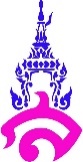 แผนการจัดการเรียนรู้ที่ หน่วยการเรียนรู้ที่ ๒ หน้าที่พลเมือง		เรื่อง หน้าที่พลเมืองวิชา ส 1๕10๒ ชื่อรายวิชา สังคมศึกษา	กลุ่มสาระการเรียนรู้สังคมศึกษา ศาสนา และวัฒนธรรมชั้นประถมศึกษาปีที่ 5 ภาคเรียนที่ 1		                    ปีการศึกษา 2563 เวลา  ๒0 ชั่วโมง					                              ผู้สอน นางสาวพิมปไพ จิ๋วแพ1.	มาตรฐานการเรียนรู้/ตัวชี้วัด	ส 2.1	ป.5/1	ยกตัวอย่างและปฏิบัติตนตามสถานภาพ บทบาท สิทธิเสรีภาพ และหน้าที่ในฐานะพลเมืองดี		ป.5/2	เสนอวิธีการปกป้องคุ้มครองตนเองหรือผู้อื่นจากการละเมิดสิทธิเด็ก		ป.5/3	เห็นคุณค่าวัฒนธรรมไทยที่มีผลต่อการดำเนินชีวิตในสังคมไทย		ป.5/4	มีส่วนร่วมในการอนุรักษ์และเผยแพร่ภูมิปัญญาท้องถิ่นของชุมชน	ส 2.2	ป.5/1	อธิบายโครงสร้าง อำนาจหน้าที่ และความสำคัญของการปกครองส่วนท้องถิ่น		ป.5/2	ระบุบทบาท หน้าที่ และวิธีการเข้าดำรงตำแหน่งของผู้บริหารท้องถิ่น		ป.5/3	วิเคราะห์ประโยชน์ที่ชุมชนจะได้รับจากองค์กรปกครองส่วนท้องถิ่น2.	สาระสำคัญ/ความคิดรวบยอด	 เด็กทุกคนมีสิทธิในการมีชีวิตรอด สิทธิที่จะได้รับการปกป้อง สิทธิที่จะได้รับการพัฒนา สิทธิที่จะมีส่วนร่วม ดังนั้น  ทุกฝ่ายจึงต้องมีส่วนร่วมในการปกป้องคุ้มครองเด็กจากการละเมิดสิทธิเด็ก	การอยู่ร่วมกันอย่างสงบสุขในสังคมนั้น ทุกคนจะต้องปฏิบัติตนตามสถานภาพ บทบาท สิทธิเสรีภาพ และหน้าที่ของตนเองในฐานะพลเมืองดี	วัฒนธรรมไทยและภูมิปัญญาท้องถิ่นมีความสำคัญต่อการดำเนินชีวิตในสังคมไทย ดังนั้นทุกคนจึงควรมีส่วนร่วมในการอนุรักษ์และเผยแพร่วัฒนธรรมและภูมิปัญญาท้องถิ่นในชุมชน	การปกครองส่วนท้องถิ่น เป็นการกระจายอำนาจการปกครองส่วนกลางไปสู่ท้องถิ่น โดยมีการกำหนดโครงสร้าง อำนาจหน้าที่ บทบาทหน้าที่ วิธีการเข้าดำรงตำแหน่งของผู้บริหารท้องถิ่นอย่างชัดเจน มีการดำเนินงานที่ทำให้เกิดประโยชน์ต่อชุมชน ดังนั้นการปกครองส่วนท้องถิ่นจึงมีความสำคัญต่อท้องถิ่น3.	สาระการเรียนรู้	3.1	สาระการเรียนรู้แกนกลาง		1)	เหตุการณ์ที่ละเมิดสิทธิเด็กในสังคม	2)	แนวทางการปกป้องคุ้มครองตนเองและผู้อื่นจากการละเมิดสิทธิเด็ก		3)	การปกป้องคุ้มครองสิทธิเด็กในสังคมไทย		4)	สถานภาพ บทบาท สิทธิเสรีภาพ หน้าที่ของพลเมืองดี เช่น เคารพเทิดทูนสถาบันชาติ ศาสนา			พระมหากษัตริย์ อนุรักษ์ทรัพยากรธรรมชาติ อนุรักษ์ศิลปวัฒนธรรม ปฏิบัติตนตามกฎหมาย		5)	คุณลักษณะของพลเมืองดี เช่น มุมานะทำประโยชน์เพื่อส่วนร่วม มีค่านิยมประชาธิปไตย มีคุณธรรม		6)	วัฒนธรรมไทยที่มีผลต่อการดำเนินชีวิตของคนในสังคมไทย	7)	คุณค่าของวัฒนธรรมไทยกับการดำเนินชีวิต		8)	ความสำคัญของภูมิปัญญาท้องถิ่น		9)	ตัวอย่างภูมิปัญญาท้องถิ่นในชุมชนของตน		10)การอนุรักษ์และเผยแพร่ภูมิปัญญาท้องถิ่นของชุมชน		11)โครงสร้างการปกครองส่วนท้องถิ่น เช่น อบต. อบจ. เทศบาล และการปกครองพิเศษ เช่น พัทยา			กรุงเทพมหานคร		12)อำนาจหน้าที่และความสำคัญของการปกครองส่วนท้องถิ่น		13)บทบาท หน้าที่ และวิธีการเข้าดำรงตำแหน่งของผู้บริหารท้องถิ่น เช่น นายก อบต. นายกเทศมนตรี			นายก อบจ. ผู้ว่าราชการ กทม.		14)องค์กรปกครองส่วนท้องถิ่นกับบริการสาธารณประโยชน์ในชุมชน	3.2	สาระการเรียนรู้ท้องถิ่น		(พิจารณาตามหลักสูตรสถานศึกษา)4.	สมรรถนะสำคัญของผู้เรียน	4.1	ความสามารถในการสื่อสาร	4.2	ความสามารถในการคิด		1)	ทักษะกระบวนการคิดแก้ปัญหา		2)	ทักษะการรวบรวมข้อมูล			3)	ทักษะการเชื่อมโยง		4)	ทักษะการนำความรู้ไปใช้		5)	ทักษะการวิเคราะห์		6)	ทักษะการจำแนกประเภท		7)	ทักษะกระบวนการคิดอย่างมีวิจารณญาณ		8)	ทักษะการเรียงลำดับ		9)	ทักษะการเปรียบเทียบ		10)ทักษะการให้เหตุผล			11)ทักษะการสรุปลงความเห็น	4.3	ความสามารถในการใช้ทักษะชีวิต5.	คุณลักษณะอันพึงประสงค์	1.	รักชาติ ศาสน์ กษัตริย์		1.	มีวินัย				2. 	ใฝ่เรียนรู้		3. 	มุ่งมั่นในการทำงาน	5.	มีจิตสาธารณะ	4.	รักความเป็นไทย6.	ชิ้นงาน/ภาระงาน (รวบยอด)	1)แผ่นพับ เรื่อง สิทธิเด็ก	2) บันทึกการปฏิบัติตนเป็นพลเมืองดี	3) รายงานผลการดำเนินการตามโครงงาน เรื่อง การอนุรักษ์ภูมิปัญญาท้องถิ่น	4) รายงาน เรื่อง การปกครองส่วนท้องถิ่น7.	การวัดและการประเมินผล	7.1	การประเมินก่อนเรียน		-	ตรวจแบบทดสอบก่อนเรียน หน่วยการเรียนรู้ที่2เรื่อง หน้าที่พลเมือง	7.2	การประเมินระหว่างการจัดกิจกรรมการเรียนรู้		1)	ตรวจใบงานที่ 2.1 เรื่อง การละเมิดสิทธิเด็กในสังคมไทย		2)	ตรวจใบงานที่ 2.2 เรื่อง แนวทางการปกป้องการละเมิดสิทธิเด็ก		3)	ตรวจใบงานที่ 2.3 เรื่อง การปกป้องคุ้มครองสิทธิเด็กในสังคมไทย		4)	ตรวจใบงานที่ 2.4 เรื่อง สถานภาพ บทบาท		5)	ตรวจใบงานที่ 2.5 เรื่อง บทบาทหน้าที่		6)	ตรวจใบงานที่ 2.6 เรื่อง การปฏิบัติตนตามบทบาทหน้าที่		7)	ตรวจใบงานที่ 2.7 เรื่อง บทบาทหน้าที่ของพลเมืองดี		8)	ตรวจใบงานที่ 2.8 เรื่อง สิทธิและเสรีภาพของฉัน		9)	ตรวจใบงานที่ 2.9 เรื่อง คุณค่าของการเป็นพลเมืองดี		10)ตรวจใบงานที่ 2.10 เรื่อง แนวทางการปฏิบัติตนเป็นพลเมืองดี		11)ตรวจใบงานที่ 2.11 เรื่อง ประเภทของวัฒนธรรมไทย		12)ตรวจใบงานที่ 2.12 เรื่อง วัฒนธรรมไทยกับการดำรงชีวิต		13)ตรวจใบงานที่ 2.13 เรื่อง คุณค่าและความสำคัญของวัฒนธรรมไทย		14)ตรวจใบงานที่ 2.14 เรื่อง การอนุรักษ์วัฒนธรรมไทย		15)ตรวจใบงานที่ 2.15 เรื่อง การวางแผนอนุรักษ์วัฒนธรรมไทย		16)ตรวจใบงานที่ 2.16 เรื่อง ประเภทของภูมิปัญญาท้องถิ่น		17)ตรวจใบงานที่ 2.17 เรื่อง ความสำคัญของภูมิปัญญาท้องถิ่น		18)ตรวจใบงานที่ 2.18 เรื่อง ภูมิปัญญาท้องถิ่นของฉัน		19)ตรวจใบงานที่ 2.19 เรื่อง การปกครองส่วนท้องถิ่น		20)ตรวจใบงานที่ 2.20 เรื่อง การปกครองส่วนท้องถิ่นรูปแบบพิเศษ		21)ตรวจใบงานที่ 2.21 เรื่อง บทบาทและหน้าที่ของผู้บริหารท้องถิ่น		22)ตรวจใบงานที่ 2.22 เรื่อง องค์กรปกครองส่วนท้องถิ่นกับบริการสาธารณประโยชน์ในชุมชนของฉัน		23)ตรวจแบบบันทึกการอ่าน		24)ประเมินการนำเสนอผลงาน		25)สังเกตพฤติกรรมการทำงานรายบุคคล		26)สังเกตพฤติกรรมการทำงานกลุ่ม		27)สังเกตคุณลักษณะอันพึงประสงค์	7.3	การประเมินหลังเรียน		-	ตรวจแบบทดสอบหลังเรียน หน่วยการเรียนรู้ที่ 2 เรื่อง หน้าที่พลเมือง	7.4	การประเมินชิ้นงาน/ภาระงาน (รวบยอด)		1)	ตรวจแผ่นพับ เรื่อง สิทธิเด็ก			2) ตรวจบันทึกการปฏิบัติตนเป็นพลเมืองดี		3) สังเกตการรายงานผลการดำเนินการตามโครงงาน เรื่อง การอนุรักษ์ภูมิปัญญาท้องถิ่น		4)	ตรวจรายงาน เรื่อง การปกครองส่วนท้องถิ่น	8.	กิจกรรมการเรียนรู้		นักเรียนทำแบบทดสอบก่อนเรียน หน่วยการเรียนรู้ที่ 2 เรื่อง หน้าที่พลเมือง	แผนการจัดการเรียนรู้ที่ 1   การละเมิดสิทธิเด็ก                                                                                    เวลา  1  ชั่วโมงวิธีสอนโดยการจัดการเรียนรู้แบบร่วมมือ : เทคนิคการต่อเรื่องราว (Jigsaw)ขั้นนำเข้าสู่บทเรียน	ครูนำข่าวเกี่ยวกับเด็กถูกละเมิดสิทธิ มาอ่านให้นักเรียนฟัง แล้วให้นักเรียนช่วยกันแสดงความคิดเห็นว่า ข่าวดังกล่าวแสดงถึงการละเมิดสิทธิเด็กอย่างไร ส่งผลต่อตัวเด็กอย่างไรขั้นสอน	1.	ครูแบ่งนักเรียนเป็นกลุ่ม กลุ่มละ 6 คน คละกันตามความสามารถ เรียกว่า กลุ่มบ้าน แล้วให้สมาชิกแต่ละคน		ในกลุ่มเลือกหมายเลขประจำตัว ตั้งแต่หมายเลข 1-6 	2.	นักเรียนที่มีหมายเลขเดียวกันมานั่งรวมกันเป็นกลุ่มใหม่ เรียกว่า กลุ่มผู้เชี่ยวชาญ แล้วร่วมกันศึกษาความรู้เรื่อง		การละเมิดสิทธิเด็ก จากหนังสือเรียน ตามประเด็นที่ครูกำหนดให้ ดังนี้		-  กลุ่มหมายเลข 1  ศึกษาความรู้เรื่อง การละเมิดสิทธิเด็กในด้านความเป็นอยู่และได้รับการพัฒนา		-  กลุ่มหมายเลข 2  ศึกษาความรู้เรื่อง การละเมิดสิทธิเด็กในการรับการศึกษา		-  กลุ่มหมายเลข 3  ศึกษาความรู้เรื่อง การละเมิดสิทธิเด็กเกี่ยวกับการจ้างแรงงานเด็ก		-  กลุ่มหมายเลข 4  ศึกษาความรู้เรื่อง การละเมิดสิทธิเด็กโดยใช้เด็กเป็นเครื่องมือกระทำความผิด		-  กลุ่มหมายเลข 5  ศึกษาความรู้เรื่อง การละเมิดสิทธิเด็กเกี่ยวกับการถูกทำร้าย ถูกทารุณ กักขัง		-  กลุ่มหมายเลข 6  ศึกษาความรู้เรื่อง การละเมิดสิทธิเด็กโดยการห้ามเด็กไม่ให้มีส่วนร่วมในกิจกรรมต่างๆ	3.	เมื่อสมาชิกกลุ่มผู้เชี่ยวชาญร่วมกันศึกษาความรู้ตามที่ได้รับมอบหมายจนเข้าใจแล้ว ให้แยกย้ายกันกลับไปยัง		กลุ่มบ้าน แล้วให้แต่ละหมายเลขผลัดกันอธิบายความรู้ให้สมาชิกหมายเลขอื่นๆ ในกลุ่มบ้านฟัง	4.	ครูทดสอบความรู้ตามเนื้อหาที่กำหนด และให้คะแนนเป็นรายบุคคลขั้นสรุป	นักเรียนและครูร่วมกันสรุปเกี่ยวกับการละเมิดสิทธิเด็กในลักษณะต่างๆ ในสังคมปัจจุบันแผนการจัดการเรียนรู้ที่ 2   ปัญหาการละเมิดสิทธิเด็กในสังคมไทย                                                         เวลา  1  ชั่วโมงวิธีสอนโดยเน้นกระบวนการ : กระบวนการกลุ่มขั้นนำเข้าสู่บทเรียน	ครูเล่ากรณีศึกษา เรื่อง ชีวิตของเอ็ม ให้นักเรียนฟัง แล้วให้นักเรียนแสดงความคิดเห็นถึงปัญหาที่เกิดส่งผลกระทบต่อชีวิตเด็กอย่างไรบ้างขั้นสอน	ขั้นที่ 1  มีผู้นำและมีการแบ่งหน้าที่รับผิดชอบ		1.	สมาชิกรวมกลุ่มเดิม ให้สมาชิกแต่ละกลุ่มเลือกหัวหน้ากลุ่ม และแบ่งหน้าที่รับผิดชอบให้สมาชิกแต่ละคน			ในกลุ่ม เพื่อช่วยเหลือกันในการแก้ปัญหา		2.	ครูแจกข่าวเกี่ยวกับการละเมิดสิทธิเด็กให้นักเรียนแต่ละกลุ่มเพื่อเป็นข้อมูลในการทำใบงานที่ 2.1 เรื่อง 			การละเมิดสิทธิเด็กในสังคมไทย	ขั้นที่ 2  วางแผน		สมาชิกแต่ละกลุ่มวางแผนการทำงาน โดยให้จับคู่กันเป็น 3 คู่ และให้แต่ละคู่เลือกข่าว 1 ข่าว นำมาวิเคราะห์และ	ตอบคำถามลงในใบงานที่ 2.1	ขั้นที่ 3  ปฏิบัติตามแผน		สมาชิกแต่ละคู่ปฏิบัติตามแผนที่กำหนดไว้ และเมื่อสมาชิกแต่ละคู่ทำใบงานที่ 2.1 เสร็จแล้ว ให้กลับมารวมกลุ่มเดิม	แล้วผลัดกันอธิบายคำตอบในใบงานให้สมาชิกคู่อื่นๆ ในกลุ่มฟัง	ขั้นที่ 4  ประเมินผลการปฏิบัติงาน		สมาชิกแต่ละกลุ่มร่วมกันประเมินผลงานในใบงานที่ 2.1 และช่วยกันตรวจสอบความถูกต้อง	ขั้นที่ 5  ปรับปรุงและพัฒนา		สมาชิกแต่ละกลุ่มปรับปรุงและพัฒนาคำตอบในใบงานที่ 2.1 แล้วให้แต่ละกลุ่มเลือกนำเสนอ กลุ่มละ 1 ข่าวขั้นสรุป	นักเรียนและครูร่วมกันสรุปผลกระทบและแนวทางการมีส่วนร่วมในการป้องกันและแก้ไขการละเมิดสิทธิเด็กแผนการจัดการเรียนรู้ที่ 3   	แนวทางการปกป้องคุ้มครองตนเองหรือผู้อื่นจากการละเมิดสิทธิเด็ก   เวลา  1  ชั่วโมงวิธีสอนโดยการจัดการเรียนรู้แบบร่วมมือ : เทคนิคเล่าเรื่องรอบวงขั้นนำเข้าสู่บทเรียน	นักเรียนผลัดกันเล่าข่าวเกี่ยวกับเด็กถูกละเมิดสิทธิในด้านต่างๆ แล้ววิเคราะห์ความเสียหายที่เกิดขึ้นกับชีวิตเด็กขั้นสอน	1.	นักเรียนรวมกลุ่มเดิม แล้วให้แต่ละกลุ่มร่วมมือกันศึกษาความรู้เรื่อง แนวทางการปกป้องคุ้มครองตนเองหรือผู้อื่น		จากการละเมิดสิทธิเด็ก จากหนังสือเรียน	2.	สมาชิกแต่ละคนในกลุ่มทำใบงานที่ 2.2 เรื่อง แนวทางการปกป้องการละเมิดสิทธิเด็ก	3.	เมื่อสมาชิกแต่ละคนในกลุ่มทำใบงานที่ 2.2 เสร็จแล้ว ให้กลับมารวมกลุ่มเดิม (6 คน) แล้วเล่าคำตอบในใบงาน		ให้สมาชิกคนอื่นๆ ในกลุ่มฟังทีละคนแบบเล่าเรื่องรอบวง 	4.	ครูสุ่มเรียกนักเรียน 5-6 กลุ่ม ออกมานำเสนอใบงานที่ 2.2 หน้าชั้นเรียน โดยครูเป็นผู้ตรวจสอบความถูกต้องขั้นสรุป	นักเรียนและครูร่วมกันสรุปแนวทางการปกป้องตนเองหรือผู้อื่นจากการละเมิดสิทธิเด็กแผนการจัดการเรียนรู้ที่ 4   	การปกป้องคุ้มครองสิทธิเด็กในสังคมไทย             เวลา  2  ชั่วโมงวิธีสอนโดยการจัดการเรียนรู้แบบวัฏจักรการเรียนรู้ (4 MAT)ขั้นที่ 1  สร้างคุณค่าและประสบการณ์ของสิ่งที่เรียน  (พัฒนาสมองซีกขวา)	ครูให้นักเรียนเล่าความประทับใจเกี่ยวกับการกระทำของบุคคลหรือหน่วยงานที่แสดงถึงการปกป้องคุ้มครองเด็กขั้นที่ 2  วิเคราะห์ประสบการณ์  (พัฒนาสมองซีกซ้าย)	ครูให้นักเรียนตอบคำถามว่า ทำไมนักเรียนจึงประทับใจในการกระทำดังกล่าว  และการกระทำดังกล่าวส่งผลดีอย่างไรขั้นที่ 3  ปรับประสบการณ์เป็นความคิดรวบยอด  (พัฒนาสมองซีกขวา)	นักเรียนช่วยกันสรุปเป็นความคิดรวบยอดว่า บุคคลหรือองค์กรใดควรเข้ามามีส่วนร่วมในการปกป้องคุ้มครองเด็กขั้นที่ 4  พัฒนาความคิดรวบยอด  (พัฒนาสมองซีกซ้าย)	นักเรียนรวมกลุ่มเดิม แล้วให้แต่ละกลุ่มร่วมกันศึกษาความรู้เรื่อง การปกป้องคุ้มครองสิทธิเด็กในสังคมไทย จากหนังสือเรียน หนังสือค้นคว้าเพิ่มเติม ห้องสมุด และแหล่งข้อมูลสารสนเทศ ตามประเด็นที่ครูกำหนดให้ขั้นที่ 5  ลงมือปฏิบัติจากกรอบความคิดที่กำหนด  (พัฒนาสมองซีกซ้าย)	สมาชิกแต่ละกลุ่มจับคู่กันเป็น 3 คู่ ให้แต่ละคู่ช่วยกันทำใบงานที่ 2.3 เรื่อง การปกป้องคุ้มครองสิทธิเด็ก              ในสังคมไทย จากนั้นครูและนักเรียนช่วยกันเฉลยคำตอบในใบงานขั้นที่ 6  สร้างชิ้นงานเพื่อสะท้อนความเป็นตนเอง(พัฒนาสมองซีกขวา)		ครูมอบหมายให้นักเรียนแต่ละกลุ่มจัดทำแผ่นพับ เรื่อง สิทธิเด็ก  โดยให้ครอบคลุมประเด็นตามที่กำหนดขั้นที่ 7  วิเคราะห์คุณค่าและการประยุกต์ใช้(พัฒนาสมองซีกซ้าย)	สมาชิกแต่ละกลุ่มช่วยกันวิเคราะห์ผลงานแผ่นพับ และพัฒนาให้มีความสมบูรณ์ขั้นที่ 8  แลกเปลี่ยนประสบการณ์เรียนรู้กับผู้อื่น(พัฒนาสมองซีกขวา)	ตัวแทนกลุ่มผลัดกันออกมานำเสนอผลงานแผ่นพับที่หน้าชั้นเรียน หรือนำไปติดที่ป้ายนิเทศหน้าชั้นเรียน ตามความเหมาะสมแผนการจัดการเรียนรู้ที่ 5   การปฏิบัติตนตามสถานภาพ บทบาทและหน้าที่        เวลา  2  ชั่วโมงวิธีสอนแบบโมเดลซิปปา (CIPPA Model)ขั้นที่ 1  ทบทวนความรู้เดิม	ครูขออาสาสมัครนักเรียนออกมาแนะนำตนเองเกี่ยวกับชื่อ ถิ่นที่อยู่ จำนวนสมาชิกและอาชีพของสมาชิกในครอบครัว จากนั้นครูอธิบายให้นักเรียนทราบว่าการอยู่ร่วมกันในสังคมจะต้องเข้าใจเรื่อง สถานภาพ บทบาทและหน้าที่ของตนเองขั้นที่ 2  แสวงหาความรู้ใหม่  :  เทคนิคการต่อเรื่องราว (Jigsaw)	1.	ครูแบ่งนักเรียนเป็นกลุ่ม กลุ่มละ 4 คน คละกันตามความสามารถ ให้สมาชิกในกลุ่มเลือกหมายเลขประจำตัว 	ตั้งแต่หมายเลข 1-4 และเรียกกลุ่มตนเองว่า กลุ่มบ้าน 2.	สมาชิกกลุ่มบ้านแยกย้ายกันไปรวมกลุ่มใหม่ที่มีหมายเลขเดียวกัน เรียกว่า กลุ่มผู้เชี่ยวชาญ แล้วให้สมาชิก	กลุ่มผู้เชี่ยวชาญร่วมกันศึกษาความรู้เรื่อง การปฏิบัติตนตามสถานภาพและการปฏิบัติตนตามบทบาทและหน้าที่ 		จากหนังสือเรียน ขั้นที่ 3  ศึกษาทำความเข้าใจข้อมูล/ความรู้ใหม่ และเชื่อมโยงความรู้ใหม่กับความรู้เดิม  :  เทคนิคการต่อเรื่องราว (Jigsaw)	สมาชิกกลุ่มผู้เชี่ยวชาญนำความรู้ที่ได้จากการศึกษาและความรู้เดิมมาเป็นพื้นฐานในการทำใบงานตามที่กำหนด ขั้นที่ 4  แลกเปลี่ยนความรู้ความเข้าใจกับกลุ่ม  :  เทคนิคการต่อเรื่องราว (Jigsaw)	1.	สมาชิกกลุ่มผู้เชี่ยวชาญผลัดกันอธิบายคำตอบในใบงานที่ได้รับมอบหมายจนเข้าใจแล้วแยกย้ายกลับสู่กลุ่มบ้าน	2.	สมาชิกกลุ่มบ้านแต่ละหมายเลขผลัดกันอธิบายความรู้และคำตอบในใบงานที่ได้รับมอบหมายให้สมาชิกหมายเลข		อื่นๆ ในกลุ่มบ้านฟัง และซักถามข้อสงสัย	3.	ครูสุ่มตัวแทนกลุ่มออกมานำเสนอใบงานที่ 2.4-2.7 หน้าชั้นเรียนตามความเหมาะสมขั้นที่ 5  สรุปและจัดระเบียบความรู้	นักเรียนแต่ละกลุ่มเขียนผังมโนทัศน์สรุปเรื่อง การปฏิบัติตนตามสถานภาพ บทบาทและหน้าที่ ขั้นที่ 6  ปฏิบัติและ/หรือแสดงผลงาน	นักเรียนแต่ละกลุ่มผลัดกันออกมานำเสนอผังมโนทัศน์หน้าชั้นรียนขั้นที่ 7  ประยุกต์ใช้ความรู้	ครูให้นักเรียนนำความรู้เรื่อง การปฏิบัติตนตามสถานภาพ บทบาทและหน้าที่ ไปปฏิบัติในการดำเนินชีวิต แล้วบันทึกลงในสมุดบันทึกความดี ส่งครูผู้สอนแผนการจัดการเรียนรู้ที่ 6   การปฏิบัติตนตามสิทธิและเสรีภาพ   เวลา  1  ชั่วโมงวิธีสอนโดยการจัดการเรียนรู้แบบร่วมมือ : เทคนิคคู่คิดสี่สหายขั้นนำเข้าสู่บทเรียน	1.	ครูอ่านข่าวเกี่ยวกับการบริการสาธารณสุขของรัฐ และข่าวการร้องทุกข์ของประชาชน ให้นักเรียนฟัง แล้วร่วมกัน		วิเคราะห์ถึงความสำคัญของการบริการดังกล่าว 	2.	ครูอธิบายเชื่อมโยงให้นักเรียนเข้าใจว่า ข่าวดังกล่าวเป็นส่วนหนึ่งของสิทธิของประชาชนชาวไทยขั้นสอน	1.	นักเรียนรวมกลุ่มเดิม แล้วให้แต่ละกลุ่มศึกษาความรู้เรื่อง การปฏิบัติตนตามสิทธิและเสรีภาพ จากหนังสือเรียน	2.	สมาชิกในกลุ่มจับคู่กันเป็น 2 คู่ ให้แต่ละคู่ช่วยกันทำใบงานที่ 2.8 เรื่อง สิทธิและเสรีภาพของฉัน	3.	เมื่อสมาชิกแต่ละคู่ทำใบงานที่ 2.8 เสร็จแล้ว ให้ผลัดกันอธิบายคำตอบในใบงานให้สมาชิกอีกคู่หนึ่งภายในกลุ่มฟังและผลัดกันซักถามข้อสงสัยจนมีความเข้าใจกระจ่างชัดเจน	4.	ครูและนักเรียนช่วยกันเฉลยคำตอบในใบงานที่ 2.8ขั้นสรุป	1.	ครูและนักเรียนร่วมกันสรุปสิทธิและเสรีภาพของบุคคลตามบทบัญญัติของรัฐธรรมนูญ	2.	ครูมอบหมายให้นักเรียนหาข้อมูล/ข่าวบุคคลหรือกลุ่มบุคคลที่ปฏิบัติตนตามสิทธิ เสรีภาพ และหน้าที่ของพลเมืองดี		เพื่อทำกิจกรรมในชั่วโมงเรียนต่อไปแผนการจัดการเรียนรู้ที่ 7	คุณลักษณะของพลเมืองดี          เวลา  1  ชั่วโมงวิธีสอนโดยใช้ทักษะกระบวนการเผชิญสถานการณ์ขั้นนำเข้าสู่บทเรียน	1.	นักเรียนรวมกลุ่มเดิม แล้วให้แต่ละกลุ่มสำรวจการปฏิบัติตนตามคุณลักษณะของพลเมืองดี 	2.	นักเรียนแต่ละคนผลัดกันเล่าคุณลักษณะการเป็นพลเมืองดีของตนและสิ่งที่ต้องปรับปรุงให้เพื่อนฟัง	3.	ครูอธิบายเชื่อมโยงให้นักเรียนเข้าใจว่า พลเมืองดีต้องปฏิบัติตนตามบทบัญญัติของรัฐธรรมนูญแห่งราชอาณาจักรไทย แล้วให้นักเรียนศึกษาความรู้เรื่อง คุณลักษณะของพลเมืองดี จากหนังสือเรียนขั้นสอน	ขั้นที่ 1  รวบรวมข่าวสาร ข้อมูล ข้อเท็จจริง ความรู้ และหลักการ	นักเรียนแต่ละกลุ่มร่วมกันสืบค้นข้อมูลบุคคลหรือกลุ่มบุคคลที่ทำกิจกรรมหรือมีการกระทำที่แสดงว่า ปฏิบัติตนตามสิทธิ เสรีภาพ และหน้าที่ของพลเมืองดี ขั้นที่ 2  ประเมินคุณค่าและประโยชน์	1.	สมาชิกแต่ละกลุ่มนำข้อมูลที่รวบรวมในขั้นที่ 1 มาวิเคราะห์และประเมินคุณค่า แล้วตอบคำถามตามที่กำหนด		ในใบงานที่ 2.9เรื่อง คุณค่าของการเป็นพลเมืองดี		2.	ตัวแทนกลุ่มออกมานำเสนอใบงานที่ 2.9 หน้าชั้นเรียนขั้นที่ 3  เลือกและตัดสินใจ	1.	สมาชิกแต่ละกลุ่มร่วมกันวางแผนปฏิบัติตนเป็นพลเมืองดีตามสิทธิ เสรีภาพ และหน้าที่ของพลเมืองดีตาม		บทบัญญัติของรัฐธรรมนูญแห่งราชอาณาจักรไทย แล้วบันทึกลงในใบงานที่ 2.10 เรื่อง แนวทางการปฏิบัติตน		เป็นพลเมืองดี	2.	สมาชิกแต่ละคนตัดสินใจเลือกแนวทางการปฏิบัติตนเป็นพลเมืองดีตามความเหมาะสมขั้นที่ 4  ปฏิบัติ	ครูมอบหมายให้นักเรียนแต่ละคนปฏิบัติตนตามสิทธิ เสรีภาพ และหน้าที่ของพลเมืองดี  แล้วรายงานผล	การปฏิบัติต่อครูผู้สอน โดยให้ครอบคลุมประเด็นตามที่กำหนดขั้นสรุป	ครูและนักเรียนร่วมกันสรุปผลของการปฏิบัติตนตามสิทธิ เสรีภาพ และหน้าที่ของพลเมืองดีแผนการจัดการเรียนรู้ที่ 8   ความหมายและประเภทของวัฒนธรรมไทย                                           เวลา  1  ชั่วโมงวิธีสอนโดยการจัดการเรียนรู้แบบร่วมมือ : เทคนิคเล่าเรื่องรอบวงขั้นนำเข้าสู่บทเรียน	1.	ครูสุ่มเรียกนักเรียน 2 คน ออกมาพิจารณาภาพและจัดหมวดหมู่ของภาพว่า ภาพใดบ้างที่แสดงถึงวัฒนธรรมไทย		และภาพใดบ้างที่ไม่ใช่วัฒนธรรมไทย โดยให้เพื่อนคนอื่นช่วยกันตรวจสอบความถูกต้อง	2.	ครูอธิบายเชื่อมโยงให้นักเรียนเข้าใจความหมายของวัฒนธรรมไทยและศึกษาความรู้เพิ่มเติมจากหนังสือเรียนขั้นสอน	1.	ครูแบ่งนักเรียนเป็นกลุ่ม กลุ่มละ 4 คน คละกันตามความสามารถ แล้วให้แต่ละกลุ่มร่วมกันศึกษาความรู้เรื่อง		ประเภทของวัฒนธรรมไทย จากหนังสือเรียน	2.	นักเรียนแต่ละคนทำใบงานที่ 2.11 เรื่อง ประเภทของวัฒนธรรมไทย
	3.	เมื่อนักเรียนแต่ละคนทำใบงานที่ 2.11 เสร็จแล้ว ให้กลับมารวมกลุ่มเดิม (4 คน) แล้วให้แต่ละคนผลัดกันเล่าคำตอบ		ในใบงานของตนเองให้สมาชิกคนอื่นๆ ในกลุ่มฟังทีละคน คนละ 1 ข้อ จนครบทุกคน	4.	ครูเฉลยคำตอบในใบงานที่ 2.11 แล้วให้นักเรียนแต่ละกลุ่มตรวจสอบความถูกต้องและแก้ไขให้ถูกต้องขั้นสรุป	นักเรียนและครูร่วมกันสรุปความหมายและประเภทของวัฒนธรรมไทยแผนการจัดการเรียนรู้ที่ 9   วัฒนธรรมไทยที่มีผลต่อการดำเนินชีวิตของคนในสังคมไทย                 เวลา  1  ชั่วโมงวิธีสอนโดยการจัดการเรียนรู้แบบร่วมมือ : เทคนิคการเรียนร่วมกันขั้นนำเข้าสู่บทเรียน	1.	นักเรียนร่วมกันร้องเพลงที่เกี่ยวกับวันสำคัญต่างๆ และร่วมกันแสดงความคิดเห็นถึงข้อคิดที่ได้จากเพลง 	2.	ครูอธิบายให้นักเรียนเข้าใจถึงวิถีการดำเนินชีวิตของคนไทยที่มีความสัมพันธ์กับวัฒนธรรมขั้นสอน	1.	นักเรียนรวมกลุ่มเดิม แล้วให้แต่ละกลุ่มร่วมกันศึกษาความรู้เรื่อง วัฒนธรรมไทยที่มีผลต่อการดำเนินชีวิตของคน		ในสังคมไทย จากหนังสือเรียน	2.	นักเรียนแต่ละกลุ่มช่วยกันทำใบงานที่ 2.12 เรื่อง วัฒนธรรมไทยกับการดำรงชีวิต โดยแบ่งหน้าที่กัน ดังนี้		-  สมาชิกคนที่ 1  วิเคราะห์ภาพ แยกแยะความสัมพันธ์ของวัฒนธรรมในภาพกับการดำเนินชีวิตให้ชัดเจน		-  สมาชิกคนที่ 2  ฟังขั้นตอน รวบรวมข้อมูลหาแนวทางเสนอแนะในการตอบคำถาม		-  สมาชิกคนที่ 3  เขียนบรรยายภาพ		-  สมาชิกคนที่ 4  ตรวจสอบความถูกต้องและเพิ่มเติมให้มีความสมบูรณ์	3.	สมาชิกแต่ละคนหมุนเวียนเปลี่ยนหน้าที่ในการบรรยายภาพ แสดงความสัมพันธ์ระหว่างวัฒนธรรมในภาพกับการ		ดำเนินชีวิต จนครบทุกภาพ	4.	นักเรียนแต่ละกลุ่มส่งตัวแทนออกมานำเสนอใบงานที่ 2.12 หน้าชั้นเรียน โดยครูเป็นผู้ตรวจสอบความถูกต้องขั้นสรุป	นักเรียนและครูร่วมกันสรุปวัฒนธรรมไทยที่มีผลต่อการดำรงชีวิตประจำวันของคนไทย และมีผลต่อเศรษฐกิจของประเทศแผนการจัดการเรียนรู้ที่ 10คุณค่าและความสำคัญของวัฒนธรรมไทย                เวลา  1  ชั่วโมงวิธีสอนโดยเน้นกระบวนการ : กระบวนการสร้างเจตคติขั้นที่ 1  สังเกต	ครูนำภาพเกี่ยวกับวัฒนธรรมไทย มาให้นักเรียนดู แล้วให้นักเรียนร่วมกันแสดงความคิดเห็นถึงความสำคัญของวัฒนธรรมไทยขั้นที่ 2  วิเคราะห์	1.	นักเรียนรวมกลุ่มเดิม แล้วให้แต่ละกลุ่มร่วมกันศึกษาความรู้เรื่อง คุณค่าและความสำคัญของวัฒนธรรมไทย		จากหนังสือเรียน	2.	นักเรียนแต่ละกลุ่มวิเคราะห์ภาพในใบงานที่ 2.13 เรื่อง คุณค่าและความสำคัญของวัฒนธรรมไทย โดยเขียน		บรรยายให้สอดคล้องกับลักษณะของภาพในแต่ละชุด	3.	ตัวแทนแต่ละกลุ่มผลัดกันออกมานำเสนอใบงานที่ 2.13 หน้าชั้นเรียน โดยครูเป็นผู้ตรวจสอบความถูกต้องขั้นที่ 3  สรุป	นักเรียนร่วมกันสรุปคุณค่าและความสำคัญของวัฒนธรรมไทยแผนการจัดการเรียนรู้ที่ 11การอนุรักษ์วัฒนธรรมไทย                                                               เวลา  1  ชั่วโมงวิธีสอนโดยใช้ทักษะกระบวนการเผชิญสถานการณ์ขั้นนำเข้าสู่บทเรียน	ครูนำภาพกิจกรรมที่แสดงถึงการอนุรักษ์วัฒนธรรมไทย มาให้นักเรียนดู แล้วให้นักเรียนร่วมกันแสดงความคิดเห็นเกี่ยวกับความสำคัญของกิจกรรมดังกล่าวขั้นสอน	ขั้นที่ 1  รวบรวมข่าวสาร ข้อมูล ข้อเท็จจริง ความรู้ และหลักการ		นักเรียนรวมกลุ่มเดิม แล้วให้แต่ละกลุ่มร่วมกันศึกษาความรู้เรื่อง การอนุรักษ์วัฒนธรรมไทย จากหนังสือเรียน	ขั้นที่ 2  ประเมินคุณค่าและประโยชน์		1.	สมาชิกแต่ละกลุ่มเลือกข่าว/ข้อมูลเกี่ยวกับการอนุรักษ์วัฒนธรรมไทย 1 ข่าว แล้วตอบคำถามลงในใบงาน			ที่ 2.14 เรื่อง การอนุรักษ์วัฒนธรรมไทย		2.	เมื่อแต่ละกลุ่มทำใบงานที่ 2.14 เสร็จแล้ว ให้ส่งตัวแทนออกมานำเสนอใบงานที่หน้าชั้นเรียน แล้วให้เพื่อน			กลุ่มอื่นช่วยแสดงความคิดเห็นเพิ่มเติม	ขั้นที่ 3  เลือกและตัดสินใจ		นักเรียนแต่ละกลุ่มวางแผนการปฏิบัติตนที่แสดงถึงการมีส่วนร่วมในการอนุรักษ์วัฒนธรรมไทย แล้วบันทึก         	ลงในใบงานที่ 2.15 เรื่อง การวางแผนอนุรักษ์วัฒนธรรมไทย แล้วให้แต่ละกลุ่มเลือกเข้าร่วมกิจกรรมการอนุรักษ์	วัฒนธรรมไทย กลุ่มละ 1 กิจกรรม	ขั้นที่ 4  ปฏิบัติ		สมาชิกแต่ละกลุ่มเข้าร่วมกิจกรรมตามที่ตัดสินใจเลือกในขั้นที่ 3 (นอกเวลาเรียน) แล้วบันทึกผลการเข้าร่วม	กิจกรรมส่งครูขั้นสรุป	ครูและนักเรียนร่วมกันสรุปความจำเป็นในการเข้าร่วมกิจกรรมหรือมีส่วนร่วมในการอนุรักษ์วัฒนธรรมไทยแผนการจัดการเรียนรู้ที่ 12ความหมาย ประเภท และความสำคัญของภูมิปัญญาท้องถิ่น                   เวลา  1  ชั่วโมงวิธีสอนแบบสืบเสาะหาความรู้ (Inquiry Method : 5E)ขั้นที่ 1  กระตุ้นความสนใจ (Engage)	1.	นักเรียนช่วยกันเขียนภูมิปัญญาท้องถิ่นที่นักเรียนรู้จัก แล้วช่วยกันจัดกลุ่มภูมิปัญญาที่เป็นประเภทเดียวกัน			ไว้ด้วยกัน	2.	นักเรียนร่วมกันแสดงความคิดเห็นถึงความสำคัญของภูมิปัญญาท้องถิ่นขั้นที่ 2  สำรวจค้นหา  (Explore)	นักเรียนรวมกลุ่มเดิม แล้วให้แต่ละกลุ่มร่วมกันศึกษาความรู้เกี่ยวกับภูมิปัญญาจากหนังสือเรียน ห้องสมุด และแหล่งข้อมูลสารสนเทศ ในหัวข้อต่อไปนี้	-  ความหมายและประเภทของภูมิปัญญาท้องถิ่น	-  ความสำคัญของภูมิปัญญาท้องถิ่นขั้นที่ 3  อธิบายความรู้(Explain)	1.	สมาชิกแต่ละกลุ่มนำข้อมูลที่ได้จากการศึกษาค้นคว้ามาอธิบายร่วมกันภายในกลุ่มในประเด็นสำคัญ	2.	สมาชิกแต่ละกลุ่มช่วยกันทำใบงานที่ 2.16 เรื่อง ประเภทของภูมิปัญญาท้องถิ่น จากนั้นครูและนักเรียนร่วมกัน		เฉลยคำตอบในใบงานขั้นที่ 4  ขยายความเข้าใจ(Expand)	สมาชิกแต่ละกลุ่มนำความรู้ที่ได้จากการศึกษามาเป็นพื้นฐานในการทำใบงานที่ 2.17 เรื่อง ความสำคัญของ           ภูมิปัญญาท้องถิ่นขั้นที่ 5  ตรวจสอบผล  (Evaluate)	1.	ตัวแทนแต่ละกลุ่มผลัดกันออกมานำเสนอใบงานที่ 2.17 หน้าชั้นเรียน ครูตรวจสอบความถูกต้อง	2.	นักเรียนร่วมกันสรุปความหมาย ประเภท และความสำคัญของภูมิปัญญาท้องถิ่นที่มีผลต่อการดำรงชีวิต		ของคนไทยแผนการจัดการเรียนรู้ที่ 13ตัวอย่างภูมิปัญญาท้องถิ่น                                                                        เวลา  1  ชั่วโมงวิธีสอนโดยการจัดการเรียนรู้แบบร่วมมือ : เทคนิคเล่าเรื่องรอบวงขั้นนำเข้าสู่บทเรียน	ครูให้นักเรียนแต่ละคนบอกชื่อภูมิปัญญาท้องถิ่นที่นักเรียนมีภูมิลำเนาอยู่ และช่วยกันจัดกลุ่มประเภทของภูมิปัญญาท้องถิ่นขั้นสอน	1.	นักเรียนแต่ละคนศึกษาความรู้เรื่อง ตัวอย่างภูมิปัญญาท้องถิ่น จากหนังสือเรียน ห้องสมุด และแหล่งข้อมูล		สารสนเทศ แล้วร่วมกันอภิปรายประเด็นสำคัญ	2.	สมาชิกแต่ละคนนำข้อมูลของภูมิปัญญาท้องถิ่นของตนเองมาวิเคราะห์ และตอบคำถามลงในใบงานที่ 2.18 เรื่อง		ภูมิปัญญาท้องถิ่นของฉัน	3.	เมื่อแต่ละคนทำใบงานที่ 2.18 เสร็จแล้ว ให้กลับมารวมกลุ่มเดิม แล้วผลัดกันเล่าคำตอบในใบงานของตนให้สมาชิก		คนอื่นๆ ในกลุ่มฟังทีละคนแบบเล่าเรื่องรอบวง	4.	ตัวแทนแต่ละกลุ่มผลัดกันออกมานำเสนอใบงานที่ 2.18 หน้าชั้นเรียนขั้นสรุป	นักเรียนร่วมกันสรุปลักษณะสำคัญของภูมิปัญญาท้องถิ่นที่มีความสำคัญต่อการดำรงชีวิต และแนวทางการอนุรักษ์แผนการจัดการเรียนรู้ที่ 14การอนุรักษ์และเผยแพร่ภูมิปัญญาท้องถิ่น              เวลา  2  ชั่วโมงวิธีสอนแบบโครงงานขั้นที่ 1  กำหนดปัญหาหรือสำรวจความสนใจ	1.	ครูเสนอสถานการณ์หรือตัวอย่างที่เป็นปัญหาเพื่อกระตุ้นให้นักเรียนหาวิธีแก้ปัญหาในเรื่องที่คนไทยละเลย		ภูมิปัญญาท้องถิ่น	2.	นักเรียนรวมกลุ่มเดิม แล้วให้แต่ละกลุ่มร่วมกันศึกษาความรู้เรื่อง การอนุรักษ์และเผยแพร่ภูมิปัญญาท้องถิ่น 		จากหนังสือเรียน		ครูมอบหมายให้นักเรียนแต่ละกลุ่มทำโครงงาน เรื่อง การอนุรักษ์ภูมิปัญญาท้องถิ่นแล้วรายงานผล		การดำเนินการหน้าชั้นเรียน โดยให้ครอบคลุมประเด็นตามที่กำหนดขั้นที่ 2  กำหนดจุดมุ่งหมายในการเรียนรู้	ครูแนะนำให้นักเรียนกำหนดจุดมุ่งหมายให้ชัดเจนว่าเรียนเพื่ออะไร และจะทำโครงงานนั้นเพื่อแก้ปัญหาอะไรขั้นที่ 3  วางแผนและวิเคราะห์โครงงาน	ครูให้นักเรียนแต่ละกลุ่มวางแผนแก้ปัญหาเป็นโครงงาน แล้วเสนอแผนการดำเนินงานให้ครูพิจารณา ให้คำแนะนำช่วยเหลือในการวางแผนโครงงาน และเขียนโครงงานขั้นที่ 4  ลงมือปฏิบัติหรือแก้ปัญหา	นักเรียนแต่ละกลุ่มลงมือปฏิบัติตามแผนที่กำหนดไว้ แล้วบันทึกผลการดำเนินการขั้นที่ 5  ประเมินผลระหว่างปฏิบัติโครงงาน	ครูแนะนำให้นักเรียนประเมินผลก่อนดำเนินการ ระหว่างดำเนินการ และหลังดำเนินการ โดยนักเรียนประเมินโครงงานของตนเองหรือเพื่อนร่วมประเมิน แล้วจึงให้ครูประเมิน ซึ่งผู้ปกครองอาจมีส่วนร่วมในการประเมินด้วยก็ได้ขั้นที่ 6  สรุป รายงานผล และเสนอผลงาน	เมื่อนักเรียนทำงานตามแผนและเก็บข้อมูลแล้ว ต้องทำการวิเคราะห์ข้อมูล สรุป และเขียนรายงานเพื่อนำเสนอผลงาน แผนการจัดการเรียนรู้ที่ 15   การปกครองส่วนท้องถิ่น                                                                           เวลา  1  ชั่วโมงวิธีสอนโดยการจัดการเรียนรู้แบบร่วมมือ : เทคนิคคู่คิดสี่สหายขั้นนำเข้าสู่บทเรียน	1.	ครูนำข่าวการจัดกิจกรรมต่างๆ ขององค์กรการปกครองส่วนท้องถิ่น มาอ่านให้นักเรียนฟัง แล้วให้นักเรียนช่วยกัน		วิเคราะห์ความสำคัญของการดำเนินงานต่างๆ 	2.	ครูอธิบายความหมายและความสำคัญของการปกครองส่วนท้องถิ่น ให้นักเรียนฟัง และให้ศึกษาเพิ่มเติม		จากหนังสือเรียนขั้นสอน	1.	ครูแบ่งนักเรียนเป็นกลุ่ม กลุ่มละ 4 คน คละกันตามความสามารถ แล้วให้สมาชิกในกลุ่มจับคู่กันเป็น 2 คู่ 		ให้แต่ละคู่ร่วมกันศึกษาความรู้เรื่อง โครงสร้างการปกครองส่วนท้องถิ่นและอำนาจหน้าที่ จากหนังสือเรียน ดังนี้		-  คู่ที่ 1  ศึกษาความรู้เรื่อง องค์การบริหารส่วนจังหวัด เทศบาล และองค์การบริหารส่วนตำบล		-  คู่ที่ 2  ศึกษาความรู้เรื่อง การปกครองส่วนท้องถิ่นรูปแบบพิเศษ	2.	นักเรียนแต่ละคู่นำความรู้ที่ได้จากการศึกษามาเป็นพื้นฐานในการทำใบงาน ดังนี้		-  คู่ที่ 1  ทำใบงานที่ 2.19 เรื่อง การปกครองส่วนท้องถิ่น		-  คู่ที่ 2  ทำใบงานที่ 2.20 เรื่อง การปกครองส่วนท้องถิ่นรูปแบบพิเศษ	3.	เมื่อนักเรียนแต่ละคู่ทำใบงานเสร็จแล้ว ให้กลับมารวมกลุ่มเดิม (4 คน) แล้วผลัดกันอธิบายคำตอบในใบงานของคู่		ตนเองให้สมาชิกอีกคู่หนึ่งฟัง และซักถามข้อสงสัย	4.	ครูเฉลยคำตอบในใบงานที่ 2.19-2.20 แล้วให้นักเรียนแต่ละกลุ่มตรวจสอบความถูกต้องขั้นสรุป	ครูและนักเรียนร่วมกันสรุปความสำคัญของการปกครองส่วนท้องถิ่น โครงสร้างการปกครองส่วนท้องถิ่นและอำนาจหน้าที่แผนการจัดการเรียนรู้ที่ 16   บทบาทและหน้าที่ของผู้บริหารท้องถิ่น                        เวลา  1  ชั่วโมงวิธีสอนโดยการจัดการเรียนรู้แบบร่วมมือ : เทคนิคโต๊ะกลมขั้นนำเข้าสู่บทเรียน	ครูให้นักเรียนเล่าประสบการณ์เกี่ยวกับผลงานหรือการดำเนินงานของผู้บริหารท้องถิ่นในภูมิลำเนาที่นักเรียนอาศัยอยู่จากนั้นครูอธิบายเชื่อมโยงให้นักเรียนเข้าใจว่า ผู้บริหารท้องถิ่นในแต่ละระดับมีบทบาทและหน้าที่แตกต่างกันขั้นสอน	1.	นักเรียนรวมกลุ่มเดิม แล้วให้แต่ละกลุ่มร่วมกันศึกษาความรู้เรื่อง บทบาทและหน้าที่ของผู้บริหารท้องถิ่น จาก		หนังสือเรียนและหนังสือค้นคว้าเพิ่มเติม	2.	นักเรียนแต่ละกลุ่มช่วยกันทำใบงานที่ 2.21 เรื่อง บทบาทและหน้าที่ของผู้บริหารท้องถิ่น โดยแบ่งหน้าที่กัน		ดังนี้		-  สมาชิกคนที่ 1  เขียนบทบาทหน้าที่ของผู้บริหารส่วนท้องถิ่นในผังมโนทัศน์ในหัวข้อที่ 1 แล้วส่งใบงานไปยัง		   สมาชิกคนที่ 2		-  สมาชิกคนที่ 2  อ่านคำตอบของสมาชิกคนที่ 1 ตรวจสอบความถูกต้อง แล้วเขียนคำตอบในหัวข้อต่อไป		-  สมาชิกคนที่ 3  อ่านคำตอบของสมาชิกคนที่ 2 ตรวจสอบความถูกต้อง แล้วเขียนคำตอบในหัวข้อต่อไป		-  สมาชิกคนที่ 4  อ่านคำตอบของสมาชิกคนที่ 3 ตรวจสอบความถูกต้อง แล้วเขียนคำตอบในหัวข้อต่อไป 	3.	ครูเฉลยคำตอบในใบงานที่ 2.21 แล้วให้นักเรียนแต่ละกลุ่มตรวจสอบความถูกต้องขั้นสรุป	ครูและนักเรียนร่วมกันสรุปบทบาทและหน้าที่ของผู้บริหารท้องถิ่นในตำแหน่งนายกองค์การบริหารส่วนจังหวัด ผู้ว่าราชการจังหวัด นายกเทศมนตรี นายกองค์การบริหารส่วนตำบล ผู้ว่าราชการกรุงเทพมหานคร นายกเมืองพัทยาแผนการจัดการเรียนรู้ที่ 17องค์กรปกครองส่วนท้องถิ่นกับบริการสาธารณประโยชน์ในชุมชนเวลา  1  ชั่วโมงวิธีสอนโดยการจัดการเรียนรู้แบบร่วมมือ : เทคนิคเล่าเรื่องรอบวงขั้นนำเข้าสู่บทเรียน	นักเรียนแต่ละคนเขียนการบริการสาธารณประโยชน์ในชุมชนของตนเองอันเกิดจากผลงานขององค์กรบริหารส่วนท้องถิ่น จากนั้นครูอธิบายเชื่อมโยงให้นักเรียนเข้าใจว่า ในแต่ละชุมชนจะมีบริการสาธารณประโยชน์ต่างๆ เพื่อให้คนในชุมชนมีความเป็นอยู่และมีคุณภาพชีวิตที่ดีขั้นสอน	1.	นักเรียนรวมกลุ่มเดิม แล้วให้แต่ละกลุ่มร่วมกันศึกษาความรู้เรื่อง องค์กรปกครองส่วนท้องถิ่นกับบริการ		สาธารณประโยชน์ จากหนังสือเรียน	2.	นักเรียนแต่ละคนสืบค้นข้อมูลเกี่ยวกับผลงานขององค์กรปกครองส่วนท้องถิ่นที่เป็นบริการสาธารณประโยชน์		ในชุมชนที่นักเรียนมีภูมิลำเนาอยู่มาเป็นข้อมูลในการตอบคำถามในใบงานที่ 2.22 เรื่อง องค์กรปกครอง		ส่วนท้องถิ่นกับบริการสาธารณประโยชน์ในชุมชนของฉัน	3.	เมื่อนักเรียนแต่ละคนทำใบงานที่ 2.22 เสร็จแล้ว ให้กลับมารวมกลุ่มเดิม (4 คน) แล้วผลัดกันเล่าคำตอบในใบงาน		ให้สมาชิกคนอื่นๆ ในกลุ่มฟังทีละคนแบบเล่าเรื่องรอบวง	4.	นักเรียนแต่ละกลุ่มร่วมกันสรุปผลงานอันเกิดจากการบริการสาธารณประโยชน์ และผลดีต่อคุณภาพชีวิตของ		ประชาชน แล้วส่งตัวแทนกลุ่มออกมานำเสนอใบงานที่ 2.22 หน้าชั้นเรียนขั้นสรุป	นักเรียนและครูช่วยกันสรุปผลที่เกิดจากการบริการสาธารณประโยชน์ขององค์กรบริหารส่วนท้องถิ่นและการมีส่วนร่วมในการพัฒนาบริการสาธารณประโยชน์ของประชาชน		ครูมอบหมายให้นักเรียนแต่ละกลุ่มทำรายงาน เรื่อง การปกครองส่วนท้องถิ่น โดยให้ครอบคลุมประเด็น		ตามที่กำหนด	นักเรียนทำแบบทดสอบหลังเรียน หน่วยการเรียนรู้ที่2เรื่อง หน้าที่พลเมือง9.	สื่อ/แหล่งการเรียนรู้	9.1	สื่อการเรียนรู้			1)	หนังสือเรียน สังคมศึกษา ศาสนา และวัฒนธรรม ป.5			2)	หนังสือกฎหมายรัฐธรรมนูญแห่งราชอาณาจักรไทย ฉบับปัจจุบัน			3)	หนังสือค้นคว้าเพิ่มเติม		-	จุฬาลงกรณ์มหาวิทยาลัย. คณะแพทยศาสตร์. 2539. การคุ้มครองเด็กที่ถูกทอดทิ้ง เด็กถูกกระทำ			ทารุณ เด็กถูกละเมิดสิทธิในสังคมไทย.กรุงเทพมหานคร : คณะแพทยศาสตร์ จุฬาลงกรณ์					มหาวิทยาลัย			-	ศูนย์มานุษยวิทยาสิรินธร. 2542. สังคมและวัฒนธรรมไทย. กรุงเทพมหานคร :เรือนแก้วการพิมพ์.				- 	อาษาเมฆสวรรค์. 2468-. 2521. การปกครองระดับตำบลหมู่บ้านกับความมั่นคงแห่งชาติ.					กรุงเทพมหานคร: กรมการปกครอง.			4)	ตัวอย่างข่าว			5)	บัตรภาพ			6)	เอกสารประกอบการสอน	7)	เพลงที่เกี่ยวกับวันสำคัญต่างๆ			8)	กรณีศึกษา เรื่อง ชีวิตของเอ็ม			9)	ตัวอย่างข่าว					10)ใบงานที่ 2.1-2.22		9.2	แหล่งการเรียนรู้		1)	ห้องสมุด		2)	แหล่งข้อมูลสารสนเทศ		3) หนังสือพิมพ์		4) อินเทอร์เน็ต	การประเมินชิ้นงาน/ภาระงาน (รวบยอด)แบบประเมินแผ่นพับ เรื่อง สิทธิเด็กการประเมินชิ้นงาน/ภาระงาน (รวบยอด)แบบประเมินบันทึกการปฏิบัติตนเป็นพลเมืองดีการประเมินชิ้นงาน/ภาระงาน (รวบยอด)แบบประเมินรายงานผลการดำเนินการตามโครงงาน เรื่อง การอนุรักษ์ภูมิปัญญาท้องถิ่นการประเมินชิ้นงาน/ภาระงาน (รวบยอด)แบบประเมินรายงาน เรื่อง การปกครองส่วนท้องถิ่นแบบทดสอบก่อนเรียน-หลังเรียน หน่วยการเรียนรู้ที่2คำชี้แจง	ให้นักเรียนเลือกคำตอบที่ถูกต้องที่สุดเพียงข้อเดียวแผนการจัดการเรียนรู้ที่ 1  การละเมิดสิทธิเด็ก                   เวลา  1  ชั่วโมง1.	สาระสำคัญ/ความคิดรวบยอด	เหตุการณ์การละเมิดสิทธิเด็กในสังคมไทยปัจจุบัน ส่งผลทำให้เกิดปัญหาต่อการพัฒนาคุณภาพชีวิตเด็ก2.	ตัวชี้วัด/จุดประสงค์การเรียนรู้	2.1	ตัวชี้วัด		ส 2.1	ป.5/2	เสนอวิธีการปกป้องคุ้มครองตนเองหรือผู้อื่นจากการละเมิดสิทธิเด็ก		2.2	จุดประสงค์การเรียนรู้			1)	วิเคราะห์ปัญหาที่เกิดขึ้นจากเหตุการณ์การละเมิดสิทธิเด็กในสังคมได้ (K, P)		2)  แสดงความสนใจในการศึกษาค้นคว้าความรู้ (A)3.	สาระการเรียนรู้	3.1	สาระการเรียนรู้แกนกลาง		-	เหตุการณ์ที่ละเมิดสิทธิเด็กในสังคม	3.2	สาระการเรียนรู้ท้องถิ่น		(พิจารณาตามหลักสูตรสถานศึกษา)4.	สมรรถนะสำคัญของผู้เรียน	4.1	ความสามารถในการสื่อสาร	4.2	ความสามารถในการคิด		-	ทักษะกระบวนการคิดแก้ปัญหา		4.3	ความสามารถในการใช้ทักษะชีวิต5.	คุณลักษณะอันพึงประสงค์	1.  มีวินัย				2.	ใฝ่เรียนรู้		3.	มุ่งมั่นในการทำงาน6.	กิจกรรมการเรียนรู้วิธีสอนโดยการจัดการเรียนรู้แบบร่วมมือ : เทคนิคการต่อเรื่องราว (Jigsaw)7.	การวัดและประเมินผล8.	สื่อ/แหล่งการเรียนรู้	8.1	สื่อการเรียนรู้		1)	หนังสือเรียน สังคมศึกษา ศาสนา และวัฒนธรรม ป.5					2)	ตัวอย่างข่าว	8.2	แหล่งการเรียนรู้		—ตัวอย่างข่าว	ข่าวเด็กถูกทำร้ายร่างกายความคืบหน้าพ่อเลี้ยงและแม่แท้ ๆ ทารุณลูกน้อยวัย 1 ขวบ 11 เดือน	จากกรณี นางชนันธิดา สุดรอด พนักงานคุ้มครองเด็ก บ้านเด็กและครอบครัว จ.ชุมพร พร้อมด้วยนางจีรพรรณ เข็มเพชร นักพัฒนาชุมชน อบต.ละแม ตำรวจสายตรวจตำบลละแม นำร่าง ของเด็กชายเก่ง(นามสมมุติ) อายุ 1ขวบ 11 เดือน ส่งโรงพยาบาลละแม เพื่อทำการตรวจอย่างเร่งด่วน  พบว่าที่เบ้าตาทั้งสองข้างมีรอยเขียวซ้ำที่แขนขวา หน้าอก แผ่นหลัง มีรอยฟันกัดเขี้ยวคล้ำ ตามร่างกายอีกหลายจุด มีร่องรอยถูกทำร้ายร่างกาย นอกจากนั้นบริเวณทรวงอกยังมี่ร่องรอยซ้ำภายในที่ต้องใช้การสแกนเพื่อตรวจสอบอวัยวะภายในซึ่งต้องส่งไปตรวจที่โรงพยาบาลชุมพรเขตอุดมศักดิ์ อ.เมืองชุมพร 	จากการตรวจเลือดเด็กที่โรงพยาบาลละแมยังพบว่า พบสภาวะขาดสารอาหารที่จำเป็นสำหรับเด็กในวัยนี้ จนทำให้เกล็ดเลือดต่ำอย่างหนัก จากมาตรฐาน 33 พบว่ามีเพียง 14 ซึ่งถือได้ว่ากำลังเข้าสู่ภาวะวิกฤตอาจช็อคเสียชีวิตได้ แพทย์ลงความเห็นว่า ต้องรีบนำตัวส่งต่อโรงพยาบาลชุมพรที่มีเครื่องมือที่ดีกว่าและมีแพทย์เฉพาะทางที่จะรักษาได้ดีกว่า หลังจากจึงให้เลือดและนำขึ้นรถฉุกเฉินส่งต่อโรงพยาบาลชุมพรฯ ทันทีสาเหตุมาจากการกระทำของพ่อเลี้ยงและแม่แท้ๆตามข่าวที่นำเสนอมาแล้ว	เมื่อเวลา 13.00 น.วันที่ 11 มค.62 ที่อาคารออโธปิดิคโรงพยาบาลชุมพรเขตต์อุดมศักดิ์ อ.เมือง จ.ชุมพร นางวาสนา ปัจฉิมเพชร รองนายกเหล่ากาชาดชุมพร นางสาววัลภา แก้วสวีพมจ.ชุมพร คณะเหล่ากาชาดชุมพรคณะแพทย์พยาบาลผู้รักษา ดช. เก่ง เดินทางเข้าเยี่ยมอาการของ ดช.เก่งพบว่า ทั้งนายฉัตรชัย(นามสมมุติ) พ่อเลี้ยง และ นางสวย(นามสมมุติ) แม้แท้ๆ กำลังดูแลประคบประหงมดช.เก่ง บนเตียงคนไข้ในรพ. สภาพของ ดช.เก่ง มีอาการดีขึ้นเล็กน้อยแต่ขอบตายังเขียวคล้ำ ตามร่างกายยังมีร่องรอยแผลที่ถูกกระทำเล็กน้อย แต่มีสีหน้าที่สดชื่นกว่าเมื่อวานนี้มาก  	ดช.เก่ง ยิ้มและ จับมือของผู้ที่เดินทางเข้าเยี่ยม เหมือนจะรับรู้ถึงความห่วงใย คณะแพทย์ได้บอกถึงอาการว่า เมื่อได้รับการรักษาพยาบาลอาการต่างๆจะดีขึ้นตามลำดับ อีกทั้งได้รับอาหารที่มีประโยชน์ กะโหลกร้าวก็ไม่รุนแรงมากร่างกายของน้องจะปรับตัวได้เร็วจากความที่เป็นเด็ก ส่วนสภาพจิตใจยังคงมีผลกระทบไม่มากนักถ้าในอนาคตพ่อแม่ของเด็ก จะช่วยดูแลให้ความรักแก่ลูกอย่างเต็มที่ที่มา:https://news.mthai.com/general-news/700072.htmlตัวอย่างข่าว  (ต่อ)	ข่าวเด็กถูกบังคับใช้แรงงานหรือถูกกดค่าแรงสลดบังกลาเทศทลายโรงงานทาสเด็ก	ตำรวจบังกลาเทศทำลายโรงงานทำอิฐ ช่วยเหลือเด็กที่ถูกบังคับใช้แรงงาน 24 คน ตะลึงหลายคนมีอายุเพียงแค่ 6 ขวบ เมื่อวันที่ 16 ก.พ. 55 ตำรวจบังกลาเทศบุกทลายโรงงานทำอิฐ ทางภาคใต้ของประเทศ พบเด็กถูกกังขังและบังคับใช้แรงงานเยี่ยงทาส โดยหลายคนในจำนวนนี้อายุเพียงแค่ 6 ขวบ นายสิราจัล อิสลาม หัวหน้าสถานีตำรวจท้องถิ่น เผยว่า ตำรวจทลายโรงงานหลังได้รับร้องเรียนจากพ่อแม่ของเด็ก 2 คน ที่ถูกกักขังอยู่ในโรงงานดังกล่าว 	ทั้งนี้เด็กหลายคนเผยต่อตำรวจและผู้สื่อข่าวว่า ทั้งหมดเป็นเด็กจากครอบครัวยากจน ที่ถูกเจ้าของโรงงานซื้อตัวมาในราคาถูก จากชนบททางเหนือของประเทศ และถูกทุบตีบังคับใช้แรงงานหนักตลอดทั้งวัน โดยไม่ได้รับค่าจ้าง และไม่ได้กินอาหารพอเพียง ตลอดกลางคืนทุกคนจะถูกขังในโรงเรือน ซึ่งเป็นห้องสกปรกสภาพแออัด 2 ห้อง และ   ทุกคนถูกล่ามโซ่เพื่อป้องกันการหลบหนี ที่มา:http://www.pattayadailynews.com/th/2012/02/17  (สืบค้นเมื่อวันที่ 4 พฤษภาคม พ.ศ. 2555)	ข่าวเด็กถูกหลอกลวงกะเทยหมอดู หลอกฉกไอโฟน-บีบีเด็กนักเรียน	29 มกราคม พ.ศ. 2555 ตำรวจรวบสาวประเภทสอง หลังอ้างตัวเป็นหมอดูทำพิธีสะเดาะเคราะห์ได้ โดยเลือกเหยื่อนักเรียนที่ชอบเดินตามห้าง ก่อนฉกทรัพย์สินหลบหนี พบประวัติเพิ่งพ้นโทษในคดีลักทรัพย์ 	นักเรียนมัธยมต้นเข้าชี้ตัวผู้ร้าย นายรัตนพล พุ่มแจ่ม สาวประเภทสอง หลังถูกตำรวจ สน.ชนะสงคราม จับกุมได้ร้านอาหารย่านอุดมสุข พร้อมโทรศัพท์มือถือไอโฟนและแบล็คเบอร์รีรวม 3 เครื่อง สร้างคอทองคำพร้อมพระเลี่ยมทองน้ำหนัก 1 บาท 1 เส้น สร้างข้อมือทองคำน้ำหนักสองสลึง 1 เส้น โดยคนร้ายจะตระเวนไปตามโรงเรียนและห้างสรรพสินค้าเลือกเหยื่อที่เป็นนักเรียนหญิง และทำทีเข้าตีสนิทโดยอ้างเป็นหมอดู และบอกผู้เสียหายกำลัง           มีเคราะห์ พร้อมแนะนำให้สะเดาะเคราะห์ โดยให้ออกไปซื้อของมาทำพิธี และให้ฝากมือถือไว้กับตนเอง เมื่อผู้เสียหายหลงเชื่อก็จะขโมยโทรศัพท์หลบหนีไป สอบสวนรับสารภาพ เคยก่อเหตุในลักษณะนี้มาหลายครั้ง และประวัติเคยก่อเหตุลักทรัพย์ในหลายท้องที่ และเพิ่งพ้นโทษคดีลักทรัพย์เมื่อปีที่ผ่านมา หากนักเรียนหรือประชาชนรายใดเคยตกเป็นเหยื่อในลักษณะนี้ สามารถเข้ามาดูตัวได้ที่ สน.ชนะสงครามที่มา:http://www.news.sanook.com/  (สืบค้นเมื่อวันที่ 4 พฤษภาคม พ.ศ. 2555)แบบประเมินการนำเสนอผลงานคำชี้แจง :	ให้ ผู้สอน สังเกตพฤติกรรมของนักเรียนในระหว่างเรียนและนอกเวลาเรียน แล้วขีด  ลงในช่องที่ตรงกับ 	ระดับคะแนนลงชื่อ...................................................ผู้ประเมิน............../.................../................เกณฑ์การให้คะแนน	ผลงานหรือพฤติกรรมสอดคล้องกับรายการประเมินสมบูรณ์ชัดเจน		ให้	3	คะแนน	ผลงานหรือพฤติกรรมสอดคล้องกับรายการประเมินเป็นส่วนใหญ่		ให้	2	คะแนน	ผลงานหรือพฤติกรรมสอดคล้องกับรายการประเมินบางส่วน			ให้	1	คะแนนเกณฑ์การตัดสินคุณภาพแบบสังเกตพฤติกรรมการทำงานรายบุคคลชื่อ ชั้น 					คำชี้แจง :		ให้ ผู้สอน สังเกตพฤติกรรมของนักเรียนในระหว่างเรียนและนอกเวลาเรียน แล้วขีด  ลงในช่องที่ตรงกับ		ระดับคะแนนลงชื่อ...................................................ผู้ประเมิน............../.................../................เกณฑ์การให้คะแนน	ปฏิบัติหรือแสดงพฤติกรรมอย่างสม่ำเสมอ	ให้	3    คะแนน	ปฏิบัติหรือแสดงพฤติกรรมบ่อยครั้ง	ให้	  2    คะแนน	ปฏิบัติหรือแสดงพฤติกรรมบางครั้ง	ให้	  1    คะแนนเกณฑ์การตัดสินคุณภาพแบบสังเกตพฤติกรรมการทำงานกลุ่มคำชี้แจง :	ให้ ผู้สอน สังเกตพฤติกรรมของนักเรียนในระหว่างเรียนและนอกเวลาเรียน แล้วขีด  ลงในช่องที่ตรงกับ         ระดับคะแนนลงชื่อ...................................................ผู้ประเมิน............../.................../................เกณฑ์การให้คะแนน	ปฏิบัติหรือแสดงพฤติกรรมอย่างสม่ำเสมอ	ให้	3    คะแนน	ปฏิบัติหรือแสดงพฤติกรรมบ่อยครั้ง	ให้	  2    คะแนน	ปฏิบัติหรือแสดงพฤติกรรมบางครั้ง	ให้	  1    คะแนนเกณฑ์การตัดสินคุณภาพแบบประเมิน   คุณลักษณะอันพึงประสงค์ คำชี้แจง  :	ให้ ผู้สอน สังเกตพฤติกรรมของนักเรียนในระหว่างเรียนและนอกเวลาเรียน แล้วขีด  ลงในช่องที่ตรงกับ	ระดับคะแนนแบบประเมิน   คุณลักษณะอันพึงประสงค์ (ต่อ)คำชี้แจง  :	ให้ ผู้สอน สังเกตพฤติกรรมของนักเรียนในระหว่างเรียนและนอกเวลาเรียน แล้วขีด  ลงในช่องที่ตรงกับ	ระดับคะแนนลงชื่อ...................................................ผู้ประเมิน............../.................../................	เกณฑ์การให้คะแนน		พฤติกรรมที่ปฏิบัติชัดเจนและสม่ำเสมอ	ให้   3   คะแนน		พฤติกรรมที่ปฏิบัติชัดเจนและบ่อยครั้ง	ให้   2   คะแนน		พฤติกรรมที่ปฏิบัติบางครั้ง	ให้   1   คะแนนบันทึกหลังแผนการสอน		ด้านความรู้		ด้านสมรรถนะสำคัญของผู้เรียน		ด้านคุณลักษณะอันพึงประสงค์			ด้านอื่นๆ  (พฤติกรรมเด่น หรือพฤติกรรมที่มีปัญหาของนักเรียนเป็นรายบุคคล (ถ้ามี))			ปัญหา/อุปสรรค		แนวทางการแก้ไขความเห็นของผู้บริหารสถานศึกษาหรือผู้ที่ได้รับมอบหมาย	ข้อเสนอแนะ 				                                                                          ลงชื่อ.................................... 			(..................................)			แผนการจัดการเรียนรู้ที่ 2  ปัญหาการละเมิดสิทธิเด็กในสังคมไทยเวลา  1  ชั่วโมง1.	สาระสำคัญ/ความคิดรวบยอด	การละเมิดสิทธิเด็กในสังคมไทยในปัจจุบันนี้มีผลกระทบต่อสภาพจิตใจและการพัฒนาคุณภาพชีวิตของเด็ก ซึ่งมีความจำเป็นที่ทุกฝ่ายจะต้องร่วมมือกันป้องกันและแก้ไข2.	ตัวชี้วัด/จุดประสงค์การเรียนรู้	2.1	ตัวชี้วัด		ส 2.1	ป.5/2	เสนอวิธีการปกป้องคุ้มครองตนเองหรือผู้อื่นจากการละเมิดสิทธิเด็ก	2.2	จุดประสงค์การเรียนรู้			1)	วิเคราะห์ผลกระทบอันเกิดจากการละเมิดสิทธิเด็กในสังคมไทยได้ (P)		2)	เสนอแนวทางการมีส่วนร่วมป้องกันและแก้ไขการละเมิดสิทธิเด็กได้ (P)		3)  ตระหนักถึงการมีส่วนร่วม ป้องกัน และแก้ไขการละเมิดสิทธิเด็ก (A)3.	สาระการเรียนรู้	3.1	สาระการเรียนรู้แกนกลาง		-	เหตุการณ์ที่ละเมิดสิทธิเด็กในสังคมไทย	3.2	สาระการเรียนรู้ท้องถิ่น		(พิจารณาตามหลักสูตรสถานศึกษา)4.	สมรรถนะสำคัญของผู้เรียน	4.1	ความสามารถในการสื่อสาร	4.2	ความสามารถในการคิด		-	ทักษะกระบวนการคิดแก้ปัญหา		4.3	ความสามารถในการใช้ทักษะชีวิต5.	คุณลักษณะอันพึงประสงค์	1.  มีวินัย				2.	ใฝ่เรียนรู้		3.	มุ่งมั่นในการทำงาน6.	กิจกรรมการเรียนรู้	วิธีสอนโดยเน้นกระบวนการ : กระบวนการกลุ่ม7.	การวัดและประเมินผล8.	สื่อ/แหล่งการเรียนรู้	8.1	สื่อการเรียนรู้		1)	กรณีศึกษา เรื่อง ชีวิตของเอ็ม			2)	ตัวอย่างข่าว		3)	ใบงานที่ 2.1 เรื่อง การละเมิดสิทธิเด็กในสังคมไทย	8.2	แหล่งการเรียนรู้		—เอกสารประกอบการสอนกรณีศึกษา เรื่อง ชีวิตของเอ็ม		เอ็มเป็นเด็กนักเรียนชั้น ป.5 ของโรงเรียนเทศบาลแห่งหนึ่ง ครอบครัวของเอ็มมีฐานะยากจน แต่ด้วย	ความอยากเรียนหนังสือให้จบชั้น ป.6 เอ็มจึงขออนุญาตแม่ทำงานพิเศษหลังเลิกเรียน เพื่อจะได้มีรายได้มา 	จุนเจือครอบครัวบ้าง เอ็มไปรับกุญแจเปลือกหอยจากร้านขายของที่ระลึกมาขายให้นักท่องเที่ยวตามชายหาด		วันหนึ่งเอ็มถูกนักท่องเที่ยวชาวต่างชาติหยอกล้อด้วยการโอบกอดและหอมแก้ม เพื่อแลกกับการช่วย	ซื้อพวงกุญแจ 10 พวง กลุ่มนักท่องเที่ยวชาวต่างชาติได้นัดให้เอ็มนำพวงกุญแจเปลือกหอยไปส่งที่ห้องพัก	โรงแรมในตอนเย็นพรุ่งนี้ 100 พวง เอ็มรู้สึกกลัวและกังวลใจเป็นอย่างมาก แต่เอ็มไม่กล้าบอกแม่ เพราะกลัว	แม่ไม่ให้ไป หากเอ็มไม่ได้ไปก็เท่ากับว่าเอ็มต้องเสียรายได้ก้อนใหญ่ไป เพราะหากขายได้ 100 พวง ก็สามารถนำ	เงินมาจ่ายค่าไฟเดือนนี้ได้ ซึ่งถ้าไม่จ่ายค่าไฟในอีก 2 วัน บ้านเอ็มก็จะถูกตัดไฟฟ้า		เอ็มตัดสินใจไปพบลูกค้าชาวต่างชาติที่ห้องพักเพื่อนำพวงกุญแจไปส่งให้ 100 พวง พอไปถึงห้องพัก	ชาวต่างชาติก็ชักชวนเอ็มเข้าไปนั่งรอในห้อง และนำขนมและเครื่องดื่มมาให้เอ็ม และไม่นานนักท่องเที่ยว	ชาวต่างชาติก็เดินไปล็อกประตูและล่วงละเมิดทางเพศเอ็มตัวอย่างข่าว	ข่าวเกี่ยวกับการละเมิดสิทธิเด็กในด้านความเป็นอยู่และได้รับการพัฒนาพบเด็กภูเก็ตถูกทอดทิ้งเพียงเหตุพ่อแม่ไม่พร้อม		บ้านพักเด็กภูเก็ตช่วยเด็กหญิงวัยประมาณ 1 เดือน ถูกทอดทิ้ง นางจิรนันท์ เจียมเจริญ หัวหน้าบ้านพักเด็กและ	ครอบครัวจังหวัดภูเก็ตกล่าวถึงความคืบหน้าในการช่วยเหลือเด็กทารกที่ถูกนำมาทิ้ง ทางเจ้าหน้าที่ได้รับตัวทารกนี้มา	ดูแล ซึ่งเป็นการรับเด็กเข้าคุ้มครองสวัสดิภาพเด็กที่บ้านพักเด็กและครอบครัวจังหวัดภูเก็ต 		นางจิรนันท์ ได้กล่าวว่า สำหรับเด็กถูกทอดทิ้งในพื้นที่จังหวัดภูเก็ตนั้นยอมรับว่ามีมากทั้งทิ้งไว้ตามสถานที่ต่างๆ 	และทิ้งไว้กับผู้รับจ้างเลี้ยงเด็ก ซึ่งสิ่งที่น่าเป็นห่วงคือ การทอดทิ้งเด็กไว้ตามสถานที่ต่างๆ นั้นอาจจะเป็นอันตรายกับเด็ก	และที่สำคัญเด็กจะไม่ทราบชาติกำเนิดของตนเอง อย่างไรก็ตามในการทอดทิ้งเด็กนั้นสาเหตุสำคัญเกิดจากความไม่	พร้อมของพ่อแม่เด็ก บางคนตั้งท้องโดยไม่ตั้งใจ บางคนท้องแล้วไร้คนรับผิดชอบ เมื่อพ่อแม่ไม่พร้อมก็จะนำเด็กไปทิ้ง 	นอกจากนั้นปัญหาเรื่องของเศรษฐกิจ ก็เป็นอีกปัญหาหนึ่งที่ทำให้เกิดสาเหตุนี้ที่มา:http://www.sator4u.com/forums/index.php?topic=2515.0;wap2(สืบค้นเมื่อวันที่ 4 พฤษภาคม พ.ศ. 2555)	ข่าวเกี่ยวกับการละเมิดสิทธิเด็กในการรับการศึกษาเด็กสลัมไร้ที่เรียนและได้ออกจากการเรียนกลางคันเพียบ “ครูหยุย” ผุดศูนย์ดูแลเคลื่อนที่ลงถึงแหล่งจี้กระทรวงการพัฒนาสังคมและความมั่นคงของมนุษย์ รุกแก้อย่ารอรับปัญหา		นายวัลลภ ตังคณานุรักษ์ หรือ “ครูหยุย” กรรมการและเลขาธิการมูลนิธิสร้างสรรค์เด็กกล่าวว่า ช่วงเปิดภาคเรียน	จะพบพ่อแม่ผู้ปกครองจำนวนไม่น้อยโทรมาขอให้ช่วยบุตรหลานเข้าโรงเรียนหรือไม่ก็เป็นชาวบ้านโทรแจ้งว่าเด็กละแวก	นั้นๆ ไม่ได้เรียนหนังสือ มูลนิธิฯ ก็ต้องเข้าไปดูแลและช่วยแก้ปัญหาเป็นรายๆ ไป จึงคิดว่าเป็นการแก้ปัญหาที่อาจจะไม่	ทันการ ดังนั้นมูลนิธิฯ จึงได้จัดโครงการพาน้องเข้าโรงเรียน โดยระดมเจ้าหน้าที่ครูในมูลนิธิฯ รวมถึงเยาวชนอาสาสมัคร	และประชาชนที่สนใจร่วมทำงานเข้าไปยังพื้นที่ที่เป็นแหล่งชุมชนต่างๆ ในเขตกรุงเทพและปริมณฑลเพื่อช่วยกัน	ค้นหาและพาเด็กที่ยังตกค้างเข้าโรงเรียนโดยดำเนินการในช่วงที่เปิดภาคเรียน ซึ่งขณะนี้ได้ลงพื้นที่ไปแล้ว 1 ครั้งใน	ชุมชนแออัดย่านแจ้งวัฒนะ มีนบุรี รังสิต ดอนเมือง พบปัญหามากกว่าที่คิด เพราะนอกจากจะพบเด็กจำนวนไม่น้อยที่	ยังไม่ได้เรียนแล้วยังพบปัญหาเด็กออกกลางคันจำนวนมาก รวมถึงปัญหาอื่นๆ มูลนิธิฯ ได้พยายามแก้ไขโดยประสานให้	เข้าโรงเรียน รายไหนที่ไม่สามารถเข้าเรียนได้และพ่อแม่ไม่มีเวลาเลี้ยงดู ก็พูดคุยให้มาอยู่ในความดูแลของมูลนิธิฯ ที่มา  :  http://www.thaimuslim.com/view.php?c=1&id=13506(สืบค้นเมื่อวันที่ 10 พฤษภาคม พ.ศ. 2555)ตัวอย่างข่าว  (ต่อ)	ข่าวการละเมิดสิทธิเด็กเกี่ยวกับการจ้างแรงงานเด็กตม.ด่านสะเดาร่วมกับตำรวจ สภ.สะเดา จ.สงขลา จับเอเย่นต์ต่างด้าว 5 คน ใช้แรงงานเด็ก		เมื่อเวลาประมาณ 01.30 น ของวันที่ 9 พฤษภาคม พ.ศ. 2555 เจ้าหน้าที่ตำรวจด่านตรวจคนเข้าเมืองสะเดา    นำ	โดย พ.ต.ท.เรืองเดช ธรรมนันท์สว.ด่าน ตม.สะเดา ร่วมกับเจ้าหน้าที่ตำรวจ สภ.สะเดา พร้อมกำลังกว่า 50 นาย ออก	กวาดล้างจับกุมแรงงานเด็กต่างด้าวที่ถูกนายหน้าหรือเอเย่นต์บังคับใช้แรงงาน หลังถูกชาวบ้านร้องเรียนเนื่องจากสาเหตุ	สุดทนต่อพฤติกรรมของเอเย่นต์โหดหลอกใช้แรงงานเด็ก		ซึ่งการกระทำของคนกลุ่มนี้เป็นการใช้แรงงานเด็กเกินเวลาตามที่กฎหมายกำหนด และการนำเด็กมาเป็นเหยื่อเข้า	ข่ายการค้ามนุษย์ โดยเอเย่นต์จะนำเด็กต่างด้าวมาเลี้ยงไว้เพื่อใช้แรงงาน สอนให้เด็กเรียก แม่ หรือ ยาย เด็กๆ จะถูก	สอนให้ทำทุกวิถีทาง เช่น การพูดจาให้ดูน่าสงสาร การรั้งดึง กอดรัดนักท่องเที่ยวให้ช่วยซื้อดอกไม้ ถูกบังคับให้เร่ขาย	ตามหน้าดิสโก้ ผับ และบาร์ ตั้งแต่เวลา 20.00 น. จนถึง 02.00 น. ทุกวัน ต้องหาเงิน 1,500-2,000 บาทต่อวันต่อคน 	เอเย่นต์จะคอยมาตามเก็บเงินที่ขายได้ไว้ทั้งหมด ให้ค่าตอบแทนเพียงวันละ 30-50 บาท กินข้าววันละ 1-2 มื้อหากวันใด	ขายไม่ดีหรือขายไม่หมดก็จะถูกดุด่า ตุบตี		ซึ่งผู้ประกอบการรายหนึ่งกล่าวว่า เด็กๆ เหล่านี้ไม่มีโอกาสได้รับการศึกษาและที่สำคัญเป็นการใช้แรงงานเด็ก และ	การค้ามนุษย์ อนาคตของเด็กเหล่านี้โตขึ้นเป็นปัญหาของสังคมอย่างแน่นอนที่มา:http://www.krobkruakao.com(สืบค้นเมื่อวันที่ 9 พฤษภาคม พ.ศ. 2555)ตัวอย่างข่าว  (ต่อ)	ข่าวเกี่ยวกับการละเมิดสิทธิเด็กโดยใช้เด็กเป็นเครื่องมือกระทำความผิดจับแม่บังคับลูกสาว 3 คน ขายตัวให้ฝรั่ง		การจับกุมครั้งนี้สืบเนื่องมาจากเมื่อเวลา 17.00 น. ของวันที่ 26 กันยายน 2554 นายเป็ด (นามสมมุติ) อายุ 52 ปี	ได้เดินทางเข้าร้องเรียนกับนางปวีณา หงสกุลว่า นางแต๋ว ภรรยาของตนเองได้บังคับ ด.ญ.เดือน (นามสมมุติ) อายุ 8 ปี 	กับ ด.ญ.แดง (นามสมมุติ) อายุ 9 ปี ลูกสาวแท้ๆ ที่เกิดกับตน รวมทั้ง ด.ญ.ดาว (นามสมมุติ) อายุ 13 ปี ลูกติดภรรยาอีก	คนไปค้าประเวณีให้กับชาวต่างชาติมาเป็นเวลาหลายปี โดยที่ตนเองไม่รู้เรื่องมาก่อน เพราะต้องออกไปทำงานหาเลี้ยง	ครอบครัว		โดย นายเป็ด ให้การว่า ตนอยู่กินกับนางแต๋ว มาเป็นเวลา 13 ปี จนมีลูกด้วยกัน 2 คน โดยนางแต๋วได้ยึดอาชีพ	ขายบริการทางเพศมาตลอด มีแหล่งหากินอยู่ย่านสุทธิสารและดินแดง ลูกค้าส่วนใหญ่จะเน้นเฉพาะชาวต่างชาติ เพราะ	ไม่ต้องการให้มีใครรู้ว่าตัวเองมีอาชีพขายบริการ ส่วนตนก็ทำหน้าที่ดูแลลูกๆ ทั้ง 3 คน ด้วยการขับจักรยานยนต์รับจ้าง	ทั้งกลางวันและกลางคืนเพื่อหาเงินมาจุนเจือครอบครัว		นายเป็ด ให้การต่อว่า เมื่อเวลา 06.00 น. ของวันที่ 18 สิงหาคม 2554 ขณะที่ตนกลับมาจากทำงาน เพื่อเตรียมพา	ลูกสาวทั้ง 3 คนไปโรงเรียน ปรากฏว่าเห็น ด.ญ.ดาว ลูกเลี้ยงเพิ่งเดินทางเข้าบ้าน จึงได้สอบถามว่าไปไหนมา ซึ่ง ด.ญ.	ดาว ตอบว่า แม่ให้ไปขายตัวกับฝรั่ง แต่ลูกสาวมีประจำเดือน นางแต๋วจึงขายแทน และส่วน ด.ญ.ดาวได้เงินค่าขนมจาก	แขกมา 500 บาท แต่ถูกนางแต๋วเอาเงินไปหมดแล้ว เมื่อนายเป็ดได้ยินดังนั้น ก็รู้สึกตกใจมาก ไม่คิดว่านางแต๋วจะ	เลว	ถึงเพียงนี้ จึงเรียกลูกสาวทั้ง 3 มาสอบถามรายละเอียดทั้งหมดอีกครั้งหนึ่ง จึงทำให้รู้ว่า ทั้ง ด.ญ.เดือนและด.ญ.แดง 	ลูก	สาวแท้ๆ ของตน ได้เคยถูกนางแต๋วพาไปขายบริการทางเพศกับชาวต่างชาติมาแล้วเช่นกัน		ด้านนางปวีณา เปิดเผยว่า หลังรับร้องเรียนได้พา นายเป็ด กับลูกสาวทั้ง 3 คน เดินทางเข้าแจ้งความกับ พล.ต.ต.	ชัยวัฒน์ เกตุวรชัย ผบก.ปคม. และ พ.ต.อ.สุวิชญ์พล อิ่มใจรัชต์ รองผบก.ปคม.จนกระทั่งมีการรวบรวมพยานหลักฐาน 	เพื่อขออนุมัติหมายจับและเข้าจับกุมในวันนี้ อย่างไรก็ตาม เจ้าหน้าที่จะขยายผลจับกุมชาวต่างชาติที่เคยซื้อบริการเด็ก	ทั้ง 3 คน มาดำเนินคดีด้วยที่มา:http://www.ahtd.go.th/news-170.html (สืบค้นเมื่อวันที่ 9 พฤษภาคม พ.ศ. 2555)ตัวอย่างข่าว  (ต่อ)	ข่าวเกี่ยวกับการละเมิดสิทธิเด็กเกี่ยวกับการถูกทำร้าย ถูกทารุณ กักขังตร.ตรังบุกเข้าช่วยเด็ก 14 ปี ถูกกักขังทำร้าย		พ.ต.อ.ธรรมนูญ ไตรทิพย์พงศ์ รอง ผบก.ภ.จว.ตรัง พร้อมด้วย พ.ต.อ.ปัญจพล ชำนาญหมอ ผู้กำกับการ สภ.ห้วย	ยอด พร้อมด้วยกำลังเจ้าหน้าที่ตำรวจชุดสืบสวน รวมจำนวน 30 นาย เข้าทำการปิดล้อมตรวจค้นบ้านเลขที่ 56 ตำบล	ห้อยยอด อำเภอห้วยยอด หลังได้รับแจ้งจาก นางอาพร (ขอสงวนนามสกุล) อายุ 40 ปี ว่า ลูกชายของตนได้ถูกทำร้าย	และถูกกักขังอยู่ภายในบ้านหลังดังกล่าว เจ้าหน้าที่ตำรวจชุดสืบสวนจึงรีบนำหมายศาลจังหวัดตรัง เดินทางเพื่อไปตรวจ	ค้นยังบ้างหลังดังกล่าว และได้พบกับเด็กชายเอ (นามสมมุติ) อายุ 14 ปี ซึ่งเป็นเด็กคนที่ถูกผู้ต้องหานำมากักขังซึ่ง	ผู้ต้องหาที่เกี่ยวข้องกับคดีลักพาตัวเด็กทั้ง 2 คนสามารถไหวตัวได้ทำการหลบหนีไปก่อนหน้านี้แล้ว 		อย่างไรก็ตามจากการสอบถาม เด็กชายเอ ผู้เสียหาย ให้การว่า ก่อนหน้านั้น เมื่อวันที่ 27 กรกฎาคม 2553 ที่ผ่าน	มา ตนเองได้ถูกนายสหัส และนายสมนึก อดีตอาสาสมัครทหารพรานสังกัดหน่วยงานหนึ่ง ใช้อาวุธปืนบุกเข้าไปทำร้าย	ตนและครอบครัวภายในบ้าน และได้กล่าวหาว่า ตนได้ขโมยเงินของนายสมนึก จำนวน 3 แสนบาท เมื่อตนให้การปฏิเสธ	ว่าไม่ได้ขโมยเงินจำนวนดังกล่าว นายสมนึกจึงโมโหและใช้อาวุธปืนข่มขู่ พร้อมทั้งทำร้ายร่างกาย จากนั้นได้จับตัวตนไป	กักขังภายในกระท่อมหลังบ้านและไม่ให้ตนรับประทานอาหาร พร้อมทั้งได้ทำร้ายและทุบตี จนตนได้รับบาดเจ็บทั่วทั้ง	ร่างกาย		โดยเบื้องต้นพนักงานสอบสวน สภ.ห้วยยอด ได้แจ้งข้อกล่าวหาแก่ 2 ผู้ต้องหา ซึ่งมีโทษหนักอยู่พอสมควร     ทั้ง	ข้อหากักขังหน่วงเหนี่ยวเด็ก และข้อหาทำร้ายร่างกายเด็ก ขณะนี้อยู่ระหว่างประสานกับผู้ใหญ่บ้านในพื้นที่เพื่อให้มา	มอบตัว เพื่อดำเนินการต่อไปที่มา :http://wwwraktrang.trangzone.com/news.php?id=1495(สืบค้นเมื่อวันที่ 9 พฤษภาคม พ.ศ. 2555)ใบงานที่ 2.1 เรื่อง 	การละเมิดสิทธิเด็กในสังคมไทยคำชี้แจง	ให้นักเรียนนำข่าวเกี่ยวกับการละเมิดสิทธิเด็กในสังคมไทยมาวิเคราะห์ แล้วตอบคำถามในประเด็นที่กำหนด     ข่าวที่ 1(สาระสำคัญของข่าว) ที่มา 															คำถาม	1.	เด็กถูกใครละเมิดสิทธิ 	2.	ผลกระทบที่เกิดขึ้น	3.	แนวทางการป้องกัน     ข่าวที่ 2(สาระสำคัญของข่าว) ที่มา 															คำถาม	1.	เด็กถูกใครละเมิดสิทธิ 	2.	ผลกระทบที่เกิดขึ้น	3.	แนวทางการป้องกัน     ข่าวที่ 3(สาระสำคัญของข่าว) ที่มา 															คำถาม	1.	เด็กถูกใครละเมิดสิทธิ 	2.	ผลกระทบที่เกิดขึ้น	3.	แนวทางการป้องกันใบงานที่ 2.1 เรื่อง 	การละเมิดสิทธิเด็กในสังคมไทยคำชี้แจง	ให้นักเรียนนำข่าวเกี่ยวกับการละเมิดสิทธิเด็กในสังคมไทยมาวิเคราะห์ แล้วตอบคำถามในประเด็นที่กำหนด     ข่าวที่ 1(สาระสำคัญของข่าว) ที่มา 															คำถาม	1.	เด็กถูกใครละเมิดสิทธิ 	2.	ผลกระทบที่เกิดขึ้น	3.	แนวทางการป้องกัน     ข่าวที่ 2(สาระสำคัญของข่าว) ที่มา 															คำถาม	1.	เด็กถูกใครละเมิดสิทธิ 	2.	ผลกระทบที่เกิดขึ้น	3.	แนวทางการป้องกัน     ข่าวที่ 3(สาระสำคัญของข่าว) ที่มา 															คำถาม	1.	เด็กถูกใครละเมิดสิทธิ 	2.	ผลกระทบที่เกิดขึ้น	3.	แนวทางการป้องกันแบบประเมินการนำเสนอผลงานคำชี้แจง :	ให้ ผู้สอน สังเกตพฤติกรรมของนักเรียนในระหว่างเรียนและนอกเวลาเรียน แล้วขีด  ลงในช่องที่ตรงกับ 	ระดับคะแนนลงชื่อ...................................................ผู้ประเมิน............../.................../................เกณฑ์การให้คะแนน	ผลงานหรือพฤติกรรมสอดคล้องกับรายการประเมินสมบูรณ์ชัดเจน		ให้	3	คะแนน	ผลงานหรือพฤติกรรมสอดคล้องกับรายการประเมินเป็นส่วนใหญ่		ให้	2	คะแนน	ผลงานหรือพฤติกรรมสอดคล้องกับรายการประเมินบางส่วน			ให้	1	คะแนนเกณฑ์การตัดสินคุณภาพแบบสังเกตพฤติกรรมการทำงานกลุ่มคำชี้แจง :	ให้ ผู้สอน สังเกตพฤติกรรมของนักเรียนในระหว่างเรียนและนอกเวลาเรียน แล้วขีด  ลงในช่องที่ตรงกับ         ระดับคะแนนลงชื่อ...................................................ผู้ประเมิน............../.................../................เกณฑ์การให้คะแนน	ปฏิบัติหรือแสดงพฤติกรรมอย่างสม่ำเสมอ	ให้	3    คะแนน	ปฏิบัติหรือแสดงพฤติกรรมบ่อยครั้ง	ให้	  2    คะแนน	ปฏิบัติหรือแสดงพฤติกรรมบางครั้ง	ให้	  1    คะแนนเกณฑ์การตัดสินคุณภาพแบบประเมิน   คุณลักษณะอันพึงประสงค์ คำชี้แจง  :	ให้ ผู้สอน สังเกตพฤติกรรมของนักเรียนในระหว่างเรียนและนอกเวลาเรียน แล้วขีด  ลงในช่องที่ตรงกับ	ระดับคะแนนแบบประเมิน   คุณลักษณะอันพึงประสงค์ (ต่อ)คำชี้แจง  :	ให้ ผู้สอน สังเกตพฤติกรรมของนักเรียนในระหว่างเรียนและนอกเวลาเรียน แล้วขีด  ลงในช่องที่ตรงกับ	ระดับคะแนนลงชื่อ...................................................ผู้ประเมิน............../.................../................	เกณฑ์การให้คะแนน		พฤติกรรมที่ปฏิบัติชัดเจนและสม่ำเสมอ	ให้   3   คะแนน		พฤติกรรมที่ปฏิบัติชัดเจนและบ่อยครั้ง	ให้   2   คะแนน		พฤติกรรมที่ปฏิบัติบางครั้ง	ให้   1   คะแนนบันทึกหลังแผนการสอน		ด้านความรู้		ด้านสมรรถนะสำคัญของผู้เรียน		ด้านคุณลักษณะอันพึงประสงค์			ด้านอื่นๆ  (พฤติกรรมเด่น หรือพฤติกรรมที่มีปัญหาของนักเรียนเป็นรายบุคคล (ถ้ามี))			ปัญหา/อุปสรรค		แนวทางการแก้ไขความเห็นของผู้บริหารสถานศึกษาหรือผู้ที่ได้รับมอบหมาย	ข้อเสนอแนะ 							ลงชื่อ 							(			)			ตำแหน่ง 				แผนการจัดการเรียนรู้ที่ 3  แนวทางการปกป้องคุ้มครองตนเองหรือผู้อื่นจากการละเมิดสิทธิเด็ก  เวลา  1  ชั่วโมง1.	สาระสำคัญ/ความคิดรวบยอด	เด็กและเยาวชนทุกคนจะต้องศึกษาข้อมูลถึงแนวทางการปกป้องคุ้มครองตนเองหรือผู้อื่นจากการละเมิดสิทธิเด็ก   เพื่อจะได้ปฏิบัติตนได้อย่างถูกต้อง2.	ตัวชี้วัด/จุดประสงค์การเรียนรู้	2.1	ตัวชี้วัด		ส 2.1	ป.5/2	เสนอวิธีการปกป้องคุ้มครองตนเองหรือผู้อื่นจากการละเมิดสิทธิเด็ก	2.2	จุดประสงค์การเรียนรู้			1)	บอกแนวทางการปกป้องคุ้มครองตนเองหรือผู้อื่นจากการละเมิดสิทธิเด็กได้ (P)		2)  เห็นคุณค่าของการปกป้องคุ้มครองตนเองหรือผู้อื่น (A)3.	สาระการเรียนรู้	3.1	สาระการเรียนรู้แกนกลาง		-	แนวทางการปกป้องคุ้มครองตนเองหรือผู้อื่นจากการละเมิดสิทธิเด็ก	3.2	สาระการเรียนรู้ท้องถิ่น		(พิจารณาตามหลักสูตรสถานศึกษา)4.	สมรรถนะสำคัญของผู้เรียน	4.1	ความสามารถในการสื่อสาร	4.2	ความสามารถในการคิด		-	ทักษะกระบวนการคิดแก้ปัญหา		4.3	ความสามารถในการใช้ทักษะชีวิต5.	คุณลักษณะอันพึงประสงค์	1.  มีวินัย				2.	ใฝ่เรียนรู้		3.	มุ่งมั่นในการทำงาน6.	กิจกรรมการเรียนรู้	วิธีสอนโดยการจัดการเรียนรู้แบบร่วมมือ : เทคนิคเล่าเรื่องรอบวง7.	การวัดและประเมินผล8.	สื่อ/แหล่งการเรียนรู้	8.1	สื่อการเรียนรู้		1)	หนังสือเรียน สังคมศึกษา ศาสนา และวัฒนธรรม ป.5		2)	ใบงานที่ 2.2 เรื่อง แนวทางการปกป้องการละเมิดสิทธิเด็ก	8.2	แหล่งการเรียนรู้		—ใบงานที่ 2.2เรื่อง 	แนวทางการปกป้องการละเมิดสิทธิเด็กคำชี้แจง	ให้นักเรียนอ่านกรณีศึกษา แล้วตอบคำถาม																กรณีศึกษาที่ 1		หนูนิดเดินไปซื้อของที่ตลาด ก่อนจะถึงบ้าน หนูนิดพบหญิงวัยกลางคน บอกกับหนูนิดว่า หนูนิดหน้าตาสวย 	อยากชวนไปเดินแบบในรายการนางแบบรุ่นจิ๋ว หญิงผู้นั้นบอกกับหนูนิดว่า เธอเป็นแมวมองหาผู้ที่จะมีแววเป็นดารา	ไปฝึกประสบการณ์		คำถาม	ถ้านักเรียนเป็นหนูนิดจะทำอย่างไร  กรณีศึกษาที่ 2		เดี่ยวอยากหางานทำในช่วงปิดเรียนภาคฤดูร้อน มีคนข้างบ้านมาชวนไปทำงานรับจ้างที่โรงงานผลิตเซรามิก ส่ง	ขายต่างประเทศ เดี่ยวสนใจมากและอยากไปหาประสบการณ์การทำงานและมีรายได้มาช่วยพ่อแม่ด้วย		คำถาม	ถ้านักเรียนเป็นเดี่ยวจะทำอย่างไร อธิบายเหตุผลประกอบ  กรณีศึกษาที่ 3		แต้วและต้อย ไปเที่ยวสวนสนุกข้างบ้าน ขณะที่ทั้งสองคนกำลังกินอาหารกลางวันนั้น ชายวัยกลางคนคนหนึ่งจ่าย	ค่าอาหารให้แต้วและต้อย และบอกว่ารักและเอ็นดูเหมือนลูกเหมือนหลาน ชายผู้นั้นยังให้ช็อกโกแลตแต้วและต้อย 	คนละ 1 กล่อง		คำถาม	ถ้านักเรียนเป็นแต้วและต้อยจะทำอย่างไร  กรณีศึกษาที่ 4		ขณะที่อ้อมเดินผ่านหลังวัดแห่งหนึ่งนั้น ได้เห็นเด็กชายตัวเล็กๆ คนหนึ่งนั่งร้องไห้อยู่บริเวณนั้น ตามลำตัวมีรอย	ฟกช้ำเต็มไปหมด อ้อมไปถามเด็กชายผู้นั้นว่าบ้านอยู่ที่ไหน แต่เด็กชายคนนั้นก็พูดจาไม่รู้เรื่อง		คำถาม	ถ้านักเรียนเป็นอ้อมจะทำอย่างไร  กรณีศึกษาที่ 5		ปิดภาคเรียนปีนี้ โรงเรียนของจ้อนจัดกิจกรรมหลากหลาย เพื่อให้เด็กทุกคนได้เลือกเข้าร่วมกิจกรรมที่ตนเองชอบ 	เช่น การไปสอนร้องเพลงและสอนหนังสือให้แก่เด็กในสถานสงเคราะห์ การไปแจกสิ่งของเครื่องใช้ให้แก่เด็กในสถาน	เลี้ยงเด็กกำพร้า การไปทัศนศึกษาชายทะเล การไปล่องแก่งในอุทยาน		คำถาม	ถ้านักเรียนเป็นจ้อนจะเข้าร่วมกิจกรรมใด จึงจะสอดคล้องกับการปกป้องคุ้มครองสิทธิเด็ก 				อธิบายเหตุผลใบงานที่ 2.2เรื่อง 	แนวทางการปกป้องการละเมิดสิทธิเด็กคำชี้แจง	ให้นักเรียนอ่านกรณีศึกษา แล้วตอบคำถาม																กรณีศึกษาที่ 1		หนูนิดเดินไปซื้อของที่ตลาด ก่อนจะถึงบ้าน หนูนิดพบหญิงวัยกลางคน บอกกับหนูนิดว่า หนูนิดหน้าตาสวย 	อยากชวนไปเดินแบบในรายการนางแบบรุ่นจิ๋ว หญิงผู้นั้นบอกกับหนูนิดว่า เธอเป็นแมวมองหาผู้ที่จะมีแววเป็นดารา	ไปฝึกประสบการณ์		คำถาม	ถ้านักเรียนเป็นหนูนิดจะทำอย่างไร  กรณีศึกษาที่ 2		เดี่ยวอยากหางานทำในช่วงปิดเรียนภาคฤดูร้อน มีคนข้างบ้านมาชวนไปทำงานรับจ้างที่โรงงานผลิตเซรามิก ส่ง	ขายต่างประเทศ เดี่ยวสนใจมากและอยากไปหาประสบการณ์การทำงานและมีรายได้มาช่วยพ่อแม่ด้วย		คำถาม	ถ้านักเรียนเป็นเดี่ยวจะทำอย่างไร อธิบายเหตุผลประกอบ  กรณีศึกษาที่ 3		แต้วและต้อย ไปเที่ยวสวนสนุกข้างบ้าน ขณะที่ทั้งสองคนกำลังกินอาหารกลางวันนั้น ชายวัยกลางคนคนหนึ่งจ่าย	ค่าอาหารให้แต้วและต้อย และบอกว่ารักและเอ็นดูเหมือนลูกเหมือนหลาน ชายผู้นั้นยังให้ช็อกโกแลตแต้วและต้อย 	คนละ 1 กล่อง		คำถาม	ถ้านักเรียนเป็นแต้วและต้อยจะทำอย่างไร  กรณีศึกษาที่ 4		ขณะที่อ้อมเดินผ่านหลังวัดแห่งหนึ่งนั้น ได้เห็นเด็กชายตัวเล็กๆ คนหนึ่งนั่งร้องไห้อยู่บริเวณนั้น ตามลำตัวมีรอย	ฟกช้ำเต็มไปหมด อ้อมไปถามเด็กชายผู้นั้นว่าบ้านอยู่ที่ไหน แต่เด็กชายคนนั้นก็พูดจาไม่รู้เรื่อง		คำถาม	ถ้านักเรียนเป็นอ้อมจะทำอย่างไร  กรณีศึกษาที่ 5		ปิดภาคเรียนปีนี้ โรงเรียนของจ้อนจัดกิจกรรมหลากหลาย เพื่อให้เด็กทุกคนได้เลือกเข้าร่วมกิจกรรมที่ตนเองชอบ 	เช่น การไปสอนร้องเพลงและสอนหนังสือให้แก่เด็กในสถานสงเคราะห์ การไปแจกสิ่งของเครื่องใช้ให้แก่เด็กในสถาน	เลี้ยงเด็กกำพร้า การไปทัศนศึกษาชายทะเล การไปล่องแก่งในอุทยาน		คำถาม	ถ้านักเรียนเป็นจ้อนจะเข้าร่วมกิจกรรมใด จึงจะสอดคล้องกับการปกป้องคุ้มครองสิทธิเด็ก 				อธิบายเหตุผลแบบบันทึกการอ่านชื่อหนังสือ			ชื่อผู้แต่ง 			 นามปากกา 			สำนักพิมพ์	สถานที่พิมพ์ 			 ปีที่พิมพ์ 			จำนวนหน้า 		ราคา		 บาทอ่านวันที่ 		 เดือน 		พ.ศ. 		 เวลา			1.	สาระสำคัญของเรื่อง	2.	วิเคราะห์ข้อคิด/ประโยชน์ที่ได้จากเรื่องที่อ่าน	3.	สิ่งที่สามารถนำไปประยุกต์ใช้ในชีวิตประจำวัน		4.	ข้อเสนอแนะของครู		ลงชื่อ				นักเรียน		ลงชื่อ				ผู้ปกครอง              (			)			       (			)ลงชื่อ		ครูผู้สอน                                                   (		) เกณฑ์การให้คะแนน	ผลงานมีความสมบูรณ์ชัดเจน		ให้	3	คะแนน	ผลงานมีข้อบกพร่องเพียงเล็กน้อย	ให้	2	คะแนน	ผลงานมีข้อบกพร่องมาก	ให้	1	คะแนนแบบประเมินการนำเสนอผลงานคำชี้แจง :	ให้ ผู้สอน สังเกตพฤติกรรมของนักเรียนในระหว่างเรียนและนอกเวลาเรียน แล้วขีด  ลงในช่องที่ตรงกับ 	ระดับคะแนนลงชื่อ...................................................ผู้ประเมิน............../.................../................เกณฑ์การให้คะแนน	ผลงานหรือพฤติกรรมสอดคล้องกับรายการประเมินสมบูรณ์ชัดเจน		ให้	3	คะแนน	ผลงานหรือพฤติกรรมสอดคล้องกับรายการประเมินเป็นส่วนใหญ่		ให้	2	คะแนน	ผลงานหรือพฤติกรรมสอดคล้องกับรายการประเมินบางส่วน			ให้	1	คะแนนเกณฑ์การตัดสินคุณภาพแบบสังเกตพฤติกรรมการทำงานรายบุคคลชื่อ ชั้น 					คำชี้แจง :		ให้ ผู้สอน สังเกตพฤติกรรมของนักเรียนในระหว่างเรียนและนอกเวลาเรียน แล้วขีด  ลงในช่องที่ตรงกับ		ระดับคะแนนลงชื่อ...................................................ผู้ประเมิน............../.................../................เกณฑ์การให้คะแนน	ปฏิบัติหรือแสดงพฤติกรรมอย่างสม่ำเสมอ	ให้	3    คะแนน	ปฏิบัติหรือแสดงพฤติกรรมบ่อยครั้ง	ให้	  2    คะแนน	ปฏิบัติหรือแสดงพฤติกรรมบางครั้ง	ให้	  1    คะแนนเกณฑ์การตัดสินคุณภาพแบบสังเกตพฤติกรรมการทำงานกลุ่มคำชี้แจง :	ให้ ผู้สอน สังเกตพฤติกรรมของนักเรียนในระหว่างเรียนและนอกเวลาเรียน แล้วขีด  ลงในช่องที่ตรงกับ         ระดับคะแนนลงชื่อ...................................................ผู้ประเมิน............../.................../................เกณฑ์การให้คะแนน	ปฏิบัติหรือแสดงพฤติกรรมอย่างสม่ำเสมอ	ให้	3    คะแนน	ปฏิบัติหรือแสดงพฤติกรรมบ่อยครั้ง	ให้	  2    คะแนน	ปฏิบัติหรือแสดงพฤติกรรมบางครั้ง	ให้	  1    คะแนนเกณฑ์การตัดสินคุณภาพแบบประเมิน   คุณลักษณะอันพึงประสงค์ คำชี้แจง  :	ให้ ผู้สอน สังเกตพฤติกรรมของนักเรียนในระหว่างเรียนและนอกเวลาเรียน แล้วขีด  ลงในช่องที่ตรงกับ	ระดับคะแนนแบบประเมิน   คุณลักษณะอันพึงประสงค์ (ต่อ)คำชี้แจง  :	ให้ ผู้สอน สังเกตพฤติกรรมของนักเรียนในระหว่างเรียนและนอกเวลาเรียน แล้วขีด  ลงในช่องที่ตรงกับ	ระดับคะแนนลงชื่อ...................................................ผู้ประเมิน............../.................../................	เกณฑ์การให้คะแนน		พฤติกรรมที่ปฏิบัติชัดเจนและสม่ำเสมอ	ให้   3   คะแนน		พฤติกรรมที่ปฏิบัติชัดเจนและบ่อยครั้ง	ให้   2   คะแนน		พฤติกรรมที่ปฏิบัติบางครั้ง	ให้   1   คะแนนบันทึกหลังแผนการสอน		ด้านความรู้		ด้านสมรรถนะสำคัญของผู้เรียน		ด้านคุณลักษณะอันพึงประสงค์			ด้านอื่นๆ  (พฤติกรรมเด่น หรือพฤติกรรมที่มีปัญหาของนักเรียนเป็นรายบุคคล (ถ้ามี))			ปัญหา/อุปสรรค		แนวทางการแก้ไขความเห็นของผู้บริหารสถานศึกษาหรือผู้ที่ได้รับมอบหมาย	ข้อเสนอแนะ 							ลงชื่อ 							(			)			ตำแหน่ง 				แผนการจัดการเรียนรู้ที่ 4  การปกป้องคุ้มครองสิทธิเด็กในสังคมไทยเวลา  2  ชั่วโมง1.	สาระสำคัญ/ความคิดรวบยอด	สังคมไทยในปัจจุบันมีการร่วมมือกันปกป้องคุ้มครองสิทธิเด็ก โดยวิธีการหลากหลายทั้งหน่วยงานของรัฐและเอกชน2.	ตัวชี้วัด/จุดประสงค์การเรียนรู้	2.1	ตัวชี้วัด		ส 2.1	ป.5/2	เสนอวิธีการปกป้องคุ้มครองตนเองหรือผู้อื่นจากการละเมิดสิทธิเด็ก	2.2	จุดประสงค์การเรียนรู้			1)	อธิบายการร่วมมือกันในสังคมไทยทั้งภาครัฐและเอกชนในการปกป้องคุ้มครองสิทธิเด็กได้ (K)		2)  ตระหนักถึงความร่วมมือกันปกป้องคุ้มครองสิทธิเด็กในสังคมไทย (A)3.	สาระการเรียนรู้	3.1	สาระการเรียนรู้แกนกลาง		-	การปกป้องคุ้มครองสิทธิเด็กในสังคมไทย	3.2	สาระการเรียนรู้ท้องถิ่น		(พิจารณาตามหลักสูตรสถานศึกษา)4.	สมรรถนะสำคัญของผู้เรียน	4.1	ความสามารถในการสื่อสาร	4.2	ความสามารถในการคิด		-	ทักษะกระบวนการคิดแก้ปัญหา	4.3	ความสามารถในการใช้ทักษะชีวิต5.	คุณลักษณะอันพึงประสงค์	1.  มีวินัย			2.	ใฝ่เรียนรู้		3.	มุ่งมั่นในการทำงาน6.	กิจกรรมการเรียนรู้	วิธีสอนโดยการจัดการเรียนรู้แบบวัฏจักรการเรียนรู้ (4 MAT)7.	การวัดและประเมินผล8.	สื่อ/แหล่งการเรียนรู้	8.1	สื่อการเรียนรู้		1)	หนังสือเรียน สังคมศึกษา ศาสนา และวัฒนธรรม ป.5		2)	หนังสือค้นคว้าเพิ่มเติม		-	จุฬาลงกรณ์มหาวิทยาลัย. คณะแพทยศาสตร์. 2539. การคุ้มครองเด็กที่ถูกทอดทิ้ง เด็กถูกกระทำ				ทารุณ เด็กถูกละเมิดสิทธิในสังคมไทย.กรุงเทพมหานคร : คณะแพทยศาสตร์ จุฬาลงกรณ์มหาวิทยาลัย		3)	ใบงานที่ 2.3 เรื่อง การปกป้องคุ้มครองสิทธิเด็กในสังคมไทย	8.2	แหล่งการเรียนรู้		1)	ห้องสมุด		2)	แหล่งข้อมูลสารสนเทศการประเมินชิ้นงาน/ภาระงาน (รวบยอด)แบบประเมินแผ่นพับ เรื่อง สิทธิเด็กลงชื่อ...................................................ผู้ประเมิน           ............../.................../................ใบงานที่ 2.3เรื่อง 	การปกป้องคุ้มครองสิทธิเด็กในสังคมไทยคำชี้แจง	ให้นักเรียนเขียนผังมโนทัศน์ แสดงวิธีการปฏิบัติเพื่อปกป้องคุ้มครองสิทธิเด็กของหน่วยงานต่างๆ		ที่เกี่ยวข้อง		    สถาบันครอบครัว	            องค์กรเอกชน                 สถาบันการศึกษา และสถาบันทางศาสนาการปกป้องคุ้มครองสิทธิเด็กในสังคมไทยหน่วยงานของรัฐ                                                                         หน่วยงานของรัฐที่มีหน้าที่							                                                  ออกกฎหมายคุ้มครองเด็กใบงานที่ 2.3เรื่อง 	การปกป้องคุ้มครองสิทธิเด็กในสังคมไทยคำชี้แจง	ให้นักเรียนเขียนผังมโนทัศน์ แสดงวิธีการปฏิบัติเพื่อปกป้องคุ้มครองสิทธิเด็กของหน่วยงานต่างๆ		ที่เกี่ยวข้องร่วมมือกัน		    สถาบันครอบครัว	            องค์กรเอกชน                 สถาบันการศึกษา และสถาบันทางศาสนาการปกป้องคุ้มครองสิทธิเด็กในสังคมไทยหน่วยงานของรัฐ                                                                         หน่วยงานของรัฐที่มีหน้าที่							                                                  ออกกฎหมายคุ้มครองเด็กออกกฎหมายที่มีบทบัญญัติสำคัญ(พิจารณาตามคำตอบของนักเรียน โดยให้อยู่ในดุลยพินิจของครูผู้สอน)แบบบันทึกการอ่านชื่อหนังสือ			ชื่อผู้แต่ง 			 นามปากกา 			สำนักพิมพ์	สถานที่พิมพ์ 			 ปีที่พิมพ์ 			จำนวนหน้า 		ราคา		 บาทอ่านวันที่ 		 เดือน 		พ.ศ. 		 เวลา			1.	สาระสำคัญของเรื่อง	2.	วิเคราะห์ข้อคิด/ประโยชน์ที่ได้จากเรื่องที่อ่าน	3.	สิ่งที่สามารถนำไปประยุกต์ใช้ในชีวิตประจำวัน		4.	ข้อเสนอแนะของครู		ลงชื่อ				นักเรียน		ลงชื่อ				ผู้ปกครอง              (			)			       (			)ลงชื่อ		ครูผู้สอน                                                   (		) เกณฑ์การให้คะแนน	ผลงานมีความสมบูรณ์ชัดเจน		ให้	3	คะแนน	ผลงานมีข้อบกพร่องเพียงเล็กน้อย	ให้	2	คะแนน	ผลงานมีข้อบกพร่องมาก	ให้	1	คะแนนแบบประเมินการนำเสนอผลงานคำชี้แจง :	ให้ ผู้สอน สังเกตพฤติกรรมของนักเรียนในระหว่างเรียนและนอกเวลาเรียน แล้วขีด  ลงในช่องที่ตรงกับ 	ระดับคะแนนลงชื่อ...................................................ผู้ประเมิน............../.................../................เกณฑ์การให้คะแนน	ผลงานหรือพฤติกรรมสอดคล้องกับรายการประเมินสมบูรณ์ชัดเจน		ให้	3	คะแนน	ผลงานหรือพฤติกรรมสอดคล้องกับรายการประเมินเป็นส่วนใหญ่		ให้	2	คะแนน	ผลงานหรือพฤติกรรมสอดคล้องกับรายการประเมินบางส่วน			ให้	1	คะแนนเกณฑ์การตัดสินคุณภาพแบบสังเกตพฤติกรรมการทำงานรายบุคคลชื่อ ชั้น 					คำชี้แจง :		ให้ ผู้สอน สังเกตพฤติกรรมของนักเรียนในระหว่างเรียนและนอกเวลาเรียน แล้วขีด  ลงในช่องที่ตรงกับ		ระดับคะแนนลงชื่อ...................................................ผู้ประเมิน............../.................../................เกณฑ์การให้คะแนน	ปฏิบัติหรือแสดงพฤติกรรมอย่างสม่ำเสมอ	ให้	3    คะแนน	ปฏิบัติหรือแสดงพฤติกรรมบ่อยครั้ง	ให้	  2    คะแนน	ปฏิบัติหรือแสดงพฤติกรรมบางครั้ง	ให้	  1    คะแนนเกณฑ์การตัดสินคุณภาพแบบสังเกตพฤติกรรมการทำงานกลุ่มคำชี้แจง :	ให้ ผู้สอน สังเกตพฤติกรรมของนักเรียนในระหว่างเรียนและนอกเวลาเรียน แล้วขีด  ลงในช่องที่ตรงกับ         ระดับคะแนนลงชื่อ...................................................ผู้ประเมิน............../.................../................เกณฑ์การให้คะแนน	ปฏิบัติหรือแสดงพฤติกรรมอย่างสม่ำเสมอ	ให้	3    คะแนน	ปฏิบัติหรือแสดงพฤติกรรมบ่อยครั้ง	ให้	  2    คะแนน	ปฏิบัติหรือแสดงพฤติกรรมบางครั้ง	ให้	  1    คะแนนเกณฑ์การตัดสินคุณภาพแบบประเมิน   คุณลักษณะอันพึงประสงค์ คำชี้แจง  :	ให้ ผู้สอน สังเกตพฤติกรรมของนักเรียนในระหว่างเรียนและนอกเวลาเรียน แล้วขีด  ลงในช่องที่ตรงกับ	ระดับคะแนนแบบประเมิน   คุณลักษณะอันพึงประสงค์ (ต่อ)คำชี้แจง  :	ให้ ผู้สอน สังเกตพฤติกรรมของนักเรียนในระหว่างเรียนและนอกเวลาเรียน แล้วขีด  ลงในช่องที่ตรงกับ	ระดับคะแนนลงชื่อ...................................................ผู้ประเมิน............../.................../................	เกณฑ์การให้คะแนน		พฤติกรรมที่ปฏิบัติชัดเจนและสม่ำเสมอ	ให้   3   คะแนน		พฤติกรรมที่ปฏิบัติชัดเจนและบ่อยครั้ง	ให้   2   คะแนน		พฤติกรรมที่ปฏิบัติบางครั้ง	ให้   1   คะแนนบันทึกหลังแผนการสอน		ด้านความรู้		ด้านสมรรถนะสำคัญของผู้เรียน		ด้านคุณลักษณะอันพึงประสงค์			ด้านอื่นๆ  (พฤติกรรมเด่น หรือพฤติกรรมที่มีปัญหาของนักเรียนเป็นรายบุคคล (ถ้ามี))			ปัญหา/อุปสรรค		แนวทางการแก้ไขความเห็นของผู้บริหารสถานศึกษาหรือผู้ที่ได้รับมอบหมาย	ข้อเสนอแนะ 							ลงชื่อ 							(			)			ตำแหน่ง 				แผนการจัดการเรียนรู้ที่ 5การปฏิบัติตนตามสถานภาพ บทบาทและหน้าที่เวลา  2  ชั่วโมง1.	สาระสำคัญ/ความคิดรวบยอด	การรู้จักปฏิบัติตนตามสถานภาพ บทบาท และหน้าที่ทั้งของตนเองและผู้อื่น จะทำให้อยู่ร่วมกันในสังคมอย่างมีความสุข2.	ตัวชี้วัด/จุดประสงค์การเรียนรู้	2.1	ตัวชี้วัด		ส 2.1	ป.5/1	ยกตัวอย่างและปฏิบัติตนตามสถานภาพ บทบาท สิทธิเสรีภาพ และหน้าที่ในฐานะพลเมืองดี	2.2	จุดประสงค์การเรียนรู้			1)	อธิบายการปฏิบัติตนตามสถานภาพ บทบาท และหน้าที่ในฐานะพลเมืองดีได้ (K)		2)	ปฏิบัติตนตามสถานภาพ บทบาท และหน้าที่ในฐานะพลเมืองดีได้อย่างถูกต้องและเหมาะสม (K, P)		3) มีความภูมิใจในการปฏิบัติตนตามสถานภาพและบทบาทหน้าที่ (A)3.	สาระการเรียนรู้	3.1	สาระการเรียนรู้แกนกลาง		-	สถานภาพ บทบาท และหน้าที่ของพลเมืองดี เช่น เคารพเทิดทูนสถาบันชาติ ศาสนา พระมหากษัตริย์			อนุรักษ์ทรัพยากรธรรมชาติ อนุรักษ์ศิลปวัฒนธรรม ปฏิบัติตนตามกฎหมาย	3.2	สาระการเรียนรู้ท้องถิ่น		(พิจารณาตามหลักสูตรสถานศึกษา)4.	สมรรถนะสำคัญของผู้เรียน	4.1	ความสามารถในการสื่อสาร	4.2	ความสามารถในการคิด		1)	ทักษะการรวบรวมข้อมูล			2)	ทักษะการเชื่อมโยง		3)	ทักษะการนำความรู้ไปใช้		4.3	ความสามารถในการใช้ทักษะชีวิต5.	คุณลักษณะอันพึงประสงค์	1. 	รักชาติ ศาสน์ กษัตริย์			2.ใฝ่เรียนรู้			3.	มุ่งมั่นในการทำงาน			4.มีจิตสาธารณะ6.	กิจกรรมการเรียนรู้	วิธีสอนแบบโมเดลซิปปา (CIPPA Model)7.	การวัดและประเมินผล8.	สื่อ/แหล่งการเรียนรู้	8.1	สื่อการเรียนรู้		1)	หนังสือเรียน สังคมศึกษา ศาสนา และวัฒนธรรม ป.5		2)	ใบงานที่ 2.4 เรื่อง สถานภาพ บทบาท		3)	ใบงานที่ 2.5 เรื่อง บทบาทหน้าที่		4)	ใบงานที่ 2.6 เรื่อง การปฏิบัติตนตามบทบาทหน้าที่		5)	ใบงานที่ 2.7 เรื่อง บทบาทหน้าที่ของพลเมืองดี	8.2	แหล่งการเรียนรู้		—ใบงานที่ 2.4เรื่อง 	สถานภาพ บทบาทคำชี้แจง	ให้นักเรียนวิเคราะห์ภาพ แล้วเขียนบรรยายใต้ภาพแสดงถึงสถานภาพของบุคคลในภาพ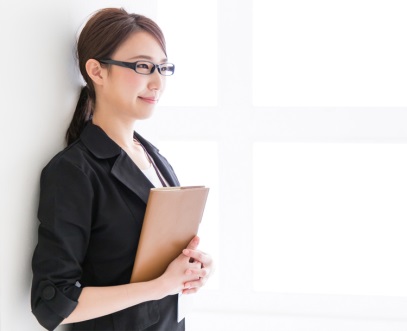 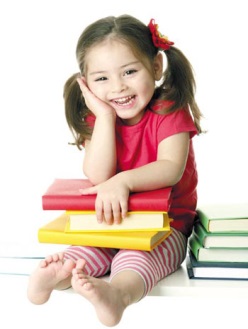 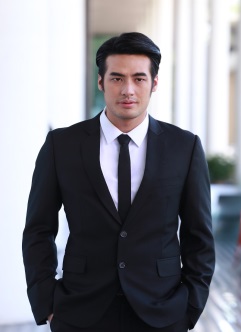 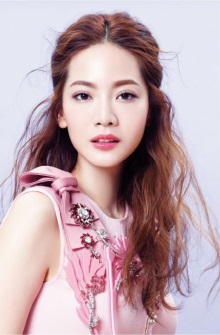 	1.		2.	3.		4.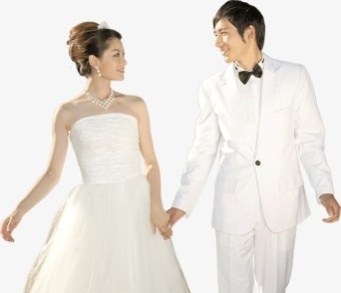 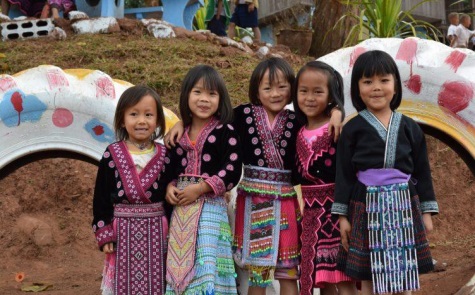 	5.			6.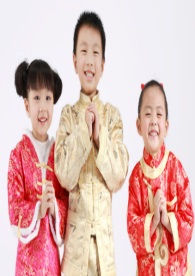 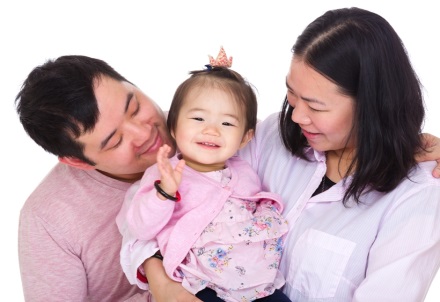 	7.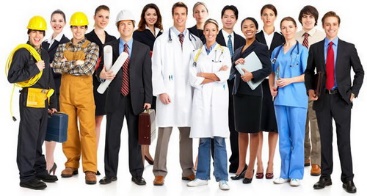 ใบงานที่ 2.4เรื่อง 	สถานภาพ บทบาทคำชี้แจง	ให้นักเรียนวิเคราะห์ภาพ แล้วเขียนบรรยายใต้ภาพแสดงถึงสถานภาพของบุคคลในภาพ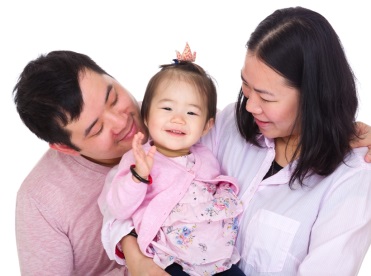 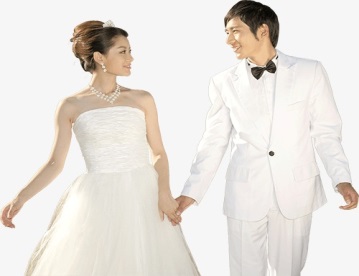 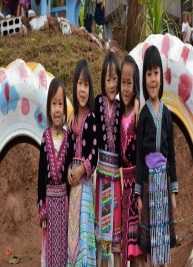 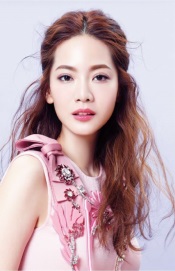 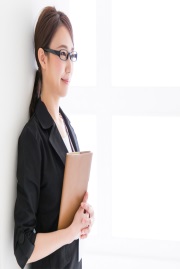 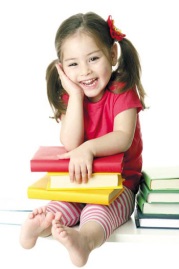 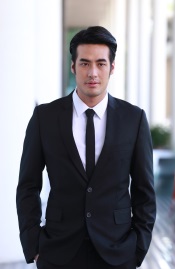 	1.		2.		สถานภาพทางเพศ			สถานภาพทางการศึกษา		3.		4.		สถานภาพทางถิ่นกำเนิด			สถานภาพทางการสมรส		5.			6.		สถานภาพทางครอบครัว			สถานภาพทางเชื้อชาติ		  7.ใบงานที่ 2.5เรื่อง 	บทบาทหน้าที่คำชี้แจง	ให้นักเรียนบอกบทบาทหน้าที่ของบุคคลในภาพ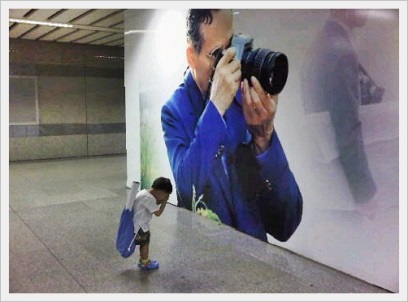 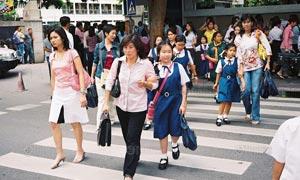 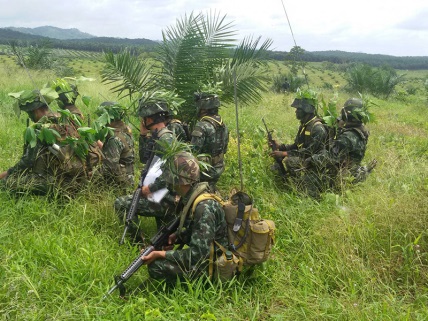 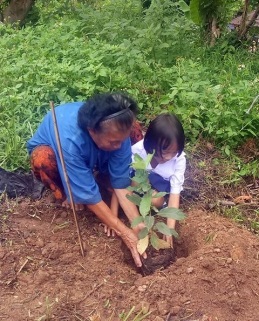 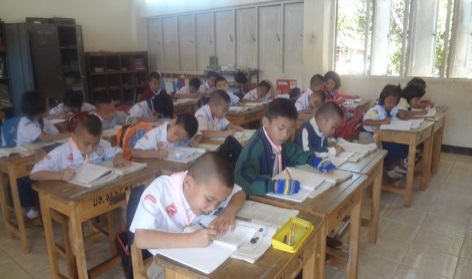 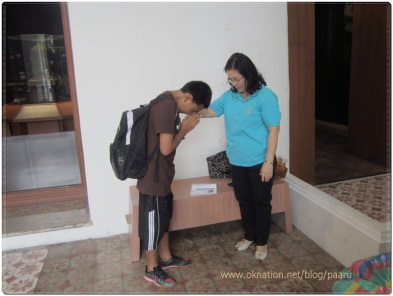 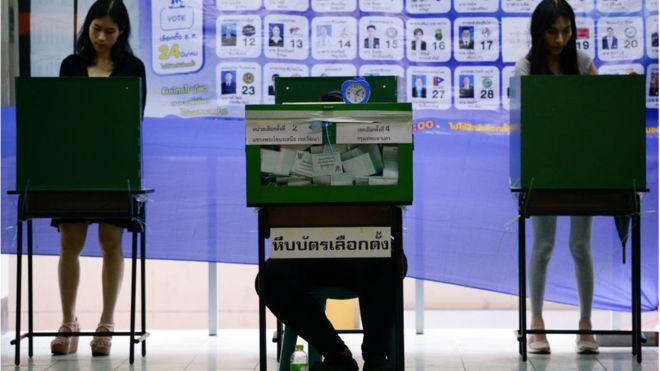 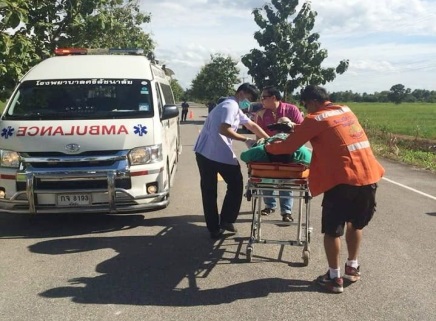 	1.		2.	3.		4.	5.			6.	7.			8.	ใบงานที่ 2.5เรื่อง 	บทบาทหน้าที่คำชี้แจง	ให้นักเรียนบอกบทบาทหน้าที่ของบุคคลในภาพ	1.		2.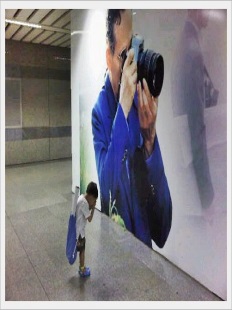 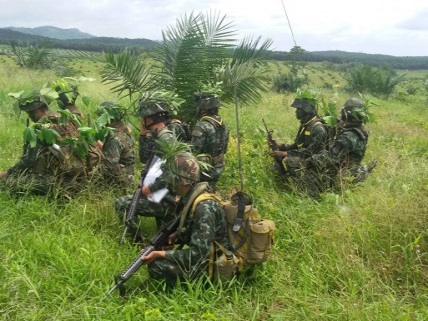 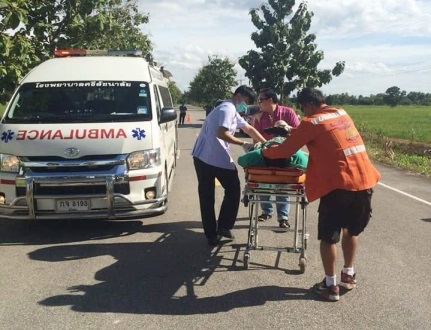 		การเคารพและเทิดทูนสถาบันพระมหากษัตริย์			การปฏิบัติตนตามกฎหมาย		3.		4.		การป้องกันประเทศ			การช่วยเหลืองานราชการ	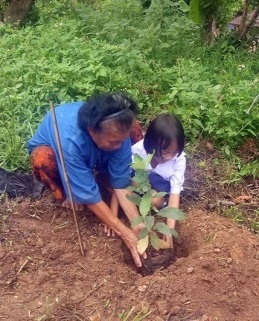 	5.			6.		การไปใช้สิทธิเลือกตั้ง			การอนุรักษ์ทรัพยากรธรรมชาติและสิ่งแวดล้อม	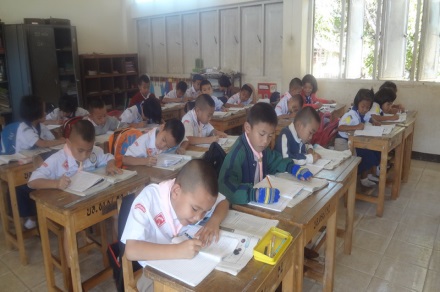 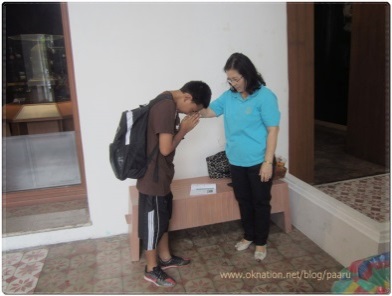 	7.			8.			การเข้ารับการศึกษาอบรมจนจบการศึกษาขั้นพื้นฐาน			การสืบสานศิลปวัฒนธรรมของชาติ	ใบงานที่ 2.6เรื่อง 	การปฏิบัติตนตามบทบาทหน้าที่คำชี้แจง	ให้นักเรียนวิเคราะห์ภาพ แล้วบอกบทบาทหน้าที่ของบุคคลในภาพ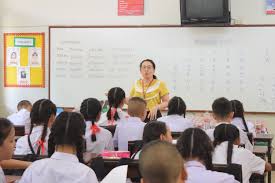 			1.		ครู มีบทบาทและหน้าที่ ดังนี้				นักเรียน มีบทบาทและหน้าที่ ดังนี้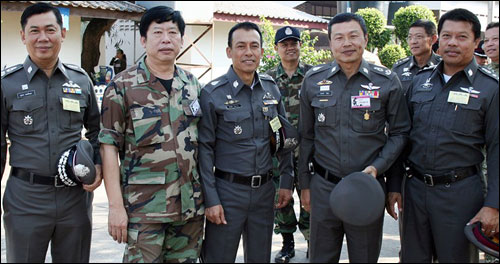 			2.		ตำรวจ มีบทบาทและหน้าที่ ดังนี้						ทหาร มีบทบาทและหน้าที่ ดังนี้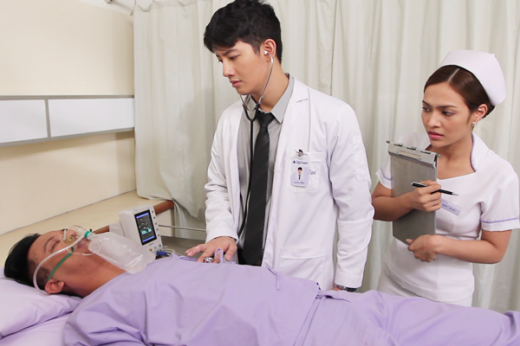 			3.		แพทย์ มีบทบาทและหน้าที่ ดังนี้						พยาบาล มีบทบาทและหน้าที่ ดังนี้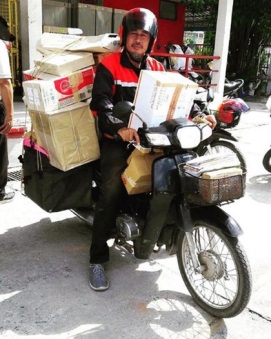 			4.		บุรุษไปรษณีย์ มีบทบาทและหน้าที่ ดังนี้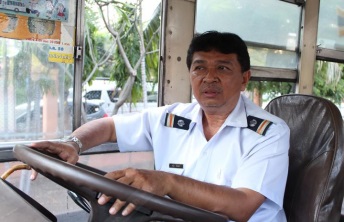 						คนขับรถโดยสารประจำทาง มีบทบาทและหน้าที่ ดังนี้ใบงานที่ 2.6เรื่อง 	การปฏิบัติตนตามบทบาทหน้าที่คำชี้แจง	ให้นักเรียนวิเคราะห์ภาพ แล้วบอกบทบาทหน้าที่ของบุคคลในภาพ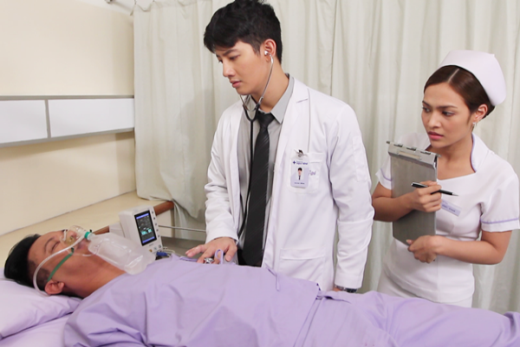 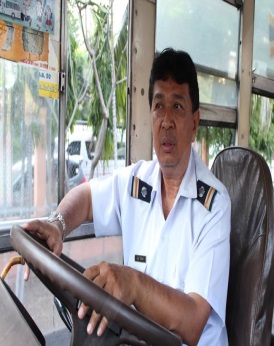 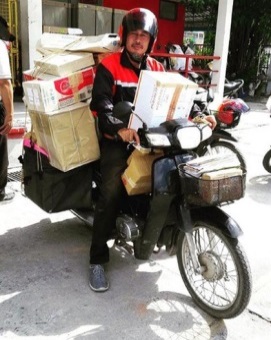 			1.		ครู มีบทบาทและหน้าที่ ดังนี้				     ให้ความรู้แก่นักเรียน					นักเรียน มีบทบาทและหน้าที่ ดังนี้				     เรียนหนังสือ และปฏิบัติตนตามกฎระเบียบของโรงเรียน				2.		ตำรวจ มีบทบาทและหน้าที่ ดังนี้						     ดูแลความสงบสุขในสังคม ปราบปรามโจรผู้ร้าย							ทหาร มีบทบาทและหน้าที่ ดังนี้						     ป้องกันประเทศให้พ้นจากการรุกรานของศัตรู				3.		แพทย์ มีบทบาทและหน้าที่ ดังนี้						     ดูแลรักษาผู้ป่วย							พยาบาล มีบทบาทและหน้าที่ ดังนี้						     ช่วยแพทย์บริการดูแลรักษาผู้ป่วย				4.		บุรุษไปรษณีย์ มีบทบาทและหน้าที่ ดังนี้						     รับ ส่งจดหมายและพัสดุให้แก่ประชาชน							คนขับรถโดยสารประจำทาง มีบทบาทและหน้าที่ ดังนี้						     ขับรถบริการประชาชนให้ถึงจุดหมายปลายทางอย่างปลอดภัย	ใบงานที่ 2.7เรื่อง 	บทบาทหน้าที่ของพลเมืองดีคำชี้แจง	ให้นักเรียนเขียนผังมโนทัศน์ สรุปการปฏิบัติตนตามบทบาทหน้าที่ของพลเมืองดีการปฏิบัติตนตามบทบาทหน้าที่ของพลเมืองดีใบงานที่ 1.4 เรื่อง 	บทบาทหน้าที่ของพลเมืองดีคำชี้แจง	ให้นักเรียนเขียนผังมโนทัศน์ สรุปการปฏิบัติตนตามบทบาทหน้าที่ของพลเมืองดี                 การปฏิบัติตนตามบทบาท              หน้าที่ของพลเมืองดีแบบประเมินการนำเสนอผลงานคำชี้แจง :	ให้ ผู้สอน สังเกตพฤติกรรมของนักเรียนในระหว่างเรียนและนอกเวลาเรียน แล้วขีด  ลงในช่องที่ตรงกับ 	ระดับคะแนนลงชื่อ...................................................ผู้ประเมิน............../.................../................เกณฑ์การให้คะแนน	ผลงานหรือพฤติกรรมสอดคล้องกับรายการประเมินสมบูรณ์ชัดเจน		ให้	3	คะแนน	ผลงานหรือพฤติกรรมสอดคล้องกับรายการประเมินเป็นส่วนใหญ่		ให้	2	คะแนน	ผลงานหรือพฤติกรรมสอดคล้องกับรายการประเมินบางส่วน			ให้	1	คะแนนเกณฑ์การตัดสินคุณภาพแบบสังเกตพฤติกรรมการทำงานรายบุคคลชื่อ ชั้น 					คำชี้แจง :		ให้ ผู้สอน สังเกตพฤติกรรมของนักเรียนในระหว่างเรียนและนอกเวลาเรียน แล้วขีด  ลงในช่องที่ตรงกับ		ระดับคะแนนลงชื่อ...................................................ผู้ประเมิน............../.................../................เกณฑ์การให้คะแนน	ปฏิบัติหรือแสดงพฤติกรรมอย่างสม่ำเสมอ	ให้	3    คะแนน	ปฏิบัติหรือแสดงพฤติกรรมบ่อยครั้ง	ให้	  2    คะแนน	ปฏิบัติหรือแสดงพฤติกรรมบางครั้ง	ให้	  1    คะแนนเกณฑ์การตัดสินคุณภาพแบบสังเกตพฤติกรรมการทำงานกลุ่มคำชี้แจง :	ให้ ผู้สอน สังเกตพฤติกรรมของนักเรียนในระหว่างเรียนและนอกเวลาเรียน แล้วขีด  ลงในช่องที่ตรงกับ         ระดับคะแนนลงชื่อ...................................................ผู้ประเมิน............../.................../................เกณฑ์การให้คะแนน	ปฏิบัติหรือแสดงพฤติกรรมอย่างสม่ำเสมอ	ให้	3    คะแนน	ปฏิบัติหรือแสดงพฤติกรรมบ่อยครั้ง	ให้	  2    คะแนน	ปฏิบัติหรือแสดงพฤติกรรมบางครั้ง	ให้	  1    คะแนนเกณฑ์การตัดสินคุณภาพแบบประเมิน   คุณลักษณะอันพึงประสงค์ คำชี้แจง  :	ให้ ผู้สอน สังเกตพฤติกรรมของนักเรียนในระหว่างเรียนและนอกเวลาเรียน แล้วขีด  ลงในช่องที่ตรงกับ	ระดับคะแนนแบบประเมิน   คุณลักษณะอันพึงประสงค์ (ต่อ)คำชี้แจง  :	ให้ ผู้สอน สังเกตพฤติกรรมของนักเรียนในระหว่างเรียนและนอกเวลาเรียน แล้วขีด  ลงในช่องที่ตรงกับ	ระดับคะแนนลงชื่อ...................................................ผู้ประเมิน............../.................../................	เกณฑ์การให้คะแนน		พฤติกรรมที่ปฏิบัติชัดเจนและสม่ำเสมอ	ให้   3   คะแนน		พฤติกรรมที่ปฏิบัติชัดเจนและบ่อยครั้ง	ให้   2   คะแนน		พฤติกรรมที่ปฏิบัติบางครั้ง	ให้   1   คะแนนบันทึกหลังแผนการสอน		ด้านความรู้		ด้านสมรรถนะสำคัญของผู้เรียน		ด้านคุณลักษณะอันพึงประสงค์			ด้านอื่นๆ  (พฤติกรรมเด่น หรือพฤติกรรมที่มีปัญหาของนักเรียนเป็นรายบุคคล (ถ้ามี))			ปัญหา/อุปสรรค		แนวทางการแก้ไขความเห็นของผู้บริหารสถานศึกษาหรือผู้ที่ได้รับมอบหมาย	ข้อเสนอแนะ 							ลงชื่อ 							(			)			ตำแหน่ง 				แผนการจัดการเรียนรู้ที่ 6การปฏิบัติตนตามสิทธิและเสรีภาพเวลา  1  ชั่วโมง1.	สาระสำคัญ/ความคิดรวบยอด	การรู้จักปฏิบัติตนตามสิทธิและเสรีภาพของตนเองและผู้อื่น จะทำให้อยู่ร่วมกันในสังคมได้อย่างมีความสุข2.	ตัวชี้วัด/จุดประสงค์การเรียนรู้	2.1	ตัวชี้วัด		ส 2.1	ป.5/1	ยกตัวอย่างและปฏิบัติตนตามสถานภาพ บทบาท สิทธิเสรีภาพ และหน้าที่ในฐานะพลเมืองดี	2.2	จุดประสงค์การเรียนรู้			1)	อธิบายการปฏิบัติตนตามสิทธิและเสรีภาพในฐานะพลเมืองดีได้ (K)		2)	ปฏิบัติตนตามสิทธิและเสรีภาพในฐานะพลเมืองดีได้อย่างถูกต้องและเหมาะสม (K, P)		3)  มีความภูมิใจในการปฏิบัติตามสิทธิและเสรีภาพในฐานะพลเมืองดี (A)3.	สาระการเรียนรู้	3.1	สาระการเรียนรู้แกนกลาง		-	สิทธิเสรีภาพของพลเมืองดี เช่น ปฏิบัติตนตามกฎหมาย	3.2	สาระการเรียนรู้ท้องถิ่น		(พิจารณาตามหลักสูตรสถานศึกษา)4.	สมรรถนะสำคัญของผู้เรียน	4.1	ความสามารถในการสื่อสาร	4.2	ความสามารถในการคิด		1)	ทักษะการรวบรวมข้อมูล			2)	ทักษะการเชื่อมโยง			3)	ทักษะการนำความรู้ไปใช้		4.3	ความสามารถในการใช้ทักษะชีวิต5.	คุณลักษณะอันพึงประสงค์	1.  มีวินัย				2.	ใฝ่เรียนรู้		3.	มุ่งมั่นในการทำงาน6.	กิจกรรมการเรียนรู้	วิธีสอนโดยการจัดการเรียนรู้แบบร่วมมือ : เทคนิคคู่คิดสี่สหาย7.	การวัดและประเมินผล8.	สื่อ/แหล่งการเรียนรู้	8.1	สื่อการเรียนรู้		1)	หนังสือเรียน สังคมศึกษา ศาสนา และวัฒนธรรม ป.5		2)	หนังสือกฎหมายรัฐธรรมนูญแห่งราชอาณาจักรไทย ฉบับปัจจุบัน		3)	ใบงานที่ 2.8 เรื่อง สิทธิและเสรีภาพของฉัน	8.2	แหล่งการเรียนรู้		—ใบงานที่ 2.8เรื่อง 	สิทธิและเสรีภาพของฉันคำชี้แจง	ให้นักเรียนยกตัวอย่างสิทธิและเสรีภาพที่นักเรียนควรได้รับ ในฐานะที่นักเรียนเป็นพลเมืองไทยสิทธิและเสรีภาพของฉัน	สิทธิที่ฉันควรจะได้รับ           เสรีภาพที่ฉันควรจะได้รับใบงานที่ 2.8เรื่อง 	สิทธิและเสรีภาพของฉันคำชี้แจง	ให้นักเรียนยกตัวอย่างสิทธิและเสรีภาพที่นักเรียนควรได้รับ ในฐานะที่นักเรียนเป็นพลเมืองไทยสิทธิและเสรีภาพของฉัน(ตัวอย่าง)	สิทธิที่ฉันควรจะได้รับ                                             เสรีภาพที่ฉันควรจะได้รับ		-  ได้รับการศึกษาขั้นพื้นฐาน				-  เสรีภาพในการเดินทาง				-  ได้รับการรักษาพยาบาลเมื่อเจ็บป่วย					-  เสรีภาพในการติดต่อสื่อสาร				-  ได้รับสิทธิในทรัพย์สินของตนเอง					-  เสรีภาพในการนับถือศาสนา					-  ได้รับการคุ้มครองจากการใช้ความรุนแรง					-  เสรีภาพในการแสดงความคิดเห็น				-  มีส่วนร่วมในการเลือกตั้งผู้แทนระดับต่างๆ					-  เสรีภาพในการเลือกประกอบอาชีพ									-  เสรีภาพในการอาศัยอยู่ในเคหสถาน									-  เสรีภาพในการรวมเป็นกลุ่ม/สมาคม		แบบบันทึกการอ่านชื่อหนังสือ			ชื่อผู้แต่ง 			 นามปากกา 			สำนักพิมพ์	สถานที่พิมพ์ 			 ปีที่พิมพ์ 			จำนวนหน้า 		ราคา		 บาทอ่านวันที่ 		 เดือน 		พ.ศ. 		 เวลา			1.	สาระสำคัญของเรื่อง	2.	วิเคราะห์ข้อคิด/ประโยชน์ที่ได้จากเรื่องที่อ่าน	3.	สิ่งที่สามารถนำไปประยุกต์ใช้ในชีวิตประจำวัน		4.	ข้อเสนอแนะของครู		ลงชื่อ				นักเรียน		ลงชื่อ				ผู้ปกครอง              (			)			       (			)ลงชื่อ		ครูผู้สอน                                                   (		) เกณฑ์การให้คะแนน	ผลงานมีความสมบูรณ์ชัดเจน		ให้	3	คะแนน	ผลงานมีข้อบกพร่องเพียงเล็กน้อย	ให้	2	คะแนน	ผลงานมีข้อบกพร่องมาก	ให้	1	คะแนนแบบประเมินการนำเสนอผลงานคำชี้แจง :	ให้ ผู้สอน สังเกตพฤติกรรมของนักเรียนในระหว่างเรียนและนอกเวลาเรียน แล้วขีด  ลงในช่องที่ตรงกับ 	ระดับคะแนนลงชื่อ...................................................ผู้ประเมิน............../.................../................เกณฑ์การให้คะแนน	ผลงานหรือพฤติกรรมสอดคล้องกับรายการประเมินสมบูรณ์ชัดเจน		ให้	3	คะแนน	ผลงานหรือพฤติกรรมสอดคล้องกับรายการประเมินเป็นส่วนใหญ่		ให้	2	คะแนน	ผลงานหรือพฤติกรรมสอดคล้องกับรายการประเมินบางส่วน			ให้	1	คะแนนเกณฑ์การตัดสินคุณภาพแบบสังเกตพฤติกรรมการทำงานรายบุคคลชื่อ ชั้น 					คำชี้แจง :		ให้ ผู้สอน สังเกตพฤติกรรมของนักเรียนในระหว่างเรียนและนอกเวลาเรียน แล้วขีด  ลงในช่องที่ตรงกับ		ระดับคะแนนลงชื่อ...................................................ผู้ประเมิน............../.................../................เกณฑ์การให้คะแนน	ปฏิบัติหรือแสดงพฤติกรรมอย่างสม่ำเสมอ	ให้	3    คะแนน	ปฏิบัติหรือแสดงพฤติกรรมบ่อยครั้ง	ให้	  2    คะแนน	ปฏิบัติหรือแสดงพฤติกรรมบางครั้ง	ให้	  1    คะแนนเกณฑ์การตัดสินคุณภาพแบบสังเกตพฤติกรรมการทำงานกลุ่มคำชี้แจง :	ให้ ผู้สอน สังเกตพฤติกรรมของนักเรียนในระหว่างเรียนและนอกเวลาเรียน แล้วขีด  ลงในช่องที่ตรงกับ         ระดับคะแนนลงชื่อ...................................................ผู้ประเมิน............../.................../................เกณฑ์การให้คะแนน	ปฏิบัติหรือแสดงพฤติกรรมอย่างสม่ำเสมอ	ให้	3    คะแนน	ปฏิบัติหรือแสดงพฤติกรรมบ่อยครั้ง	ให้	  2    คะแนน	ปฏิบัติหรือแสดงพฤติกรรมบางครั้ง	ให้	  1    คะแนนเกณฑ์การตัดสินคุณภาพแบบประเมิน   คุณลักษณะอันพึงประสงค์ คำชี้แจง  :	ให้ ผู้สอน สังเกตพฤติกรรมของนักเรียนในระหว่างเรียนและนอกเวลาเรียน แล้วขีด  ลงในช่องที่ตรงกับ	ระดับคะแนนแบบประเมิน   คุณลักษณะอันพึงประสงค์ (ต่อ)คำชี้แจง  :	ให้ ผู้สอน สังเกตพฤติกรรมของนักเรียนในระหว่างเรียนและนอกเวลาเรียน แล้วขีด  ลงในช่องที่ตรงกับ	ระดับคะแนนลงชื่อ...................................................ผู้ประเมิน............../.................../................	เกณฑ์การให้คะแนน		พฤติกรรมที่ปฏิบัติชัดเจนและสม่ำเสมอ	ให้   3   คะแนน		พฤติกรรมที่ปฏิบัติชัดเจนและบ่อยครั้ง	ให้   2   คะแนน		พฤติกรรมที่ปฏิบัติบางครั้ง	ให้   1   คะแนนบันทึกหลังแผนการสอน		ด้านความรู้		ด้านสมรรถนะสำคัญของผู้เรียน		ด้านคุณลักษณะอันพึงประสงค์			ด้านอื่นๆ  (พฤติกรรมเด่น หรือพฤติกรรมที่มีปัญหาของนักเรียนเป็นรายบุคคล (ถ้ามี))			ปัญหา/อุปสรรค		แนวทางการแก้ไขความเห็นของผู้บริหารสถานศึกษาหรือผู้ที่ได้รับมอบหมาย	ข้อเสนอแนะ 							ลงชื่อ 							(			)			ตำแหน่ง 				แผนการจัดการเรียนรู้ที่ 7คุณลักษณะของพลเมืองดีเวลา  1  ชั่วโมง1.	สาระสำคัญ/ความคิดรวบยอด	การรู้จักปฏิบัติตนเป็นพลเมืองดีตามสถานภาพ บทบาท สิทธิเสรีภาพ และหน้าที่ทั้งของตนเองและผู้อื่น จะทำให้อยู่ร่วมกันในสังคมได้อย่างมีความสุข2.	ตัวชี้วัด/จุดประสงค์การเรียนรู้	2.1	ตัวชี้วัด		ส 2.1	ป.5/1	ยกตัวอย่างและปฏิบัติตนตามสถานภาพ บทบาท สิทธิเสรีภาพ และหน้าที่ในฐานะพลเมืองดี	2.2	จุดประสงค์การเรียนรู้			1)	อธิบายคุณลักษณะของพลเมืองดีได้ (K)		2)	ปฏิบัติตนตามคุณลักษณะของพลเมืองดีได้ถูกต้อง (K, P)		3)  ภาคภูมิใจในการเป็นพลเมืองดี (A)3.	สาระการเรียนรู้	3.1	สาระการเรียนรู้แกนกลาง		-	คุณลักษณะของพลเมืองดี เช่น มุมานะทำประโยชน์เพื่อส่วนร่วม มีค่านิยมประชาธิปไตย มีคุณธรรม	3.2	สาระการเรียนรู้ท้องถิ่น		(พิจารณาตามหลักสูตรสถานศึกษา)4.	สมรรถนะสำคัญของผู้เรียน	4.1	ความสามารถในการสื่อสาร	4.2	ความสามารถในการคิด		1)	ทักษะการรวบรวมข้อมูล			2)	ทักษะการเชื่อมโยง		3)	ทักษะการนำความรู้ไปใช้	4.3	ความสามารถในการใช้ทักษะชีวิต5.	คุณลักษณะอันพึงประสงค์	1.  มีวินัย							2.	ใฝ่เรียนรู้		3.	มุ่งมั่นในการทำงาน					4.	มีจิตสาธารณะ6.	กิจกรรมการเรียนรู้	วิธีสอนโดยใช้ทักษะกระบวนการเผชิญสถานการณ์7.	การวัดและประเมินผล8.	สื่อ/แหล่งการเรียนรู้	8.1	สื่อการเรียนรู้		1)	หนังสือเรียน สังคมศึกษา ศาสนา และวัฒนธรรม ป.5		2)	เอกสารประกอบการสอน		3)	ใบงานที่ 2.9 เรื่อง คุณค่าของการเป็นพลเมืองดี		4)	ใบงานที่ 2.10 เรื่อง แนวทางการปฏิบัติตนเป็นพลเมืองดี	8.2	แหล่งการเรียนรู้		—ชิ้นงาน/ภาระงาน (รวบยอด)แบบบันทึกการปฏิบัติตนเป็นพลเมืองดีคำชี้แจง	ให้นักเรียนบันทึกพฤติกรรมของตนเองที่แสดงถึงการเป็นพลเมืองดี และผลของการปฏิบัติ		สรุปผลการปฏิบัติการประเมินชิ้นงาน/ภาระงาน (รวบยอด)แบบประเมินบันทึกการปฏิบัติตนเป็นพลเมืองดีลงชื่อ...................................................ผู้ประเมิน           ............../.................../................เอกสารประกอบการสอนแบบสำรวจการปฏิบัติตนตามคุณลักษณะของพลเมืองดี	คำชี้แจง	ให้นักเรียนสำรวจการปฏิบัติตนเป็นพลเมืองดีตามรายการที่กำหนด โดยขีด ลงในตาราง				ให้ตรงตามความเป็นจริง	สิ่งที่ข้าพเจ้าต้องปรับปรุงตนเอง คือใบงานที่ 2.9เรื่อง 	คุณค่าของการเป็นพลเมืองดีคำชี้แจง	ให้นักเรียนนำข้อมูลของบุคคล/กลุ่มบุคคลที่มีการกระทำหรือกิจกรรมที่แสดงถึงการเป็นพลเมืองดี		มาวิเคราะห์ แล้วตอบคำถามเรื่อง 												(สาระสำคัญโดยย่อ)		ที่มา 				คำถามบุคคลหรือกลุ่มบุคคล คือใครมีการกระทำที่แสดงถึงการเป็นพลเมืองดีที่สอดคล้องกับการปฏิบัติตนตามสถานภาพ บทบาท สิทธิเสรีภาพ			และหน้าที่อย่างไรผลที่ได้รับจากการกระทำหรือกิจกรรม ส่งผลดีต่อตนเอง ชุมชน หรือประเทศอย่างไรนักเรียนสามารถนำแบบอย่างไปประยุกต์ปฏิบัติได้อย่างไรใบงานที่ 2.9 เรื่อง 	คุณค่าของการเป็นพลเมืองดีคำชี้แจง	ให้นักเรียนนำข้อมูลของบุคคล/กลุ่มบุคคลที่มีการกระทำหรือกิจกรรมที่แสดงถึงการเป็นพลเมืองดี		มาวิเคราะห์ แล้วตอบคำถามเรื่อง 												(สาระสำคัญโดยย่อ)		ที่มา 			คำถามบุคคลหรือกลุ่มบุคคล คือใครมีการกระทำที่แสดงถึงการเป็นพลเมืองดีที่สอดคล้องกับการปฏิบัติตนตามสถานภาพ บทบาท สิทธิเสรีภาพ			และหน้าที่อย่างไรผลที่ได้รับจากการกระทำหรือกิจกรรม ส่งผลดีต่อตนเอง ชุมชน หรือประเทศอย่างไรนักเรียนสามารถนำแบบอย่างไปประยุกต์ปฏิบัติได้อย่างไรใบงานที่ 2.10เรื่อง 	แนวทางการปฏิบัติตนเป็นพลเมืองดีคำชี้แจง		ให้นักเรียนช่วยกันเสนอแนวทางการปฏิบัติตนเป็นพลเมืองดีในช่องที่ 1-2 แล้วเลือกกิจกรรมที่สามารถ				นำไปปฏิบัติได้ บันทึกลงในช่องที่ 3	แนวทางการปฏิบัติตนเป็นพลเมืองดีคำชี้แจง		ให้นักเรียนช่วยกันเสนอแนวทางการปฏิบัติตนเป็นพลเมืองดีในช่องที่ 1-2 แล้วเลือกกิจกรรมที่สามารถ				นำไปปฏิบัติได้ บันทึกลงในช่องที่ 3แบบประเมินการนำเสนอผลงานคำชี้แจง :	ให้ ผู้สอน สังเกตพฤติกรรมของนักเรียนในระหว่างเรียนและนอกเวลาเรียน แล้วขีด  ลงในช่องที่ตรงกับ 	ระดับคะแนนลงชื่อ...................................................ผู้ประเมิน............../.................../................เกณฑ์การให้คะแนน	ผลงานหรือพฤติกรรมสอดคล้องกับรายการประเมินสมบูรณ์ชัดเจน		ให้	3	คะแนน	ผลงานหรือพฤติกรรมสอดคล้องกับรายการประเมินเป็นส่วนใหญ่		ให้	2	คะแนน	ผลงานหรือพฤติกรรมสอดคล้องกับรายการประเมินบางส่วน			ให้	1	คะแนนเกณฑ์การตัดสินคุณภาพแบบสังเกตพฤติกรรมการทำงานรายบุคคลชื่อ ชั้น 					คำชี้แจง :		ให้ ผู้สอน สังเกตพฤติกรรมของนักเรียนในระหว่างเรียนและนอกเวลาเรียน แล้วขีด  ลงในช่องที่ตรงกับ		ระดับคะแนนลงชื่อ...................................................ผู้ประเมิน............../.................../................เกณฑ์การให้คะแนน	ปฏิบัติหรือแสดงพฤติกรรมอย่างสม่ำเสมอ	ให้	3    คะแนน	ปฏิบัติหรือแสดงพฤติกรรมบ่อยครั้ง	ให้	  2    คะแนน	ปฏิบัติหรือแสดงพฤติกรรมบางครั้ง	ให้	  1    คะแนนเกณฑ์การตัดสินคุณภาพแบบสังเกตพฤติกรรมการทำงานกลุ่มคำชี้แจง :	ให้ ผู้สอน สังเกตพฤติกรรมของนักเรียนในระหว่างเรียนและนอกเวลาเรียน แล้วขีด  ลงในช่องที่ตรงกับ         ระดับคะแนนลงชื่อ...................................................ผู้ประเมิน............../.................../................เกณฑ์การให้คะแนน	ปฏิบัติหรือแสดงพฤติกรรมอย่างสม่ำเสมอ	ให้	3    คะแนน	ปฏิบัติหรือแสดงพฤติกรรมบ่อยครั้ง	ให้	  2    คะแนน	ปฏิบัติหรือแสดงพฤติกรรมบางครั้ง	ให้	  1    คะแนนเกณฑ์การตัดสินคุณภาพแบบประเมิน   คุณลักษณะอันพึงประสงค์ คำชี้แจง  :	ให้ ผู้สอน สังเกตพฤติกรรมของนักเรียนในระหว่างเรียนและนอกเวลาเรียน แล้วขีด  ลงในช่องที่ตรงกับ	ระดับคะแนนแบบประเมิน   คุณลักษณะอันพึงประสงค์ (ต่อ)คำชี้แจง  :	ให้ ผู้สอน สังเกตพฤติกรรมของนักเรียนในระหว่างเรียนและนอกเวลาเรียน แล้วขีด  ลงในช่องที่ตรงกับ	ระดับคะแนนลงชื่อ...................................................ผู้ประเมิน............../.................../................	เกณฑ์การให้คะแนน		พฤติกรรมที่ปฏิบัติชัดเจนและสม่ำเสมอ	ให้   3   คะแนน		พฤติกรรมที่ปฏิบัติชัดเจนและบ่อยครั้ง	ให้   2   คะแนน		พฤติกรรมที่ปฏิบัติบางครั้ง	ให้   1   คะแนนบันทึกหลังแผนการสอน		ด้านความรู้		ด้านสมรรถนะสำคัญของผู้เรียน		ด้านคุณลักษณะอันพึงประสงค์		ด้านอื่นๆ  (พฤติกรรมเด่น หรือพฤติกรรมที่มีปัญหาของนักเรียนเป็นรายบุคคล (ถ้ามี))			ปัญหา/อุปสรรค		แนวทางการแก้ไขความเห็นของผู้บริหารสถานศึกษาหรือผู้ที่ได้รับมอบหมาย	ข้อเสนอแนะ .......................................................................................................................................................................................................................................................................................................................................................................................................................................................................................................................................................................................................................................................................................................................    			                                                                        ลงชื่อ..............................................			                                                                                    (.....................................)             รายการประเมินคำอธิบายระดับคุณภาพ/ระดับคะแนนคำอธิบายระดับคุณภาพ/ระดับคะแนนคำอธิบายระดับคุณภาพ/ระดับคะแนนรายการประเมินดี (3)พอใช้ (2)ปรับปรุง (1)1. 	การยกตัวอย่างเหตุการณ์	ที่แสดงถึงการ	ละเมิดสิทธิเด็กยกตัวอย่างเหตุการณ์ที่แสดงถึงการละเมิดสิทธิเด็กได้ 3 ตัวอย่างยกตัวอย่างเหตุการณ์ที่แสดงถึงการละเมิดสิทธิเด็กได้ 2 ตัวอย่างยกตัวอย่างเหตุการณ์ที่แสดงถึงการละเมิดสิทธิเด็กได้ 1 ตัวอย่าง2.	การเสนอวิธีการปกป้อง	คุ้มครองตนเองหรือผู้อื่น	จากการละเมิดสิทธิเด็กเสนอวิธีการปกป้องคุ้มครองตนเองหรือผู้อื่นจากการละเมิดสิทธิเด็กได้อย่างเหมาะสม3 วิธีขึ้นไปเสนอวิธีการปกป้องคุ้มครองตนเองหรือผู้อื่นจากการละเมิดสิทธิเด็กได้อย่างเหมาะสม2 วิธีเสนอวิธีการปกป้องคุ้มครองตนเองหรือผู้อื่นจากการละเมิดสิทธิเด็กได้อย่างเหมาะสม1 วิธี3.	การอธิบายความร่วมมือ	ในการปกป้องคุ้มครอง	สิทธิเด็กในสังคมไทยอธิบายความร่วมมือของหน่วยงานที่ดำเนินการปกป้องคุ้มครองสิทธิเด็กในสังคมไทยได้ 3 หน่วยงานขึ้นไปอธิบายความร่วมมือของหน่วยงานที่ดำเนินการปกป้องคุ้มครองสิทธิเด็กในสังคมไทยได้ 2 หน่วยงานอธิบายความร่วมมือของหน่วยงานที่ดำเนินการปกป้องคุ้มครองสิทธิเด็กในสังคมไทยได้ 1 หน่วยงานเกณฑ์การตัดสินคุณภาพช่วงคะแนนระดับคุณภาพ8 - 9ดี5 - 7พอใช้ต่ำกว่า 5ปรับปรุงรายการประเมินคำอธิบายระดับคุณภาพ/ระดับคะแนนคำอธิบายระดับคุณภาพ/ระดับคะแนนคำอธิบายระดับคุณภาพ/ระดับคะแนนรายการประเมินดี (3)พอใช้ (2)ปรับปรุง (1)1. 	การบันทึกการปฏิบัติตน	เป็นพลเมืองดีบันทึกการปฏิบัติตนเป็นพลเมืองดีตามสิทธิ เสรีภาพ และหน้าที่ของพลเมืองดีได้ 6 พฤติกรรมขึ้นไป พร้อมมีหลักฐานประกอบบันทึกการปฏิบัติตนเป็นพลเมืองดีตามสิทธิ เสรีภาพ และหน้าที่ของพลเมืองดีได้ 4-5 พฤติกรรม พร้อมมีหลักฐานประกอบบันทึกการปฏิบัติตนเป็นพลเมืองดีตามสิทธิ เสรีภาพ และหน้าที่ของพลเมืองดีได้ 1-3 พฤติกรรม พร้อมมีหลักฐานประกอบ2.	การรายงานผลการ	ปฏิบัติตนเป็นพลเมืองดีรายงานผลการปฏิบัติตนเป็นพลเมืองดีได้ถูกต้อง ชัดเจน และครบถ้วนรายงานผลการปฏิบัติตนเป็นพลเมืองดีได้ถูกต้องเป็นส่วนใหญ่รายงานผลการปฏิบัติตนเป็นพลเมืองดีได้ถูกต้องเป็นส่วนน้อยเกณฑ์การตัดสินคุณภาพช่วงคะแนนระดับคุณภาพ5 - 6ดี3 - 4พอใช้ต่ำกว่า 3ปรับปรุงรายการประเมินคำอธิบายระดับคุณภาพ/ระดับคะแนนคำอธิบายระดับคุณภาพ/ระดับคะแนนคำอธิบายระดับคุณภาพ/ระดับคะแนนรายการประเมินดี (3)พอใช้ (2)ปรับปรุง (1)1. 	การเสนอโครงงาน	การอนุรักษ์ภูมิปัญญา	ท้องถิ่นเขียนเสนอโครงงานการอนุรักษ์ภูมิปัญญาท้องถิ่นได้ถูกต้องตามรูปแบบโครงงานทุกขั้นตอนเขียนเสนอโครงงานการอนุรักษ์ภูมิปัญญาท้องถิ่นได้ถูกต้องตามรูปแบบโครงงานเป็นส่วนใหญ่เขียนเสนอโครงงานการอนุรักษ์ภูมิปัญญาท้องถิ่นได้ถูกต้องตามรูปแบบโครงงานเป็นส่วนน้อย2.	การดำเนินงานตาม	โครงงานการอนุรักษ์	ภูมิปัญญาท้องถิ่นดำเนินงานตามโครงงานการอนุรักษ์ภูมิปัญญาท้องถิ่นตามเวลาที่กำหนดไว้ในโครงงานและประเมินผลระหว่างการดำเนินงานและเมื่อเสร็จสิ้นโครงงานได้สรุปผลชัดเจนดำเนินงานตามโครงงานการอนุรักษ์ภูมิปัญญาท้องถิ่นตามที่กำหนดไว้ในโครงงานได้บางระยะเวลา และประเมินผลโครงงานให้เห็นภาพรวมดำเนินงานตามโครงงานการอนุรักษ์ภูมิปัญญาท้องถิ่นตามที่กำหนดไว้ในโครงงานได้บางระยะเวลา แต่ไม่มีการประเมินผลโครงงาน 3.	การบันทึกข้อมูล	โครงงานการอนุรักษ์	ภูมิปัญญาท้องถิ่นบันทึกข้อมูลผลการดำเนินงานตามโครงงานการอนุรักษ์      ภูมิปัญญาท้องถิ่นตรงตามวัตถุประสงค์ มีหลักฐานประกอบการดำเนินงานตามโครงงานทุกขั้นตอนบันทึกข้อมูลผลการดำเนินงานตามโครงงานการอนุรักษ์      ภูมิปัญญาท้องถิ่นตรงตามวัตถุประสงค์ มีหลักฐานประกอบการดำเนินงานเกือบทุกขั้นตอนบันทึกข้อมูลผลการดำเนินงานตามโครงงานการอนุรักษ์      ภูมิปัญญาท้องถิ่นตรงตามวัตถุประสงค์ มีหลักฐานประกอบการดำเนินงานตามโครงงานบางขั้นตอน4.	การเขียนรายงาน	โครงงานการอนุรักษ์	ภูมิปัญญาท้องถิ่นเขียนรายงานโครงงานการอนุรักษ์ภูมิปัญญาท้องถิ่นครบตามหัวข้อที่กำหนดทุกประเด็นมีการวิเคราะห์แนวทางการอนุรักษ์ภูมิปัญญาท้องถิ่นได้อย่างมีเหตุผล ถูกต้อง สมบูรณ์เขียนรายงานโครงงานการอนุรักษ์ภูมิปัญญาท้องถิ่นครบตามหัวข้อที่กำหนดทุกประเด็นมีการวิเคราะห์แนวทางการอนุรักษ์ภูมิปัญญาท้องถิ่นอย่างมีเหตุผล ถูกต้องเป็นส่วนใหญ่เขียนรายงานโครงงานการอนุรักษ์ภูมิปัญญาท้องถิ่นไม่ครบตามหัวข้อที่กำหนดและไม่มีการวิเคราะห์แนวทางการอนุรักษ์ภูมิปัญญาท้องถิ่นเกณฑ์การตัดสินคุณภาพช่วงคะแนนระดับคุณภาพ10 - 12ดี6 - 9พอใช้ต่ำกว่า 6ปรับปรุงรายการประเมินคำอธิบายระดับคุณภาพ/ระดับคะแนนคำอธิบายระดับคุณภาพ/ระดับคะแนนคำอธิบายระดับคุณภาพ/ระดับคะแนนรายการประเมินดี (3)พอใช้ (2)ปรับปรุง (1)1.	การอธิบายโครงสร้าง	อำนาจ หน้าที่ และ	ความสำคัญของการ	ปกครองส่วนท้องถิ่นอธิบายโครงสร้าง อำนาจ หน้าที่ และความสำคัญของการปกครองส่วนท้องถิ่นในประเด็นสำคัญได้ถูกต้อง ชัดเจนอธิบายโครงสร้าง อำนาจ หน้าที่ และความสำคัญของการปกครองส่วนท้องถิ่นในประเด็นสำคัญได้ถูกต้องเป็นส่วนใหญ่อธิบายโครงสร้าง อำนาจ หน้าที่ และความสำคัญของการปกครองส่วนท้องถิ่นในประเด็นสำคัญได้ถูกต้องเป็นส่วนน้อย2.	การระบุบทบาท หน้าที่	และวิธีการดำรงตำแหน่ง	ของผู้บริหารท้องถิ่นระบุบทบาท หน้าที่ และวิธีการดำรงตำแหน่งของผู้บริหารท้องถิ่นได้ 4 องค์กรขึ้นไประบุบทบาท หน้าที่ และวิธีการดำรงตำแหน่งของผู้บริหารท้องถิ่นได้ 2-3 องค์กรระบุบทบาท หน้าที่ และวิธีการดำรงตำแหน่งของผู้บริหารท้องถิ่นได้ 1 องค์กร3.	การวิเคราะห์ประโยชน์	ที่ชุมชนจะได้รับจาก	องค์กรปกครองส่วน	ท้องถิ่นวิเคราะห์ประโยชน์ที่ชุมชนจะได้รับจากองค์กรปกครองส่วนท้องถิ่นได้ถูกต้อง 4 ข้อขึ้นไปวิเคราะห์ประโยชน์ที่ชุมชนจะได้รับจากองค์กรปกครองส่วนท้องถิ่นได้ถูกต้อง 2-3 ข้อวิเคราะห์ประโยชน์ที่ชุมชนจะได้รับจากองค์กรปกครองส่วนท้องถิ่นได้ถูกต้อง 1 ข้อเกณฑ์การตัดสินคุณภาพช่วงคะแนนระดับคุณภาพ8 - 9ดี5 - 7พอใช้ต่ำกว่า 5ปรับปรุง1.	ข้อใดกล่าวถูกต้องเกี่ยวกับสิทธิเด็ก	ก.	เด็กที่ถูกใช้แรงหนักควรได้รับการช่วยเหลือ	ข.	เด็กพิการไม่มีสิทธิเรียนหนังสือ	ค.	เด็กยากจนไม่ควรเรียนหนังสือ			ง.	เด็กเร่ร่อนควรทำงานหนัก2.	ถ้านักเรียนพบเห็นเด็กถูกทำร้าย ควรปฏิบัติอย่างไร	ก.	รีบเดินหนีไป			ข.	ร้องตะโกนให้คนช่วย	ค.	ยืนดูเหตุการณ์อยู่ห่างๆ			ง.	รีบแจ้งเจ้าหน้าที่ตำรวจทันที3.	ใครควรได้รับสิทธิการคุ้มครอง	ก.	อู๊ดถูกแม่ตำหนิที่พูดคำหยาบ	ข.	ไก่ถูกพ่อบังคับให้กินยาแก้ไอ	ค.	ป๋อมถูกครูตำหนิเรื่องไม่ทำการบ้าน			ง.	จอยถูกครูตีอย่างรุนแรงเพราะตื่นสาย4.	ข้อใดเกี่ยวข้องกับหลักเสรีภาพ	ก.	การไปใช้สิทธิเลือกตั้ง				ข.	การเลี้ยงดูบุตรของบิดามารดา	ค.	เด็กได้รับการคุ้มครองจากการใช้ความรุนแรง			ง.	การประกอบอาชีพต่างๆ ของบุคคลโดยไม่ผิดกฎหมาย5.	“หวานเป็นบุตรสาวคนที่สองของพ่อแม่ จังหวัดนครพนม	พ่อแม่อพยพมาจากประเทศจีน หวานย้ายตามพ่อแม่ไป	เรียนหนังสือที่จังหวัดร้อยเอ็ด” ข้อใดมีความเกี่ยวข้องกับ	สถานภาพที่ได้รับมาภายหลัง	ก.	เชื้อชาติจีน			ข.	ชาวจังหวัดนครพนม	ค.	จบจากมหาวิทยาลัยขอนแก่น			ง.	เป็นบุตรสาวคนที่สองของพ่อแม่	6.	“เพื่อนของเสกมีอาชีพเป็นแพทย์ ครู พยาบาล วิศวกร		และมีการนับถือศาสนาคริสต์ อิสลาม แต่เสกนับถือ		พระพุทธศาสนา พวกเขาจะนัดพบกันในจังหวัดต่างๆ 		เสมอ” ข้อความดังกล่าวสอดคล้องกับเสรีภาพในข้อใด	ก.	การนับถือศาสนา การประกอบอาชีพ การเดินทาง					ข.	การประกอบอาชีพ การชุมชน การสื่อสาร	ค.	การนับถือศาสนา การรวมสมาคม						ง.	การประกอบอาชีพ การสื่อสาร7.	“กลอยและอ้นได้รับการศึกษาขั้นพื้นฐานเช่นเดียวกับ	เพื่อนทุกคน” ข้อความดังกล่าวสอดคล้องกับข้อใด	ก.	สิทธิ			ข.เสรีภาพเสมอภาค	ง.บทบาท สถานภาพ8.	การอนุรักษ์ภูมิปัญญาไทยที่เหมาะสมที่สุด คือข้อใด	ก.	ดูวีดิทัศน์การแสดงตลก		ข.	ซื้อรูปถ่ายเครื่องจักสานไปชมการแสดงฟ้อนเล็บ		ไปชมคอนเสิร์ตศิลปินชื่อดัง	9.	วัฒนธรรมใดที่คนไทยดัดแปลงมาจากต่างประเทศ	ก.	การกินหมาก	ข.	การใช้ช้อนส้อม	ค.	การกราบไหว้ผู้ใหญ่	ง.	การฟังเพลงไทยเดิม10.	องค์กรบริหารส่วนจังหวัด ยึดหลักใดในการปกครอง	ก.	การรวมอำนาจ	ข.การสลายอำนาจ	ค.	การจัดสรรอำนาจ	ง.การกระจายอำนาจ		นักเรียนทำแบบทดสอบก่อนเรียน หน่วยการเรียนรู้ที่ 2 เรื่อง หน้าที่พลเมือง		นักเรียนทำแบบทดสอบก่อนเรียน หน่วยการเรียนรู้ที่ 2 เรื่อง หน้าที่พลเมือง		นักเรียนทำแบบทดสอบก่อนเรียน หน่วยการเรียนรู้ที่ 2 เรื่อง หน้าที่พลเมืองขั้นนำเข้าสู่บทเรียนสื่อการเรียนรู้	 :   ตัวอย่างข่าว	คำถามกระตุ้นความคิด	นักเรียนเคยฟังหรืออ่านข่าวที่แสดงถึงการ	ละเมิดสิทธิเด็กอย่างไรบ้าง และนักเรียน	รู้สึกอย่างไร	(พิจารณาตามคำตอบของนักเรียน โดยให้อยู่ใน	ดุลยพินิจของครูผู้สอน)	1.	ครูนำข่าวเกี่ยวกับเด็กถูกละเมิดสิทธิ เช่น		-  เด็กถูกทำร้ายร่างกาย		-  เด็กถูกบังคับใช้แรงงานหรือถูกกดค่าแรงงาน		-  เด็กถูกหลอกลวง	2.	ครูให้นักเรียนแสดงความคิดเห็นโดยการตอบคำถาม ดังนี้		1)  ข่าวดังกล่าวแสดงถึงการละเมิดสิทธิอย่างไรบ้าง		2)  มีผลกระทบต่อตัวเด็กและสังคมอย่างไร	3.	นักเรียนตอบคำถามกระตุ้นความคิดคำถามกระตุ้นความคิด	นักเรียนเคยฟังหรืออ่านข่าวที่แสดงถึงการ	ละเมิดสิทธิเด็กอย่างไรบ้าง และนักเรียน	รู้สึกอย่างไร	(พิจารณาตามคำตอบของนักเรียน โดยให้อยู่ใน	ดุลยพินิจของครูผู้สอน)ขั้นสอนสื่อการเรียนรู้	:   	หนังสือเรียน สังคมศึกษาฯ ป.5	1.	ครูแบ่งนักเรียนเป็นกลุ่ม กลุ่มละ 6 คน คละกันตามความสามารถ		คือ เก่ง ปานกลางค่อนข้างเก่ง ปานกลางค่อนข้างอ่อน และอ่อน		แล้วชี้นำให้นักเรียนเห็นความสำคัญของการทำงานร่วมกัน 		การปฏิบัติตามกติกาของการเรียนรู้แบบร่วมมือ เช่น		1)  มีการช่วยเหลือกัน		2)  ทุกคนต้องมีความรับผิดชอบในภาระหรือหน้าที่ของตน		3)  สมาชิกทุกคนมีบทบาทเท่าเทียมกัน		4)  สมาชิกทุกคนต้องมีปฏิสัมพันธ์ที่ดีต่อกันอย่างต่อเนื่อง		ครูผู้สอนให้สมาชิกทุกคนในกลุ่มมีความกระตือรือร้นและตั้งใจทำงาน		ร่วมกันให้ประสบความสำเร็จอย่างมีคุณภาพ	2.	สมาชิกแต่ละคนในกลุ่มเลือกหมายเลขประจำตัว ตั้งแต่หมายเลข 1-6		สมาชิกแต่ละกลุ่มเรียกตนเองว่า กลุ่มบ้าน 	3.	นักเรียนที่มีหมายเลขเดียวกันมานั่งรวมกันเป็นกลุ่มใหม่ เรียกว่า 		กลุ่มผู้เชี่ยวชาญ แล้วให้ทุกคนร่วมกันศึกษาความรู้เรื่อง การละเมิด			สิทธิเด็ก จากหนังสือเรียน ตามประเด็นที่ครูกำหนดให้ ดังนี้		-  กลุ่มหมายเลข 1  ศึกษาความรู้เรื่อง การละเมิดสิทธิเด็กในด้าน		   ความเป็นอยู่และได้รับการพัฒนา		-  กลุ่มหมายเลข 2  ศึกษาความรู้เรื่อง การละเมิดสิทธิเด็กในการ		   รับการศึกษา		-  กลุ่มหมายเลข 3  ศึกษาความรู้เรื่อง การละเมิดสิทธิเด็กเกี่ยวกับ		   การจ้างแรงงานเด็ก		-  กลุ่มหมายเลข 4  ศึกษาความรู้เรื่อง การละเมิดสิทธิเด็กโดยใช้		   เด็กเป็นเครื่องมือกระทำความผิด		-  กลุ่มหมายเลข 5  ศึกษาความรู้เรื่อง การละเมิดสิทธิเด็กเกี่ยวกับ		   การถูกทำร้าย ถูกทารุณ กักขัง		-  กลุ่มหมายเลข 6  ศึกษาความรู้เรื่อง การละเมิดสิทธิเด็กโดยการ		   ห้ามเด็กไม่ให้มีส่วนร่วมในกิจกรรมต่างๆ	4.	เมื่อสมาชิกกลุ่มผู้เชี่ยวชาญร่วมมือกันศึกษาความรู้ตามที่ได้รับ		มอบหมายจนเข้าใจแล้ว ให้แยกย้ายกันกลับไปยังกลุ่มบ้าน	5.	สมาชิกแต่ละหมายเลขในกลุ่มบ้านผลัดกันอธิบายความรู้ที่ได้จากการ		ศึกษาเพื่อถ่ายทอดความรู้ให้สมาชิกหมายเลขอื่นๆ ในกลุ่มบ้านฟัง		โดยเริ่มจากหมายเลข 1, 2, 3, 4, 5 และ 6 ตามลำดับ หรือตามความ		สมัครใจก็ได้ แต่สมาชิกทุกคนต้องถ่ายทอดความรู้จนครบทุกคน	6.	ครูทดสอบความรู้ตามเนื้อหาที่กำหนด และให้คะแนนเป็นรายบุคคล	7.	นักเรียนตอบคำถามกระตุ้นความคิดคำถามกระตุ้นความคิด	เหตุการณ์หรือการกระทำที่ละเมิดสิทธิเด็ก	นั้น ส่งผลกระทบต่อเด็กอย่างไร	(เด็กขาดการพัฒนาคุณภาพชีวิตในด้านต่างๆ	และมีผลต่อจิตใจของเด็ก)ขั้นสรุปขั้นสรุปขั้นสรุปสื่อ/แหล่งการเรียนรู้   :   —	นักเรียนและครูร่วมกันสรุปเกี่ยวกับการละเมิดสิทธิเด็กในลักษณะต่างๆ ในสังคมปัจจุบันวิธีการเครื่องมือเกณฑ์ตรวจแบบทดสอบก่อนเรียน หน่วยการเรียนรู้ที่ 2แบบทดสอบก่อนเรียน หน่วยการเรียนรู้ที่ 2(ประเมินตามสภาพจริง)ประเมินการนำเสนอผลงานแบบประเมินการนำเสนอผลงานระดับคุณภาพ 2 ผ่านเกณฑ์สังเกตพฤติกรรมการทำงานรายบุคคลแบบสังเกตพฤติกรรมการทำงานรายบุคคลระดับคุณภาพ 2 ผ่านเกณฑ์สังเกตพฤติกรรมการทำงานกลุ่มแบบสังเกตพฤติกรรมการทำงานกลุ่มระดับคุณภาพ 2 ผ่านเกณฑ์สังเกตความมีวินัย ใฝ่เรียนรู้ และมุ่งมั่นในการทำงานแบบประเมินคุณลักษณะอันพึงประสงค์ระดับคุณภาพ 2 ผ่านเกณฑ์ลำดับที่รายการประเมินระดับคะแนนระดับคะแนนระดับคะแนนลำดับที่รายการประเมิน3211ความถูกต้องของเนื้อหา2ความคิดสร้างสรรค์3วิธีการนำเสนอผลงาน4การนำไปใช้ประโยชน์5การตรงต่อเวลา                                                                                 รวม                                                                                 รวมช่วงคะแนนระดับคุณภาพ12 - 15ดี8 - 11พอใช้ต่ำกว่า 8ปรับปรุงลำดับที่รายการประเมินระดับคะแนนระดับคะแนนระดับคะแนนลำดับที่รายการประเมิน3211การแสดงความคิดเห็น2การยอมรับฟังความคิดเห็นของผู้อื่น3การทำงานตามหน้าที่ที่ได้รับมอบหมาย4ความมีน้ำใจ5การตรงต่อเวลา                                                                                 รวม                                                                                 รวมช่วงคะแนนระดับคุณภาพ12 - 15ดี8 - 11พอใช้ต่ำกว่า 8ปรับปรุงลำดับที่ชื่อ – สกุลของผู้รับการประเมินการแสดงความคิดเห็นการแสดงความคิดเห็นการแสดงความคิดเห็นการยอมรับฟังคนอื่นการยอมรับฟังคนอื่นการยอมรับฟังคนอื่นการทำงานตามที่ได้รับมอบหมายการทำงานตามที่ได้รับมอบหมายการทำงานตามที่ได้รับมอบหมายความมีน้ำใจความมีน้ำใจความมีน้ำใจการมีส่วนร่วมในการปรับปรุงผลงานกลุ่มการมีส่วนร่วมในการปรับปรุงผลงานกลุ่มการมีส่วนร่วมในการปรับปรุงผลงานกลุ่มรวม15 คะแนนลำดับที่ชื่อ – สกุลของผู้รับการประเมิน 3 2 1 3 2 1 3 2 1 3 2 1 3 2 1รวม15 คะแนนช่วงคะแนนระดับคุณภาพ12 - 15ดี8 - 11พอใช้ต่ำกว่า 8ปรับปรุงคุณลักษณะอันพึงประสงค์ด้านรายการประเมินระดับคะแนนระดับคะแนนระดับคะแนนคุณลักษณะอันพึงประสงค์ด้านรายการประเมิน3211.	รักชาติ ศาสน์	กษัตริย์ยืนตรงเมื่อได้ยินเพลงชาติ ร้องเพลงชาติ และบอกความหมายของเพลงชาติได้1.	รักชาติ ศาสน์	กษัตริย์ปฏิบัติตนตามสิทธิหน้าที่ของนักเรียน ให้ความร่วมมือร่วมใจในการทำงานกับสมาชิกในห้องเรียน1.	รักชาติ ศาสน์	กษัตริย์เข้าร่วมกิจกรรมที่สร้างความสามัคคี ปรองดอง และเป็นประโยชน์ต่อโรงเรียนและชุมชน1.	รักชาติ ศาสน์	กษัตริย์1.4	เข้าร่วมกิจกรรมทางศาสนาที่ตนนับถือ ปฏิบัติตนตามหลักของศาสนา1.	รักชาติ ศาสน์	กษัตริย์1.5	เข้าร่วมกิจกรรมและมีส่วนร่วมในการจัดกิจกรรมที่เกี่ยวกับสถาบันพระมหากษัตริย์ตามที่โรงเรียนและชุมชนจัดขึ้น2.	ซื่อสัตย์ สุจริต2.1	ให้ข้อมูลที่ถูกต้อง และเป็นจริง2.	ซื่อสัตย์ สุจริต2.2	ปฏิบัติในสิ่งที่ถูกต้อง ละอาย และเกรงกลัวที่จะทำความผิด 	ทำตามสัญญาที่ตนให้ไว้กับพ่อแม่ หรือผู้ปกครอง และครู2.	ซื่อสัตย์ สุจริต2.3	ปฏิบัติตนต่อผู้อื่นด้วยความซื่อตรง3.	มีวินัย รับผิดชอบ3.1	ปฏิบัติตามข้อตกลง กฎเกณฑ์ ระเบียบ ข้อบังคับของครอบครัว และ	โรงเรียน มีความตรงต่อเวลาในการปฏิบัติกิจกรรมต่างๆ ในชีวิตประจำวัน4.	ใฝ่เรียนรู้4.1	ตั้งใจเรียนรู้4.	ใฝ่เรียนรู้4.2	เอาใจใส่ในการเรียน  และมีความเพียรพยายามในการเรียน4.	ใฝ่เรียนรู้4.3	สนใจเข้าร่วมกิจกรรมการเรียนรู้ต่างๆ4.	ใฝ่เรียนรู้4.4	ศึกษาค้นคว้าหาความรู้จากหนังสือ เอกสาร สิ่งพิมพ์ สื่อเทคโนโลยีต่างๆ 	แหล่งเรียนรู้ทั้งภายในภายนอกโรงเรียน และเลือกใช้สื่อได้อย่างเหมาะสม4.	ใฝ่เรียนรู้4.5	บันทึกความรู้ วิเคราะห์ ตรวจสอบบางสิ่งที่เรียนรู้ สรุปเป็นองค์ความรู้4.	ใฝ่เรียนรู้4.6	แลกเปลี่ยนความรู้ด้วยวิธีการต่างๆ และนำไปใช้ในชีวิตประจำวันคุณลักษณะอันพึงประสงค์ด้านรายการประเมินระดับคะแนนระดับคะแนนระดับคะแนนคุณลักษณะอันพึงประสงค์ด้านรายการประเมิน3215.	อยู่อย่างพอเพียง5.1	ใช้ทรัพย์สินและสิ่งของของโรงเรียนอย่างประหยัด5.	อยู่อย่างพอเพียง5.2	ใช้อุปกรณ์การเรียนอย่างประหยัดและรู้คุณค่า5.	อยู่อย่างพอเพียง5.3	ใช้จ่ายอย่างประหยัดและมีการเก็บออมเงิน6.	มุ่งมั่นในการ	ทำงาน6.1	มีความตั้งใจและพยายามในการทำงานที่ได้รับมอบหมาย6.	มุ่งมั่นในการ	ทำงาน6.2	มีความอดทนและไม่ท้อแท้ต่ออุปสรรคเพื่อให้งานสำเร็จ7.	รักความเป็นไทย7.1 	มีจิตสำนึกในการอนุรักษ์วัฒนธรรมและภูมิปัญญาไทย7.	รักความเป็นไทย7.2	เห็นคุณค่าและปฏิบัติตนตามวัฒนธรรมไทย8.	มีจิตสาธารณะ8.1	รู้จักช่วยพ่อแม่ ผู้ปกครอง และครูทำงาน8.	มีจิตสาธารณะ8.2	อาสาทำงานให้ผู้อื่น และแบ่งปันสิ่งของให้ผู้อื่น8.	มีจิตสาธารณะ8.3	รู้จักการดูแล รักษาทรัพย์สมบัติ และสิ่งแวดล้อมของห้องเรียน 	โรงเรียน ชุมชน8.	มีจิตสาธารณะ8.4	เข้าร่วมกิจกรรมเพื่อสังคมและสาธารณประโยชน์ของโรงเรียนขั้นนำเข้าสู่บทเรียนสื่อการเรียนรู้	:   	กรณีศึกษา		ครูเล่ากรณีศึกษา เรื่อง ชีวิตของเอ็ม ให้นักเรียนฟัง แล้วให้นักเรียนแสดงความคิดเห็นถึงปัญหาที่เกิดส่งผลกระทบต่อชีวิตเด็กอย่างไรบ้างขั้นสอนสื่อการเรียนรู้	:   	1.  ข่าวการละเมิดสิทธิเด็ก				2.  ใบงานที่ 2.1	ขั้นที่ 1  มีผู้นำและมีการแบ่งหน้าที่รับผิดชอบ		1.	สมาชิกรวมกลุ่มเดิม หรือรวมกลุ่มตามความสนใจกลุ่มละเท่าๆ กัน				ให้สมาชิกแต่ละกลุ่มเลือกหัวหน้าหรือผู้นำกลุ่ม และแบ่งหน้าที่				รับผิดชอบให้สมาชิกแต่ละคนในกลุ่ม เพื่อช่วยเหลือกันในการ				แก้ปัญหา (หัวหน้ากลุ่มจะทำหน้าที่นำในความคิด เสนอความคิด 				ประสานความคิด กระตุ้นให้สมาชิกคิดวางแผน และกำหนดภาระงาน 			รวมทั้งติดตามประสานสัมพันธ์เพื่อให้งานนั้นสำเร็จด้วยดี 			ถ้าในกลุ่มมีบุคคลที่มีภาวะความคิดเป็นผู้นำหลายคนก็ให้ผลัด			เปลี่ยนกันเป็นผู้นำหรือผู้ตาม มีการนำเสนอความคิดเห็น รับฟัง			ความคิดเห็นของสมาชิกอย่างมีเหตุผล)		2.	ครูแจกข่าวเกี่ยวกับการละเมิดสิทธิเด็กให้นักเรียนกลุ่มละ 3 ข่าว			เพื่อเป็นข้อมูลในการทำใบงานที่ 2.1 เรื่อง การละเมิดสิทธิเด็ก			ในสังคมไทย		3.	นักเรียนตอบคำถามกระตุ้นความคิด	ขั้นที่ 2  วางแผน		สมาชิกแต่ละกลุ่มวางแผนการทำงาน โดยให้จับคู่กันเป็น 3 คู่ และให้	แต่ละคู่เลือกข่าว 1 ข่าว เพื่อนำไปวิเคราะห์และตอบคำถามลงในใบงาน	ที่ 2.1	ขั้นที่ 3  ปฏิบัติตามแผน		1.	สมาชิกแต่ละคู่ปฏิบัติตามแผนที่กำหนดไว้ โดยรับผิดชอบ			ในการตอบคำถาม ตามหัวข้อที่กำหนดในใบงานที่ 2.1 		2.	เมื่อสมาชิกแต่ละคู่คิดหาคำตอบในใบงานที่ 2.1 เสร็จแล้ว 			ให้กลับมารวมกลุ่มเดิม (6 คน) แล้วผลัดกันอธิบายคำตอบใน			ใบงานให้สมาชิกคู่อื่นๆ ในกลุ่มฟัง	ขั้นที่ 4  ประเมินผลการปฏิบัติงาน		สมาชิกแต่ละกลุ่มร่วมกันประเมินผลงานในใบงานที่ 2.1 ตรวจสอบ	ความถูกต้องของการตอบคำถาม	ขั้นที่ 5  ปรับปรุงและพัฒนา		สมาชิกแต่ละกลุ่มปรับปรุงและพัฒนาคำตอบในใบงานที่ 2.1 	แล้วเลือกนำเสนอผลงานหน้าชั้นเรียน กลุ่มละ 1 ข่าว ครูตรวจสอบ	ความถูกต้องและให้คำแนะนำคำถามกระตุ้นความคิด	ข่าวการละเมิดสิทธิเด็กในเรื่องใดที่พบ	บ่อยมากในสังคมไทย	(เช่น ข่าวการละเมิดทางเพศ ข่าวการทารุณเด็ก	เป็นต้น)ขั้นสรุปขั้นสรุปขั้นสรุปสื่อ/แหล่งการเรียนรู้   :   —	นักเรียนและครูร่วมกันสรุปผลกระทบอันเกิดจากการละเมิดสิทธิเด็ก     ในสังคมไทย และแนวทางการมีส่วนร่วมในการป้องกันและแก้ไขการละเมิด       สิทธิเด็กวิธีการเครื่องมือเกณฑ์ตรวจใบงานที่ 2.1ใบงานที่ 2.1ร้อยละ 60 ผ่านเกณฑ์ประเมินการนำเสนอผลงานแบบประเมินการนำเสนอผลงานระดับคุณภาพ 2 ผ่านเกณฑ์สังเกตพฤติกรรมการทำงานกลุ่มแบบสังเกตพฤติกรรมการทำงานกลุ่มระดับคุณภาพ 2 ผ่านเกณฑ์สังเกตความมีวินัย ใฝ่เรียนรู้ และมุ่งมั่นในการทำงานแบบประเมินคุณลักษณะอันพึงประสงค์ระดับคุณภาพ 2 ผ่านเกณฑ์ลำดับที่รายการประเมินระดับคะแนนระดับคะแนนระดับคะแนนลำดับที่รายการประเมิน3211ความถูกต้องของเนื้อหา2ความคิดสร้างสรรค์3วิธีการนำเสนอผลงาน4การนำไปใช้ประโยชน์5การตรงต่อเวลา                                                                                 รวม                                                                                 รวมช่วงคะแนนระดับคุณภาพ12 - 15ดี8 - 11พอใช้ต่ำกว่า 8ปรับปรุงลำดับที่ชื่อ – สกุลของผู้รับการประเมินการแสดงความคิดเห็นการแสดงความคิดเห็นการแสดงความคิดเห็นการยอมรับฟังคนอื่นการยอมรับฟังคนอื่นการยอมรับฟังคนอื่นการทำงานตามที่ได้รับมอบหมายการทำงานตามที่ได้รับมอบหมายการทำงานตามที่ได้รับมอบหมายความมีน้ำใจความมีน้ำใจความมีน้ำใจการมีส่วนร่วมในการปรับปรุงผลงานกลุ่มการมีส่วนร่วมในการปรับปรุงผลงานกลุ่มการมีส่วนร่วมในการปรับปรุงผลงานกลุ่มรวม15 คะแนนลำดับที่ชื่อ – สกุลของผู้รับการประเมิน 3 2 1 3 2 1 3 2 1 3 2 1 3 2 1รวม15 คะแนนช่วงคะแนนระดับคุณภาพ12 - 15ดี8 - 11พอใช้ต่ำกว่า 8ปรับปรุงคุณลักษณะอันพึงประสงค์ด้านรายการประเมินระดับคะแนนระดับคะแนนระดับคะแนนคุณลักษณะอันพึงประสงค์ด้านรายการประเมิน3211.	รักชาติ ศาสน์	กษัตริย์ยืนตรงเมื่อได้ยินเพลงชาติ ร้องเพลงชาติ และบอกความหมายของเพลงชาติได้1.	รักชาติ ศาสน์	กษัตริย์ปฏิบัติตนตามสิทธิหน้าที่ของนักเรียน ให้ความร่วมมือร่วมใจในการทำงานกับสมาชิกในห้องเรียน1.	รักชาติ ศาสน์	กษัตริย์เข้าร่วมกิจกรรมที่สร้างความสามัคคี ปรองดอง และเป็นประโยชน์ต่อโรงเรียนและชุมชน1.	รักชาติ ศาสน์	กษัตริย์1.4	เข้าร่วมกิจกรรมทางศาสนาที่ตนนับถือ ปฏิบัติตนตามหลักของศาสนา1.	รักชาติ ศาสน์	กษัตริย์1.5	เข้าร่วมกิจกรรมและมีส่วนร่วมในการจัดกิจกรรมที่เกี่ยวกับสถาบันพระมหากษัตริย์ตามที่โรงเรียนและชุมชนจัดขึ้น2.	ซื่อสัตย์ สุจริต2.1	ให้ข้อมูลที่ถูกต้อง และเป็นจริง2.	ซื่อสัตย์ สุจริต2.2	ปฏิบัติในสิ่งที่ถูกต้อง ละอาย และเกรงกลัวที่จะทำความผิด 	ทำตามสัญญาที่ตนให้ไว้กับพ่อแม่ หรือผู้ปกครอง และครู2.	ซื่อสัตย์ สุจริต2.3	ปฏิบัติตนต่อผู้อื่นด้วยความซื่อตรง3.	มีวินัย รับผิดชอบ3.1	ปฏิบัติตามข้อตกลง กฎเกณฑ์ ระเบียบ ข้อบังคับของครอบครัว และ	โรงเรียน มีความตรงต่อเวลาในการปฏิบัติกิจกรรมต่างๆ ในชีวิตประจำวัน4.	ใฝ่เรียนรู้4.1	ตั้งใจเรียนรู้4.	ใฝ่เรียนรู้4.2	เอาใจใส่ในการเรียน  และมีความเพียรพยายามในการเรียน4.	ใฝ่เรียนรู้4.3	สนใจเข้าร่วมกิจกรรมการเรียนรู้ต่างๆ4.	ใฝ่เรียนรู้4.4	ศึกษาค้นคว้าหาความรู้จากหนังสือ เอกสาร สิ่งพิมพ์ สื่อเทคโนโลยีต่างๆ 	แหล่งเรียนรู้ทั้งภายในภายนอกโรงเรียน และเลือกใช้สื่อได้อย่างเหมาะสม4.	ใฝ่เรียนรู้4.5	บันทึกความรู้ วิเคราะห์ ตรวจสอบบางสิ่งที่เรียนรู้ สรุปเป็นองค์ความรู้4.	ใฝ่เรียนรู้4.6	แลกเปลี่ยนความรู้ด้วยวิธีการต่างๆ และนำไปใช้ในชีวิตประจำวันคุณลักษณะอันพึงประสงค์ด้านรายการประเมินระดับคะแนนระดับคะแนนระดับคะแนนคุณลักษณะอันพึงประสงค์ด้านรายการประเมิน3215.	อยู่อย่างพอเพียง5.1	ใช้ทรัพย์สินและสิ่งของของโรงเรียนอย่างประหยัด5.	อยู่อย่างพอเพียง5.2	ใช้อุปกรณ์การเรียนอย่างประหยัดและรู้คุณค่า5.	อยู่อย่างพอเพียง5.3	ใช้จ่ายอย่างประหยัดและมีการเก็บออมเงิน6.	มุ่งมั่นในการ	ทำงาน6.1	มีความตั้งใจและพยายามในการทำงานที่ได้รับมอบหมาย6.	มุ่งมั่นในการ	ทำงาน6.2	มีความอดทนและไม่ท้อแท้ต่ออุปสรรคเพื่อให้งานสำเร็จ7.	รักความเป็นไทย7.1 	มีจิตสำนึกในการอนุรักษ์วัฒนธรรมและภูมิปัญญาไทย7.	รักความเป็นไทย7.2	เห็นคุณค่าและปฏิบัติตนตามวัฒนธรรมไทย8.	มีจิตสาธารณะ8.1	รู้จักช่วยพ่อแม่ ผู้ปกครอง และครูทำงาน8.	มีจิตสาธารณะ8.2	อาสาทำงานให้ผู้อื่น และแบ่งปันสิ่งของให้ผู้อื่น8.	มีจิตสาธารณะ8.3	รู้จักการดูแล รักษาทรัพย์สมบัติ และสิ่งแวดล้อมของห้องเรียน 	โรงเรียน ชุมชน8.	มีจิตสาธารณะ8.4	เข้าร่วมกิจกรรมเพื่อสังคมและสาธารณประโยชน์ของโรงเรียนขั้นนำเข้าสู่บทเรียนสื่อ/แหล่งการเรียนรู้	:   	—		นักเรียนผลัดกันเล่าข่าวเกี่ยวกับเด็กถูกละเมิดในด้านต่างๆ และวิเคราะห์ความเสียหายที่เกิดขึ้นกับชีวิตเด็กขั้นสอนสื่อการเรียนรู้	:   	1.  หนังสือเรียน สังคมศึกษาฯ ป.5				2.  ใบงานที่ 2.2	1.	นักเรียนรวมกลุ่มเดิม (จากแผนการจัดการเรียนรู้ที่ 1) แล้วให้		แต่ละกลุ่มร่วมมือกันศึกษาความรู้เรื่อง แนวทางการปกป้องคุ้มครอง			ตนเองหรือผู้อื่นจากการละเมิดสิทธิเด็ก จากหนังสือเรียน แล้วบันทึก			ความรู้ที่ได้ลงในแบบบันทึกการอ่าน	2.	สมาชิกแต่ละคนในกลุ่มทำใบงานที่ 2.2 เรื่อง แนวทางการปกป้อง		การละเมิดสิทธิเด็ก	3.	เมื่อสมาชิกแต่ละคนในกลุ่มทำใบงานที่ 2.2 เสร็จแล้ว ให้ผลัดกันเล่า		คำตอบในใบงานของตนเองให้สมาชิกคนอื่นๆ ในกลุ่มฟัง โดยเล่า		ทีละคนแบบเล่าเรื่องรอบวง	4.	สมาชิกแต่ละกลุ่มร่วมกันปรับปรุงคำตอบในใบงานที่ 2.2 ให้มีความ		สมบูรณ์	5.	ครูสุ่มนักเรียน 5-6 กลุ่ม ออกมานำเสนอใบงานที่ 2.2 หน้าชั้นเรียน		แล้วให้เพื่อนกลุ่มอื่นช่วยแสดงความคิดเห็นเพิ่มเติมในส่วนที่แตกต่าง		โดยครูเป็นผู้ตรวจสอบความถูกต้อง	6.	นักเรียนตอบคำถามกระตุ้นความคิด ข้อ 1-2คำถามกระตุ้นความคิด1.	นักเรียนมีแนวทางในการปกป้องคุ้มครอง	ตนเองหรือผู้อื่นจากการละเมิดสิทธิเด็ก	อย่างไร	(พิจารณาตามคำตอบของนักเรียน โดยให้อยู่ใน	ดุลยพินิจของครูผู้สอน)2.	ถ้านักเรียนพบเหตุการณ์ที่มีการละเมิด	สิทธิเด็ก นักเรียนจะปฏิบัติอย่างไร	(พิจารณาตามคำตอบของนักเรียน โดยให้อยู่ใน	ดุลยพินิจของครูผู้สอน)ขั้นสรุปขั้นสรุปขั้นสรุปสื่อ/แหล่งการเรียนรู้   :   —	นักเรียนร่วมกันสรุปแนวทางการปกป้องตนเองหรือผู้อื่นจากการละเมิดสิทธิเด็ก ครูให้คำแนะนำเพิ่มเติมวิธีการเครื่องมือเกณฑ์ตรวจใบงานที่ 2.2ใบงานที่ 2.2ร้อยละ 60 ผ่านเกณฑ์ตรวจแบบบันทึกการอ่านแบบบันทึกการอ่านระดับคุณภาพ 2 ผ่านเกณฑ์ประเมินการนำเสนอผลงานแบบประเมินการนำเสนอผลงานระดับคุณภาพ 2 ผ่านเกณฑ์สังเกตพฤติกรรมการทำงานรายบุคคลแบบสังเกตพฤติกรรมการทำงานรายบุคคลระดับคุณภาพ 2 ผ่านเกณฑ์สังเกตพฤติกรรมการทำงานกลุ่มแบบสังเกตพฤติกรรมการทำงานกลุ่มระดับคุณภาพ 2 ผ่านเกณฑ์สังเกตความมีวินัย ใฝ่เรียนรู้ และมุ่งมั่นในการทำงานแบบประเมินคุณลักษณะอันพึงประสงค์ระดับคุณภาพ 2 ผ่านเกณฑ์ลำดับที่รายการประเมินระดับคะแนนระดับคะแนนระดับคะแนนลำดับที่รายการประเมิน3211ความถูกต้องของเนื้อหา2ความคิดสร้างสรรค์3วิธีการนำเสนอผลงาน4การนำไปใช้ประโยชน์5การตรงต่อเวลา                                                                                 รวม                                                                                 รวมช่วงคะแนนระดับคุณภาพ12 - 15ดี8 - 11พอใช้ต่ำกว่า 8ปรับปรุงลำดับที่รายการประเมินระดับคะแนนระดับคะแนนระดับคะแนนลำดับที่รายการประเมิน3211การแสดงความคิดเห็น2การยอมรับฟังความคิดเห็นของผู้อื่น3การทำงานตามหน้าที่ที่ได้รับมอบหมาย4ความมีน้ำใจ5การตรงต่อเวลา                                                                                 รวม                                                                                 รวมช่วงคะแนนระดับคุณภาพ12 - 15ดี8 - 11พอใช้ต่ำกว่า 8ปรับปรุงลำดับที่ชื่อ – สกุลของผู้รับการประเมินการแสดงความคิดเห็นการแสดงความคิดเห็นการแสดงความคิดเห็นการยอมรับฟังคนอื่นการยอมรับฟังคนอื่นการยอมรับฟังคนอื่นการทำงานตามที่ได้รับมอบหมายการทำงานตามที่ได้รับมอบหมายการทำงานตามที่ได้รับมอบหมายความมีน้ำใจความมีน้ำใจความมีน้ำใจการมีส่วนร่วมในการปรับปรุงผลงานกลุ่มการมีส่วนร่วมในการปรับปรุงผลงานกลุ่มการมีส่วนร่วมในการปรับปรุงผลงานกลุ่มรวม15 คะแนนลำดับที่ชื่อ – สกุลของผู้รับการประเมิน 3 2 1 3 2 1 3 2 1 3 2 1 3 2 1รวม15 คะแนนช่วงคะแนนระดับคุณภาพ12 - 15ดี8 - 11พอใช้ต่ำกว่า 8ปรับปรุงคุณลักษณะอันพึงประสงค์ด้านรายการประเมินระดับคะแนนระดับคะแนนระดับคะแนนคุณลักษณะอันพึงประสงค์ด้านรายการประเมิน3211.	รักชาติ ศาสน์	กษัตริย์ยืนตรงเมื่อได้ยินเพลงชาติ ร้องเพลงชาติ และบอกความหมายของเพลงชาติได้1.	รักชาติ ศาสน์	กษัตริย์ปฏิบัติตนตามสิทธิหน้าที่ของนักเรียน ให้ความร่วมมือร่วมใจในการทำงานกับสมาชิกในห้องเรียน1.	รักชาติ ศาสน์	กษัตริย์เข้าร่วมกิจกรรมที่สร้างความสามัคคี ปรองดอง และเป็นประโยชน์ต่อโรงเรียนและชุมชน1.	รักชาติ ศาสน์	กษัตริย์1.4	เข้าร่วมกิจกรรมทางศาสนาที่ตนนับถือ ปฏิบัติตนตามหลักของศาสนา1.	รักชาติ ศาสน์	กษัตริย์1.5	เข้าร่วมกิจกรรมและมีส่วนร่วมในการจัดกิจกรรมที่เกี่ยวกับสถาบันพระมหากษัตริย์ตามที่โรงเรียนและชุมชนจัดขึ้น2.	ซื่อสัตย์ สุจริต2.1	ให้ข้อมูลที่ถูกต้อง และเป็นจริง2.	ซื่อสัตย์ สุจริต2.2	ปฏิบัติในสิ่งที่ถูกต้อง ละอาย และเกรงกลัวที่จะทำความผิด 	ทำตามสัญญาที่ตนให้ไว้กับพ่อแม่ หรือผู้ปกครอง และครู2.	ซื่อสัตย์ สุจริต2.3	ปฏิบัติตนต่อผู้อื่นด้วยความซื่อตรง3.	มีวินัย รับผิดชอบ3.1	ปฏิบัติตามข้อตกลง กฎเกณฑ์ ระเบียบ ข้อบังคับของครอบครัว และ	โรงเรียน มีความตรงต่อเวลาในการปฏิบัติกิจกรรมต่างๆ ในชีวิตประจำวัน4.	ใฝ่เรียนรู้4.1	ตั้งใจเรียนรู้4.	ใฝ่เรียนรู้4.2	เอาใจใส่ในการเรียน  และมีความเพียรพยายามในการเรียน4.	ใฝ่เรียนรู้4.3	สนใจเข้าร่วมกิจกรรมการเรียนรู้ต่างๆ4.	ใฝ่เรียนรู้4.4	ศึกษาค้นคว้าหาความรู้จากหนังสือ เอกสาร สิ่งพิมพ์ สื่อเทคโนโลยีต่างๆ 	แหล่งเรียนรู้ทั้งภายในภายนอกโรงเรียน และเลือกใช้สื่อได้อย่างเหมาะสม4.	ใฝ่เรียนรู้4.5	บันทึกความรู้ วิเคราะห์ ตรวจสอบบางสิ่งที่เรียนรู้ สรุปเป็นองค์ความรู้4.	ใฝ่เรียนรู้4.6	แลกเปลี่ยนความรู้ด้วยวิธีการต่างๆ และนำไปใช้ในชีวิตประจำวันคุณลักษณะอันพึงประสงค์ด้านรายการประเมินระดับคะแนนระดับคะแนนระดับคะแนนคุณลักษณะอันพึงประสงค์ด้านรายการประเมิน3215.	อยู่อย่างพอเพียง5.1	ใช้ทรัพย์สินและสิ่งของของโรงเรียนอย่างประหยัด5.	อยู่อย่างพอเพียง5.2	ใช้อุปกรณ์การเรียนอย่างประหยัดและรู้คุณค่า5.	อยู่อย่างพอเพียง5.3	ใช้จ่ายอย่างประหยัดและมีการเก็บออมเงิน6.	มุ่งมั่นในการ	ทำงาน6.1	มีความตั้งใจและพยายามในการทำงานที่ได้รับมอบหมาย6.	มุ่งมั่นในการ	ทำงาน6.2	มีความอดทนและไม่ท้อแท้ต่ออุปสรรคเพื่อให้งานสำเร็จ7.	รักความเป็นไทย7.1 	มีจิตสำนึกในการอนุรักษ์วัฒนธรรมและภูมิปัญญาไทย7.	รักความเป็นไทย7.2	เห็นคุณค่าและปฏิบัติตนตามวัฒนธรรมไทย8.	มีจิตสาธารณะ8.1	รู้จักช่วยพ่อแม่ ผู้ปกครอง และครูทำงาน8.	มีจิตสาธารณะ8.2	อาสาทำงานให้ผู้อื่น และแบ่งปันสิ่งของให้ผู้อื่น8.	มีจิตสาธารณะ8.3	รู้จักการดูแล รักษาทรัพย์สมบัติ และสิ่งแวดล้อมของห้องเรียน 	โรงเรียน ชุมชน8.	มีจิตสาธารณะ8.4	เข้าร่วมกิจกรรมเพื่อสังคมและสาธารณประโยชน์ของโรงเรียนชั่วโมงที่ 1ขั้นที่ 1  สร้างคุณค่าและประสบการณ์ของสิ่งที่เรียน   (พัฒนาสมองซีกขวา)ชั่วโมงที่ 1ขั้นที่ 1  สร้างคุณค่าและประสบการณ์ของสิ่งที่เรียน   (พัฒนาสมองซีกขวา)ชั่วโมงที่ 1ขั้นที่ 1  สร้างคุณค่าและประสบการณ์ของสิ่งที่เรียน   (พัฒนาสมองซีกขวา)สื่อ/แหล่งการเรียนรู้	:   —	คำถามกระตุ้นความคิด	นักเรียนคิดว่า หน่วยงานใดที่มีผลงานเด่น	ในการปกป้องคุ้มครองเด็ก จงยกตัวอย่าง	(พิจารณาตามคำตอบของนักเรียน โดยให้อยู่ใน	ดุลยพินิจของครูผู้สอน)	1.	ครูให้นักเรียนเล่าความประทับใจในการกระทำของบุคคลหรือ		หน่วยงานที่แสดงถึงการมีส่วนร่วมในการปกป้องคุ้มครองเด็ก เช่น 		สถานรับเลี้ยงดูเด็กขาดที่พึ่ง ไร้ผู้อุปการะ การนำสิ่งของไปแจกเด็ก		ในสถานเลี้ยงเด็กกำพร้า	2.	นักเรียนตอบคำถามกระตุ้นความคิดคำถามกระตุ้นความคิด	นักเรียนคิดว่า หน่วยงานใดที่มีผลงานเด่น	ในการปกป้องคุ้มครองเด็ก จงยกตัวอย่าง	(พิจารณาตามคำตอบของนักเรียน โดยให้อยู่ใน	ดุลยพินิจของครูผู้สอน)ขั้นที่ 2  วิเคราะห์ประสบการณ์  (พัฒนาสมองซีกซ้าย)สื่อ/แหล่งการเรียนรู้	:   	—	คำถามกระตุ้นความคิด	การกระทำของบุคคลหรือหน่วยงานที่มีส่วนร่วม	ในการปกป้องคุ้มครองเด็ก ส่งผลต่อเด็กและสังคม	อย่างไร	(พิจารณาตามคำตอบของนักเรียน โดยให้อยู่ใน	ดุลยพินิจของครูผู้สอน)	1.	ครูตั้งคำถามให้นักเรียนตอบว่า ทำไมนักเรียนจึงมีความประทับใจ		ในการกระทำดังกล่าว หรือให้บอกเหตุผลว่าการกระทำดังกล่าว		ส่งผลดีต่อเด็กอย่างไร	2.	นักเรียนตอบคำถามกระตุ้นความคิดคำถามกระตุ้นความคิด	การกระทำของบุคคลหรือหน่วยงานที่มีส่วนร่วม	ในการปกป้องคุ้มครองเด็ก ส่งผลต่อเด็กและสังคม	อย่างไร	(พิจารณาตามคำตอบของนักเรียน โดยให้อยู่ใน	ดุลยพินิจของครูผู้สอน)ขั้นที่ 3  ปรับประสบการณ์เป็นความคิดรวบยอด  (พัฒนาสมองซีกขวา)ขั้นที่ 3  ปรับประสบการณ์เป็นความคิดรวบยอด  (พัฒนาสมองซีกขวา)ขั้นที่ 3  ปรับประสบการณ์เป็นความคิดรวบยอด  (พัฒนาสมองซีกขวา)สื่อ/แหล่งการเรียนรู้	: 	—		ครูให้นักเรียนช่วยกันสรุปเป็นความคิดรวบยอดว่า บุคคลใดหรือองค์กรใดควรเข้ามามีส่วนร่วมในการปกป้องคุ้มครองเด็กในสังคมไทยขั้นที่ 4  พัฒนาความคิดรวบยอด  (พัฒนาสมองซีกซ้าย)ขั้นที่ 4  พัฒนาความคิดรวบยอด  (พัฒนาสมองซีกซ้าย)ขั้นที่ 4  พัฒนาความคิดรวบยอด  (พัฒนาสมองซีกซ้าย)สื่อ/แหล่งการเรียนรู้	: 	1.  หนังสือเรียน สังคมศึกษาฯ ป.5						2.  หนังสือค้นคว้าเพิ่มเติม						3.  ห้องสมุด						4.  แหล่งข้อมูลสารสนเทศ	คำถามกระตุ้นความคิด	นักเรียนคิดว่า หน่วยงานใดที่มีความสำคัญ	ต่อการปกป้องคุ้มครองเด็กในสังคมไทย	จงอธิบาย	(พิจารณาตามคำตอบของนักเรียน โดยให้อยู่ใน	ดุลยพินิจของครูผู้สอน)	1.	นักเรียนรวมกลุ่มเดิม (จากแผนการจัดการเรียนรู้ที่ 1) แล้วให้		แต่ละกลุ่มร่วมมือกันศึกษาความรู้เรื่อง การปกป้องคุ้มครองสิทธิเด็ก		ในสังคมไทย จากหนังสือเรียน หนังสือค้นคว้าเพิ่มเติม ห้องสมุด		และแหล่งข้อมูลสารสนเทศ ในหัวข้อต่อไปนี้		-  หน่วยงานที่เกี่ยวข้อง		-  วิธีการปฏิบัติเพื่อปกป้องคุ้มครองเด็ก		แล้วบันทึกความรู้ที่ได้จากการศึกษาลงในแบบบันทึกการอ่าน	2.	นักเรียนตอบคำถามกระตุ้นความคิดคำถามกระตุ้นความคิด	นักเรียนคิดว่า หน่วยงานใดที่มีความสำคัญ	ต่อการปกป้องคุ้มครองเด็กในสังคมไทย	จงอธิบาย	(พิจารณาตามคำตอบของนักเรียน โดยให้อยู่ใน	ดุลยพินิจของครูผู้สอน)ชั่วโมงที่ 2ขั้นที่ 5  ลงมือปฏิบัติจากกรอบความคิดที่กำหนด  (พัฒนาสมองซีกซ้าย)ชั่วโมงที่ 2ขั้นที่ 5  ลงมือปฏิบัติจากกรอบความคิดที่กำหนด  (พัฒนาสมองซีกซ้าย)ชั่วโมงที่ 2ขั้นที่ 5  ลงมือปฏิบัติจากกรอบความคิดที่กำหนด  (พัฒนาสมองซีกซ้าย)สื่อการเรียนรู้	: 	ใบงานที่ 2.3	คำถามกระตุ้นความคิด	นักเรียนคิดว่า สถาบันใดควรร่วมมือกัน	ดำเนินงานเกี่ยวกับการปกป้องคุ้มครอง	สิทธิเด็ก	(พิจารณาตามคำตอบของนักเรียน โดยให้อยู่ใน	ดุลยพินิจของครูผู้สอน)	1.	สมาชิกแต่ละกลุ่มจับคู่กันเป็น 3 คู่ ให้แต่ละคู่ช่วยกันทำใบงาน		ที่ 2.3เรื่อง การปกป้องคุ้มครองสิทธิเด็กในสังคมไทย	2.	เมื่อสมาชิกแต่ละคู่ทำใบงานที่ 2.3 เสร็จแล้ว ให้กลับมารวมกลุ่มเดิม		(6 คน) แล้วให้แต่ละคู่ผลัดกันอธิบายคำตอบในใบงานให้สมาชิกคู่อื่น		ในกลุ่มฟัง และช่วยกันเสริมเพิ่มเติมให้คำตอบมีความสมบูรณ์	3.	ครูและนักเรียนช่วยกันเฉลยคำตอบในใบงานที่ 2.3 และแก้ไขในส่วน		ที่ไม่ถูกต้อง	4.	นักเรียนตอบคำถามกระตุ้นความคิดคำถามกระตุ้นความคิด	นักเรียนคิดว่า สถาบันใดควรร่วมมือกัน	ดำเนินงานเกี่ยวกับการปกป้องคุ้มครอง	สิทธิเด็ก	(พิจารณาตามคำตอบของนักเรียน โดยให้อยู่ใน	ดุลยพินิจของครูผู้สอน)ขั้นที่ 6  สร้างชิ้นงานเพื่อสะท้อนความเป็นตนเอง  (พัฒนาสมองซีกขวา)สื่อ/แหล่งการเรียนรู้	: 	—			ครูมอบหมายให้นักเรียนแต่ละกลุ่มจัดทำแผ่นพับ เรื่อง สิทธิเด็ก โดยให้ครอบคลุมประเด็นตามที่กำหนด ดังนี้		1)  การยกตัวอย่างเหตุการณ์ที่แสดงถึงการละเมิดสิทธิเด็ก		2)  การเสนอวิธีการปกป้องคุ้มครองตนเองหรือผู้อื่นจากการละเมิดสิทธิเด็ก		3)  การอธิบายความร่วมมือในการปกป้องคุ้มครองสิทธิเด็กในสังคมไทยขั้นที่ 7  วิเคราะห์คุณค่าและการประยุกต์ใช้  (พัฒนาสมองซีกซ้าย)ขั้นที่ 7  วิเคราะห์คุณค่าและการประยุกต์ใช้  (พัฒนาสมองซีกซ้าย)ขั้นที่ 7  วิเคราะห์คุณค่าและการประยุกต์ใช้  (พัฒนาสมองซีกซ้าย)สื่อ/แหล่งการเรียนรู้	: 	—		สมาชิกแต่ละกลุ่มช่วยกันวิเคราะห์ผลงานแผ่นพับ และพัฒนาผลงานให้มีความสมบูรณ์ขั้นที่ 8  แลกเปลี่ยนประสบการณ์เรียนรู้กับผู้อื่น  (พัฒนาสมองซีกขวา)ขั้นที่ 8  แลกเปลี่ยนประสบการณ์เรียนรู้กับผู้อื่น  (พัฒนาสมองซีกขวา)ขั้นที่ 8  แลกเปลี่ยนประสบการณ์เรียนรู้กับผู้อื่น  (พัฒนาสมองซีกขวา)สื่อ/แหล่งการเรียนรู้	: 	—		ตัวแทนแต่ละกลุ่มผลัดกันออกมานำเสนอผลงานแผ่นพับที่หน้าชั้นเรียนหรือนำแผ่นพับไปติดป้ายนิเทศหน้าชั้นเรียนตามความเหมาะสมวิธีการเครื่องมือเกณฑ์ตรวจใบงานที่ 2.3ใบงานที่ 2.3ร้อยละ 60 ผ่านเกณฑ์ตรวจแบบบันทึกการอ่านแบบบันทึกการอ่านระดับคุณภาพ 2 ผ่านเกณฑ์ประเมินการนำเสนอผลงานแบบประเมินการนำเสนอผลงานระดับคุณภาพ 2 ผ่านเกณฑ์สังเกตพฤติกรรมการทำงานรายบุคคลแบบสังเกตพฤติกรรมการทำงานรายบุคคลระดับคุณภาพ 2 ผ่านเกณฑ์สังเกตพฤติกรรมการทำงานกลุ่มแบบสังเกตพฤติกรรมการทำงานกลุ่มระดับคุณภาพ 2 ผ่านเกณฑ์สังเกตความมีวินัย ใฝ่เรียนรู้ และมุ่งมั่นในการทำงานแบบประเมินคุณลักษณะอันพึงประสงค์ระดับคุณภาพ 2 ผ่านเกณฑ์ตรวจแผ่นพับ เรื่อง สิทธิเด็กแบบประเมินแผ่นพับ เรื่อง สิทธิเด็กระดับคุณภาพ 2 ผ่านเกณฑ์ลำดับที่รายการประเมินระดับคะแนนระดับคะแนนระดับคะแนนลำดับที่รายการประเมิน3211การยกตัวอย่างเหตุการณ์ที่แสดงถึงการละเมิดสิทธิเด็ก2การเสนอวิธีการปกป้องคุ้มครองตนเองหรือผู้อื่นจากการละเมิดสิทธิเด็ก3การอธิบายความร่วมมือในการปกป้องคุ้มครองสิทธิเด็กในสังคมไทย                                                                                                   รวม                                                                                                   รวมเกณฑ์การให้คะแนนเกณฑ์การให้คะแนนเกณฑ์การให้คะแนนดี=3พอใช้=2ปรับปรุง=1เกณฑ์การตัดสินคุณภาพช่วงคะแนนระดับคุณภาพ8 - 9ดี5 - 7พอใช้ต่ำกว่า 5ปรับปรุงลำดับที่รายการประเมินระดับคะแนนระดับคะแนนระดับคะแนนลำดับที่รายการประเมิน3211ความถูกต้องของเนื้อหา2ความคิดสร้างสรรค์3วิธีการนำเสนอผลงาน4การนำไปใช้ประโยชน์5การตรงต่อเวลา                                                                                 รวม                                                                                 รวมช่วงคะแนนระดับคุณภาพ12 - 15ดี8 - 11พอใช้ต่ำกว่า 8ปรับปรุงลำดับที่รายการประเมินระดับคะแนนระดับคะแนนระดับคะแนนลำดับที่รายการประเมิน3211การแสดงความคิดเห็น2การยอมรับฟังความคิดเห็นของผู้อื่น3การทำงานตามหน้าที่ที่ได้รับมอบหมาย4ความมีน้ำใจ5การตรงต่อเวลา                                                                                 รวม                                                                                 รวมช่วงคะแนนระดับคุณภาพ12 - 15ดี8 - 11พอใช้ต่ำกว่า 8ปรับปรุงลำดับที่ชื่อ – สกุลของผู้รับการประเมินการแสดงความคิดเห็นการแสดงความคิดเห็นการแสดงความคิดเห็นการยอมรับฟังคนอื่นการยอมรับฟังคนอื่นการยอมรับฟังคนอื่นการทำงานตามที่ได้รับมอบหมายการทำงานตามที่ได้รับมอบหมายการทำงานตามที่ได้รับมอบหมายความมีน้ำใจความมีน้ำใจความมีน้ำใจการมีส่วนร่วมในการปรับปรุงผลงานกลุ่มการมีส่วนร่วมในการปรับปรุงผลงานกลุ่มการมีส่วนร่วมในการปรับปรุงผลงานกลุ่มรวม15 คะแนนลำดับที่ชื่อ – สกุลของผู้รับการประเมิน 3 2 1 3 2 1 3 2 1 3 2 1 3 2 1รวม15 คะแนนช่วงคะแนนระดับคุณภาพ12 - 15ดี8 - 11พอใช้ต่ำกว่า 8ปรับปรุงคุณลักษณะอันพึงประสงค์ด้านรายการประเมินระดับคะแนนระดับคะแนนระดับคะแนนคุณลักษณะอันพึงประสงค์ด้านรายการประเมิน3211.	รักชาติ ศาสน์	กษัตริย์ยืนตรงเมื่อได้ยินเพลงชาติ ร้องเพลงชาติ และบอกความหมายของเพลงชาติได้1.	รักชาติ ศาสน์	กษัตริย์ปฏิบัติตนตามสิทธิหน้าที่ของนักเรียน ให้ความร่วมมือร่วมใจในการทำงานกับสมาชิกในห้องเรียน1.	รักชาติ ศาสน์	กษัตริย์เข้าร่วมกิจกรรมที่สร้างความสามัคคี ปรองดอง และเป็นประโยชน์ต่อโรงเรียนและชุมชน1.	รักชาติ ศาสน์	กษัตริย์1.4	เข้าร่วมกิจกรรมทางศาสนาที่ตนนับถือ ปฏิบัติตนตามหลักของศาสนา1.	รักชาติ ศาสน์	กษัตริย์1.5	เข้าร่วมกิจกรรมและมีส่วนร่วมในการจัดกิจกรรมที่เกี่ยวกับสถาบันพระมหากษัตริย์ตามที่โรงเรียนและชุมชนจัดขึ้น2.	ซื่อสัตย์ สุจริต2.1	ให้ข้อมูลที่ถูกต้อง และเป็นจริง2.	ซื่อสัตย์ สุจริต2.2	ปฏิบัติในสิ่งที่ถูกต้อง ละอาย และเกรงกลัวที่จะทำความผิด 	ทำตามสัญญาที่ตนให้ไว้กับพ่อแม่ หรือผู้ปกครอง และครู2.	ซื่อสัตย์ สุจริต2.3	ปฏิบัติตนต่อผู้อื่นด้วยความซื่อตรง3.	มีวินัย รับผิดชอบ3.1	ปฏิบัติตามข้อตกลง กฎเกณฑ์ ระเบียบ ข้อบังคับของครอบครัว และ	โรงเรียน มีความตรงต่อเวลาในการปฏิบัติกิจกรรมต่างๆ ในชีวิตประจำวัน4.	ใฝ่เรียนรู้4.1	ตั้งใจเรียนรู้4.	ใฝ่เรียนรู้4.2	เอาใจใส่ในการเรียน  และมีความเพียรพยายามในการเรียน4.	ใฝ่เรียนรู้4.3	สนใจเข้าร่วมกิจกรรมการเรียนรู้ต่างๆ4.	ใฝ่เรียนรู้4.4	ศึกษาค้นคว้าหาความรู้จากหนังสือ เอกสาร สิ่งพิมพ์ สื่อเทคโนโลยีต่างๆ 	แหล่งเรียนรู้ทั้งภายในภายนอกโรงเรียน และเลือกใช้สื่อได้อย่างเหมาะสม4.	ใฝ่เรียนรู้4.5	บันทึกความรู้ วิเคราะห์ ตรวจสอบบางสิ่งที่เรียนรู้ สรุปเป็นองค์ความรู้4.	ใฝ่เรียนรู้4.6	แลกเปลี่ยนความรู้ด้วยวิธีการต่างๆ และนำไปใช้ในชีวิตประจำวันคุณลักษณะอันพึงประสงค์ด้านรายการประเมินระดับคะแนนระดับคะแนนระดับคะแนนคุณลักษณะอันพึงประสงค์ด้านรายการประเมิน3215.	อยู่อย่างพอเพียง5.1	ใช้ทรัพย์สินและสิ่งของของโรงเรียนอย่างประหยัด5.	อยู่อย่างพอเพียง5.2	ใช้อุปกรณ์การเรียนอย่างประหยัดและรู้คุณค่า5.	อยู่อย่างพอเพียง5.3	ใช้จ่ายอย่างประหยัดและมีการเก็บออมเงิน6.	มุ่งมั่นในการ	ทำงาน6.1	มีความตั้งใจและพยายามในการทำงานที่ได้รับมอบหมาย6.	มุ่งมั่นในการ	ทำงาน6.2	มีความอดทนและไม่ท้อแท้ต่ออุปสรรคเพื่อให้งานสำเร็จ7.	รักความเป็นไทย7.1 	มีจิตสำนึกในการอนุรักษ์วัฒนธรรมและภูมิปัญญาไทย7.	รักความเป็นไทย7.2	เห็นคุณค่าและปฏิบัติตนตามวัฒนธรรมไทย8.	มีจิตสาธารณะ8.1	รู้จักช่วยพ่อแม่ ผู้ปกครอง และครูทำงาน8.	มีจิตสาธารณะ8.2	อาสาทำงานให้ผู้อื่น และแบ่งปันสิ่งของให้ผู้อื่น8.	มีจิตสาธารณะ8.3	รู้จักการดูแล รักษาทรัพย์สมบัติ และสิ่งแวดล้อมของห้องเรียน 	โรงเรียน ชุมชน8.	มีจิตสาธารณะ8.4	เข้าร่วมกิจกรรมเพื่อสังคมและสาธารณประโยชน์ของโรงเรียนชั่วโมงที่ 1ชั่วโมงที่ 1ชั่วโมงที่ 1ขั้นที่ 1  ทบทวนความรู้เดิมสื่อการเรียนรู้	 :   บัตรภาพ	คำถามกระตุ้นความคิด	นักเรียนเคยปฏิบัติตนตามบทบาทของตน	อย่างเหมาะสมอย่างไรบ้าง จงอธิบายเหตุผล	(พิจารณาตามคำตอบของนักเรียน โดยให้อยู่ใน	ดุลยพินิจของครูผู้สอน)	1.	ครูขออาสาสมัครนักเรียน 2-3 คน ออกมาแนะนำตนเองที่		หน้าชั้นเรียน ในประเด็นที่ครูกำหนดให้ ดังนี้		-  ชื่อ และถิ่นที่อยู่				-  สมาชิกในครอบครัว		-  อาชีพของสมาชิกในครอบครัว		-  เพื่อนบ้าน	2.	ครูชมเชยอาสาสมัครนักเรียน แล้วอธิบายให้นักเรียนทราบว่า การอยู่		ร่วมกันกับบุคคลอื่นในสังคม จำเป็นจะต้องมีความรู้ความเข้าใจใน			เรื่อง สถานภาพ บทบาท และหน้าที่ของตน เพื่อปฏิบัติตนเป็น		สมาชิกที่ดี และเพื่อให้คนในสังคมอยู่ร่วมกันอย่างมีความสงบสุข	3.	นักเรียนตอบคำถามกระตุ้นความคิดคำถามกระตุ้นความคิด	นักเรียนเคยปฏิบัติตนตามบทบาทของตน	อย่างเหมาะสมอย่างไรบ้าง จงอธิบายเหตุผล	(พิจารณาตามคำตอบของนักเรียน โดยให้อยู่ใน	ดุลยพินิจของครูผู้สอน)ขั้นที่ 2  แสวงหาความรู้ใหม่  :  เทคนิคการต่อเรื่องราว (Jigsaw)ขั้นที่ 2  แสวงหาความรู้ใหม่  :  เทคนิคการต่อเรื่องราว (Jigsaw)ขั้นที่ 2  แสวงหาความรู้ใหม่  :  เทคนิคการต่อเรื่องราว (Jigsaw)สื่อการเรียนรู้	:   	หนังสือเรียน สังคมศึกษาฯ ป.5	1.	ครูแบ่งนักเรียนเป็นกลุ่ม กลุ่มละ 4 คน คละกันตามความสามารถ		คือ เก่ง ปานกลางค่อนข้างเก่ง ปานกลางค่อนข้างอ่อน และอ่อน		จากนั้นครูอธิบายให้นักเรียนเห็นความสำคัญของการทำงานร่วมกัน		การปฏิบัติตามกติกาของการเรียนรู้แบบร่วมมือ เช่น		1)  มีการช่วยเหลือกัน		2)  ทุกคนต้องมีความรับผิดชอบในภาระหรือหน้าที่ของตน		3)  สมาชิกทุกคนมีบทบาทเท่าเทียมกัน		4)  สมาชิกทุกคนต้องมีปฏิสัมพันธ์ที่ดีต่อกันอย่างต่อเนื่อง		โดยครูสอนให้สมาชิกทุกคนในกลุ่มมีความกระตือรือร้นและตั้งใจ		ทำงานร่วมกันให้ประสบความสำเร็จอย่างมีคุณภาพ	2.	สมาชิกแต่ละกลุ่มเลือกหมายเลขประจำตัว ตั้งแต่หมายเลข 1-4		สมาชิกแต่ละกลุ่มเรียกตนเองว่า กลุ่มบ้าน 	3.	นักเรียนที่มีหมายเลขเดียวกันจากกลุ่มบ้านมานั่งรวมกันเป็น       			กลุ่มใหม่ เรียกว่า กลุ่มผู้เชี่ยวชาญ เพื่อร่วมกันศึกษาความรู้เรื่อง 			การปฏิบัติตนตามสถานภาพและการปฏิบัติตนตามบทบาทและ			หน้าที่ จากหนังสือเรียนขั้นที่ 3  ศึกษาทำความเข้าใจข้อมูล/ความรู้ใหม่ และเชื่อมโยงความรู้ใหม่กับความรู้เดิม  		   :  เทคนิคการต่อเรื่องราว (Jigsaw)ขั้นที่ 3  ศึกษาทำความเข้าใจข้อมูล/ความรู้ใหม่ และเชื่อมโยงความรู้ใหม่กับความรู้เดิม  		   :  เทคนิคการต่อเรื่องราว (Jigsaw)ขั้นที่ 3  ศึกษาทำความเข้าใจข้อมูล/ความรู้ใหม่ และเชื่อมโยงความรู้ใหม่กับความรู้เดิม  		   :  เทคนิคการต่อเรื่องราว (Jigsaw)สื่อการเรียนรู้	:   	ใบงานที่ 2.4-2.7	1.	สมาชิกกลุ่มผู้เชี่ยวชาญนำความรู้ที่ได้จากการศึกษาและความรู้เดิม		มาเป็นพื้นฐานในการทำใบงานตามที่กำหนด ดังนี้		- 	กลุ่มหมายเลข 1  ทำใบงานที่ 2.4 เรื่อง สถานภาพ บทบาท		-  	กลุ่มหมายเลข 2  ทำใบงานที่ 2.5 เรื่อง บทบาทหน้าที่		-  	กลุ่มหมายเลข 3  ทำใบงานที่ 2.6 เรื่อง การปฏิบัติตนตาม			บทบาทและหน้าที่		-  	กลุ่มหมายเลข 4  ทำใบงานที่ 2.7 เรื่อง บทบาทหน้าที่ของ			พลเมืองดี		(ในกรณีที่ผู้เรียนในห้องมีจำนวนมาก ตัวอย่างเช่น มีผู้เรียนจำนวน		48 คน กลุ่มหมายเลข 1 จะมี 3 กลุ่ม กลุ่มหมายเลข 2 จะมี 3 กลุ่ม		กลุ่มหมายเลข 3 จะมี 3 กลุ่ม และกลุ่มหมายเลข 4 จะมี 3 กลุ่ม 		เป็นต้น)	2.	นักเรียนตอบคำถามกระตุ้นความคิด ข้อ 1-3คำถามกระตุ้นความคิด1.	ปัจจุบันนี้นักเรียนมีสถานภาพอะไรบ้าง	(เพศชายหญิง, ลูกของพ่อแม่, นักเรียน,	เชื้อชาติถิ่นกำเนิด)2.	นักเรียนควรปฏิบัติตนตามบทบาท	ที่สอดคล้องกับสถานภาพอย่างไรบ้าง	(พิจารณาตามคำตอบของนักเรียน โดยให้อยู่ใน	ดุลยพินิจของครูผู้สอน)3.	ถ้าคนไทยทุกคนปฏิบัติตามบทบาท	ที่สอดคล้องกับสถานภาพจะส่งผลดีต่อตนเอง	และสังคมอย่างไร	(ประสบความสำเร็จในการดำเนินชีวิต การงาน	และสังคม อยู่ร่วมกันอย่างปกติสุข)ชั่วโมงที่ 2ขั้นที่ 4  แลกเปลี่ยนความรู้ความเข้าใจกับกลุ่ม  :  เทคนิคการต่อเรื่องราว (Jigsaw)ชั่วโมงที่ 2ขั้นที่ 4  แลกเปลี่ยนความรู้ความเข้าใจกับกลุ่ม  :  เทคนิคการต่อเรื่องราว (Jigsaw)ชั่วโมงที่ 2ขั้นที่ 4  แลกเปลี่ยนความรู้ความเข้าใจกับกลุ่ม  :  เทคนิคการต่อเรื่องราว (Jigsaw)สื่อการเรียนรู้	:   	ใบงานที่ 2.4-2.7	1.	เมื่อสมาชิกกลุ่มผู้เชี่ยวชาญร่วมกันทำใบงานที่ได้รับมอบหมายเสร็จ		เรียบร้อยแล้ว และผลัดกันอธิบายคำตอบในใบงานจนมีความกระจ่าง		ชัดเจนแล้ว ให้แยกย้ายกันกลับเข้าสู่กลุ่มบ้าน	2.	สมาชิกแต่ละหมายเลขในกลุ่มบ้านผลัดกันอธิบายความรู้และคำตอบ		ในใบงานที่ได้รับมอบหมายให้สมาชิกคนอื่นๆ ในกลุ่มบ้านฟัง 		เรียงตามหมายเลข 1-4 และให้สมาชิกอื่นผลัดกันซักถามข้อสงสัย	3.	ครูสุ่มตัวแทนกลุ่มออกมานำเสนอใบงานที่ 2.4-2.7 หน้าชั้นเรียน		กลุ่มละ 1 ใบงาน หรือตามความเหมาะสม	4.	นักเรียนตอบคำถามกระตุ้นความคิดคำถามกระตุ้นความคิด	นักเรียนเคยมีความภาคภูมิใจที่ตนเอง	ปฏิบัติตนตามบทบาท หน้าที่ของตนเอง	ตามสถานภาพที่เหมาะสมอย่างไรบ้าง 	จงอธิบายเหตุผล	(พิจารณาตามคำตอบของนักเรียน โดยให้อยู่ใน	ดุลยพินิจของครูผู้สอน)ขั้นที่ 5  สรุปและจัดระเบียบความรู้ขั้นที่ 5  สรุปและจัดระเบียบความรู้ขั้นที่ 5  สรุปและจัดระเบียบความรู้สื่อ/แหล่งการเรียนรู้	:   	—	นักเรียนแต่ละกลุ่มร่วมกันสรุปความรู้เรื่อง การปฏิบัติตนตามสถานภาพบทบาทและหน้าที่ โดยเขียนเป็นผังมโนทัศน์ขั้นที่ 6  ปฏิบัติและ/หรือแสดงผลงานขั้นที่ 6  ปฏิบัติและ/หรือแสดงผลงานขั้นที่ 6  ปฏิบัติและ/หรือแสดงผลงานสื่อ/แหล่งการเรียนรู้	:   	—	นักเรียนแต่ละกลุ่มผลัดกันออกมานำเสนอผังมโนทัศน์ เรื่อง การปฏิบัติตนตามสถานภาพ บทบาท และหน้าที่หน้าชั้นเรียนขั้นที่ 7  ประยุกต์ใช้ความรู้ขั้นที่ 7  ประยุกต์ใช้ความรู้ขั้นที่ 7  ประยุกต์ใช้ความรู้สื่อ/แหล่งการเรียนรู้	:   	—	1.	ครูมอบหมายให้นักเรียนนำความรู้เรื่อง การปฏิบัติตนตามสถานภาพ		บทบาท และหน้าที่ไปปฏิบัติในการดำเนินชีวิต และบันทึกลงในสมุด		บันทึกความดี ส่งครูผู้สอนตามเวลาที่กำหนด	2.	นักเรียนและครูร่วมกันสรุปแนวทางการปฏิบัติตนตามสถานภาพ 		บทบาท และหน้าที่อย่างเหมาะสมวิธีการเครื่องมือเกณฑ์ตรวจใบงานที่ 2.4ใบงานที่ 2.4ร้อยละ 60 ผ่านเกณฑ์ตรวจใบงานที่ 2.5ใบงานที่ 2.5ร้อยละ 60 ผ่านเกณฑ์ตรวจใบงานที่ 2.6ใบงานที่ 2.6ร้อยละ 60 ผ่านเกณฑ์ตรวจใบงานที่ 2.7ใบงานที่ 2.7ร้อยละ 60 ผ่านเกณฑ์ประเมินการนำเสนอผลงานแบบประเมินการนำเสนอผลงานระดับคุณภาพ 2 ผ่านเกณฑ์สังเกตพฤติกรรมการทำงานรายบุคคลแบบสังเกตพฤติกรรมการทำงานรายบุคคลระดับคุณภาพ 2 ผ่านเกณฑ์สังเกตพฤติกรรมการทำงานกลุ่มแบบสังเกตพฤติกรรมการทำงานกลุ่มระดับคุณภาพ 2 ผ่านเกณฑ์สังเกตความรักชาติ ศาสน์ กษัตริย์ มีวินัย ใฝ่เรียนรู้ มุ่งมั่นในการทำงาน และมีจิตสาธารณะแบบประเมินคุณลักษณะอันพึงประสงค์ระดับคุณภาพ 2 ผ่านเกณฑ์ลำดับที่รายการประเมินระดับคะแนนระดับคะแนนระดับคะแนนลำดับที่รายการประเมิน3211ความถูกต้องของเนื้อหา2ความคิดสร้างสรรค์3วิธีการนำเสนอผลงาน4การนำไปใช้ประโยชน์5การตรงต่อเวลา                                                                                 รวม                                                                                 รวมช่วงคะแนนระดับคุณภาพ12 - 15ดี8 - 11พอใช้ต่ำกว่า 8ปรับปรุงลำดับที่รายการประเมินระดับคะแนนระดับคะแนนระดับคะแนนลำดับที่รายการประเมิน3211การแสดงความคิดเห็น2การยอมรับฟังความคิดเห็นของผู้อื่น3การทำงานตามหน้าที่ที่ได้รับมอบหมาย4ความมีน้ำใจ5การตรงต่อเวลา                                                                                 รวม                                                                                 รวมช่วงคะแนนระดับคุณภาพ12 - 15ดี8 - 11พอใช้ต่ำกว่า 8ปรับปรุงลำดับที่ชื่อ – สกุลของผู้รับการประเมินการแสดงความคิดเห็นการแสดงความคิดเห็นการแสดงความคิดเห็นการยอมรับฟังคนอื่นการยอมรับฟังคนอื่นการยอมรับฟังคนอื่นการทำงานตามที่ได้รับมอบหมายการทำงานตามที่ได้รับมอบหมายการทำงานตามที่ได้รับมอบหมายความมีน้ำใจความมีน้ำใจความมีน้ำใจการมีส่วนร่วมในการปรับปรุงผลงานกลุ่มการมีส่วนร่วมในการปรับปรุงผลงานกลุ่มการมีส่วนร่วมในการปรับปรุงผลงานกลุ่มรวม15 คะแนนลำดับที่ชื่อ – สกุลของผู้รับการประเมิน 3 2 1 3 2 1 3 2 1 3 2 1 3 2 1รวม15 คะแนนช่วงคะแนนระดับคุณภาพ12 - 15ดี8 - 11พอใช้ต่ำกว่า 8ปรับปรุงคุณลักษณะอันพึงประสงค์ด้านรายการประเมินระดับคะแนนระดับคะแนนระดับคะแนนคุณลักษณะอันพึงประสงค์ด้านรายการประเมิน3211.	รักชาติ ศาสน์	กษัตริย์ยืนตรงเมื่อได้ยินเพลงชาติ ร้องเพลงชาติ และบอกความหมายของเพลงชาติได้1.	รักชาติ ศาสน์	กษัตริย์ปฏิบัติตนตามสิทธิหน้าที่ของนักเรียน ให้ความร่วมมือร่วมใจในการทำงานกับสมาชิกในห้องเรียน1.	รักชาติ ศาสน์	กษัตริย์เข้าร่วมกิจกรรมที่สร้างความสามัคคี ปรองดอง และเป็นประโยชน์ต่อโรงเรียนและชุมชน1.	รักชาติ ศาสน์	กษัตริย์1.4	เข้าร่วมกิจกรรมทางศาสนาที่ตนนับถือ ปฏิบัติตนตามหลักของศาสนา1.	รักชาติ ศาสน์	กษัตริย์1.5	เข้าร่วมกิจกรรมและมีส่วนร่วมในการจัดกิจกรรมที่เกี่ยวกับสถาบันพระมหากษัตริย์ตามที่โรงเรียนและชุมชนจัดขึ้น2.	ซื่อสัตย์ สุจริต2.1	ให้ข้อมูลที่ถูกต้อง และเป็นจริง2.	ซื่อสัตย์ สุจริต2.2	ปฏิบัติในสิ่งที่ถูกต้อง ละอาย และเกรงกลัวที่จะทำความผิด 	ทำตามสัญญาที่ตนให้ไว้กับพ่อแม่ หรือผู้ปกครอง และครู2.	ซื่อสัตย์ สุจริต2.3	ปฏิบัติตนต่อผู้อื่นด้วยความซื่อตรง3.	มีวินัย รับผิดชอบ3.1	ปฏิบัติตามข้อตกลง กฎเกณฑ์ ระเบียบ ข้อบังคับของครอบครัว และ	โรงเรียน มีความตรงต่อเวลาในการปฏิบัติกิจกรรมต่างๆ ในชีวิตประจำวัน4.	ใฝ่เรียนรู้4.1	ตั้งใจเรียนรู้4.	ใฝ่เรียนรู้4.2	เอาใจใส่ในการเรียน  และมีความเพียรพยายามในการเรียน4.	ใฝ่เรียนรู้4.3	สนใจเข้าร่วมกิจกรรมการเรียนรู้ต่างๆ4.	ใฝ่เรียนรู้4.4	ศึกษาค้นคว้าหาความรู้จากหนังสือ เอกสาร สิ่งพิมพ์ สื่อเทคโนโลยีต่างๆ 	แหล่งเรียนรู้ทั้งภายในภายนอกโรงเรียน และเลือกใช้สื่อได้อย่างเหมาะสม4.	ใฝ่เรียนรู้4.5	บันทึกความรู้ วิเคราะห์ ตรวจสอบบางสิ่งที่เรียนรู้ สรุปเป็นองค์ความรู้4.	ใฝ่เรียนรู้4.6	แลกเปลี่ยนความรู้ด้วยวิธีการต่างๆ และนำไปใช้ในชีวิตประจำวันคุณลักษณะอันพึงประสงค์ด้านรายการประเมินระดับคะแนนระดับคะแนนระดับคะแนนคุณลักษณะอันพึงประสงค์ด้านรายการประเมิน3215.	อยู่อย่างพอเพียง5.1	ใช้ทรัพย์สินและสิ่งของของโรงเรียนอย่างประหยัด5.	อยู่อย่างพอเพียง5.2	ใช้อุปกรณ์การเรียนอย่างประหยัดและรู้คุณค่า5.	อยู่อย่างพอเพียง5.3	ใช้จ่ายอย่างประหยัดและมีการเก็บออมเงิน6.	มุ่งมั่นในการ	ทำงาน6.1	มีความตั้งใจและพยายามในการทำงานที่ได้รับมอบหมาย6.	มุ่งมั่นในการ	ทำงาน6.2	มีความอดทนและไม่ท้อแท้ต่ออุปสรรคเพื่อให้งานสำเร็จ7.	รักความเป็นไทย7.1 	มีจิตสำนึกในการอนุรักษ์วัฒนธรรมและภูมิปัญญาไทย7.	รักความเป็นไทย7.2	เห็นคุณค่าและปฏิบัติตนตามวัฒนธรรมไทย8.	มีจิตสาธารณะ8.1	รู้จักช่วยพ่อแม่ ผู้ปกครอง และครูทำงาน8.	มีจิตสาธารณะ8.2	อาสาทำงานให้ผู้อื่น และแบ่งปันสิ่งของให้ผู้อื่น8.	มีจิตสาธารณะ8.3	รู้จักการดูแล รักษาทรัพย์สมบัติ และสิ่งแวดล้อมของห้องเรียน 	โรงเรียน ชุมชน8.	มีจิตสาธารณะ8.4	เข้าร่วมกิจกรรมเพื่อสังคมและสาธารณประโยชน์ของโรงเรียนขั้นนำเข้าสู่บทเรียนสื่อการเรียนรู้	:   	ตัวอย่างข่าว		1.	ครูนำข่าวเกี่ยวกับการบริการสาธารณสุขของรัฐที่จัดให้แก่ประชาชน		ทุกคน การร้องทุกข์ของประชาชนที่ได้รับความเดือดร้อน มาอ่าน		ให้นักเรียนฟัง แล้วให้นักเรียนร่วมกันแสดงความคิดเห็นว่า 		ข่าวดังกล่าวให้ข้อคิดสำคัญอย่างไรบ้าง	2.	ครูอธิบายเชื่อมโยงให้นักเรียนเข้าใจว่า ข่าวดังกล่าวเป็นส่วนหนึ่ง		ของสิทธิของประชาชนชาวไทยขั้นสอนสื่อการเรียนรู้	:   	1.  หนังสือเรียน สังคมศึกษาฯ ป.5				2.  หนังสือกฎหมายรัฐธรรมนูญแห่งราชอาณาจักรไทย ฉบับปัจจุบัน				3.  ใบงานที่ 2.8	1.	นักเรียนรวมกลุ่มเดิม (จากแผนการจัดการเรียนรู้ที่ 1) แล้วให้		แต่ละกลุ่มร่วมกันศึกษาความรู้เรื่อง การปฏิบัติตนตามสิทธิและ			เสรีภาพ จากหนังสือเรียน และหนังสือรัฐธรรมนูญแห่งราชอาณาจักร		ไทย ฉบับปัจจุบัน แล้วบันทึกความรู้ที่ได้จากการศึกษาลงในแบบ		บันทึกการอ่าน	2.	สมาชิกแต่ละกลุ่มจับคู่กันเป็น 2 คู่ ให้แต่ละคู่ช่วยกันทำใบงานที่ 2.8		เรื่อง สิทธิและเสรีภาพของฉัน	3.	เมื่อแต่ละคู่ทำใบงานที่ 2.8 เสร็จแล้ว ให้ผลัดกันอธิบายคำตอบใน		ใบงานให้สมาชิกอีกคู่หนึ่งภายในกลุ่มฟัง และผลัดกันซักถามข้อสงสัย		จนมีความเข้าใจกระจ่างชัดเจน	4.	ครูและนักเรียนช่วยกันเฉลยคำตอบในใบงานที่ 2.8 แล้วให้สมาชิก		แต่ละกลุ่มตรวจสอบความถูกต้อง	5.	นักเรียนตอบคำถามกระตุ้นความคิด ข้อ 1-2คำถามกระตุ้นความคิด1.	ปัจจุบันนี้นักเรียนสามารถปฏิบัติตนตาม	สิทธิของปวงชนชาวไทยตามกฎหมายได้	ในเรื่องใดบ้าง	(สิทธิในทรัพย์สิน สิทธิในการรับการศึกษาขั้น	พื้นฐาน สิทธิที่จะได้รับความคุ้มครองจากการ	ใช้ความรุนแรง สิทธิที่จะได้รับความคุ้มครอง	ด้านการบริโภค สิทธิในการมีส่วนร่วมและรับ	ประโยชน์จากทรัพยากรธรรมชาติและ	สิ่งแวดล้อม ฯลฯ)2.	ปัจจุบันนี้นักเรียนมีเสรีภาพตามกฎหมาย	ในเรื่องใดบ้าง	(เสรีภาพในเคหสถาน การเดินทาง  การสื่อสาร	การนับถือศาสนา การแสดงความคิดเห็น ฯลฯ)ขั้นสรุปขั้นสรุปขั้นสรุปสื่อ/แหล่งการเรียนรู้   :   —	1.	ครูและนักเรียนร่วมกันสรุปสิทธิและเสรีภาพของบุคคลตามบทบัญญัติ		ของรัฐธรรมนูญ 	2.	ครูมอบหมายให้นักเรียนหาข้อมูล/ข่าวบุคคลหรือกลุ่มบุคคลที่			ปฏิบัติตนตามสิทธิ เสรีภาพ และหน้าที่ของพลเมืองดี เพื่อทำ		กิจกรรมในชั่วโมงเรียนต่อไปวิธีการเครื่องมือเกณฑ์ตรวจใบงานที่ 2.8ใบงานที่ 2.8ร้อยละ 60 ผ่านเกณฑ์ตรวจแบบบันทึกการอ่านแบบบันทึกการอ่านระดับคุณภาพ 2 ผ่านเกณฑ์ประเมินการนำเสนอผลงานแบบประเมินการนำเสนอผลงานระดับคุณภาพ 2 ผ่านเกณฑ์สังเกตพฤติกรรมการทำงานรายบุคคลแบบสังเกตพฤติกรรมการทำงานรายบุคคลระดับคุณภาพ 2 ผ่านเกณฑ์สังเกตพฤติกรรมการทำงานกลุ่มแบบสังเกตพฤติกรรมการทำงานกลุ่มระดับคุณภาพ 2 ผ่านเกณฑ์สังเกตความมีวินัย ใฝ่เรียนรู้ และมุ่งมั่นในการทำงานแบบประเมินคุณลักษณะอันพึงประสงค์ระดับคุณภาพ 2 ผ่านเกณฑ์ลำดับที่รายการประเมินระดับคะแนนระดับคะแนนระดับคะแนนลำดับที่รายการประเมิน3211ความถูกต้องของเนื้อหา2ความคิดสร้างสรรค์3วิธีการนำเสนอผลงาน4การนำไปใช้ประโยชน์5การตรงต่อเวลา                                                                                 รวม                                                                                 รวมช่วงคะแนนระดับคุณภาพ12 - 15ดี8 - 11พอใช้ต่ำกว่า 8ปรับปรุงลำดับที่รายการประเมินระดับคะแนนระดับคะแนนระดับคะแนนลำดับที่รายการประเมิน3211การแสดงความคิดเห็น2การยอมรับฟังความคิดเห็นของผู้อื่น3การทำงานตามหน้าที่ที่ได้รับมอบหมาย4ความมีน้ำใจ5การตรงต่อเวลา                                                                                 รวม                                                                                 รวมช่วงคะแนนระดับคุณภาพ12 - 15ดี8 - 11พอใช้ต่ำกว่า 8ปรับปรุงลำดับที่ชื่อ – สกุลของผู้รับการประเมินการแสดงความคิดเห็นการแสดงความคิดเห็นการแสดงความคิดเห็นการยอมรับฟังคนอื่นการยอมรับฟังคนอื่นการยอมรับฟังคนอื่นการทำงานตามที่ได้รับมอบหมายการทำงานตามที่ได้รับมอบหมายการทำงานตามที่ได้รับมอบหมายความมีน้ำใจความมีน้ำใจความมีน้ำใจการมีส่วนร่วมในการปรับปรุงผลงานกลุ่มการมีส่วนร่วมในการปรับปรุงผลงานกลุ่มการมีส่วนร่วมในการปรับปรุงผลงานกลุ่มรวม15 คะแนนลำดับที่ชื่อ – สกุลของผู้รับการประเมิน 3 2 1 3 2 1 3 2 1 3 2 1 3 2 1รวม15 คะแนนช่วงคะแนนระดับคุณภาพ12 - 15ดี8 - 11พอใช้ต่ำกว่า 8ปรับปรุงคุณลักษณะอันพึงประสงค์ด้านรายการประเมินระดับคะแนนระดับคะแนนระดับคะแนนคุณลักษณะอันพึงประสงค์ด้านรายการประเมิน3211.	รักชาติ ศาสน์	กษัตริย์ยืนตรงเมื่อได้ยินเพลงชาติ ร้องเพลงชาติ และบอกความหมายของเพลงชาติได้1.	รักชาติ ศาสน์	กษัตริย์ปฏิบัติตนตามสิทธิหน้าที่ของนักเรียน ให้ความร่วมมือร่วมใจในการทำงานกับสมาชิกในห้องเรียน1.	รักชาติ ศาสน์	กษัตริย์เข้าร่วมกิจกรรมที่สร้างความสามัคคี ปรองดอง และเป็นประโยชน์ต่อโรงเรียนและชุมชน1.	รักชาติ ศาสน์	กษัตริย์1.4	เข้าร่วมกิจกรรมทางศาสนาที่ตนนับถือ ปฏิบัติตนตามหลักของศาสนา1.	รักชาติ ศาสน์	กษัตริย์1.5	เข้าร่วมกิจกรรมและมีส่วนร่วมในการจัดกิจกรรมที่เกี่ยวกับสถาบันพระมหากษัตริย์ตามที่โรงเรียนและชุมชนจัดขึ้น2.	ซื่อสัตย์ สุจริต2.1	ให้ข้อมูลที่ถูกต้อง และเป็นจริง2.	ซื่อสัตย์ สุจริต2.2	ปฏิบัติในสิ่งที่ถูกต้อง ละอาย และเกรงกลัวที่จะทำความผิด 	ทำตามสัญญาที่ตนให้ไว้กับพ่อแม่ หรือผู้ปกครอง และครู2.	ซื่อสัตย์ สุจริต2.3	ปฏิบัติตนต่อผู้อื่นด้วยความซื่อตรง3.	มีวินัย รับผิดชอบ3.1	ปฏิบัติตามข้อตกลง กฎเกณฑ์ ระเบียบ ข้อบังคับของครอบครัว และ	โรงเรียน มีความตรงต่อเวลาในการปฏิบัติกิจกรรมต่างๆ ในชีวิตประจำวัน4.	ใฝ่เรียนรู้4.1	ตั้งใจเรียนรู้4.	ใฝ่เรียนรู้4.2	เอาใจใส่ในการเรียน  และมีความเพียรพยายามในการเรียน4.	ใฝ่เรียนรู้4.3	สนใจเข้าร่วมกิจกรรมการเรียนรู้ต่างๆ4.	ใฝ่เรียนรู้4.4	ศึกษาค้นคว้าหาความรู้จากหนังสือ เอกสาร สิ่งพิมพ์ สื่อเทคโนโลยีต่างๆ 	แหล่งเรียนรู้ทั้งภายในภายนอกโรงเรียน และเลือกใช้สื่อได้อย่างเหมาะสม4.	ใฝ่เรียนรู้4.5	บันทึกความรู้ วิเคราะห์ ตรวจสอบบางสิ่งที่เรียนรู้ สรุปเป็นองค์ความรู้4.	ใฝ่เรียนรู้4.6	แลกเปลี่ยนความรู้ด้วยวิธีการต่างๆ และนำไปใช้ในชีวิตประจำวันคุณลักษณะอันพึงประสงค์ด้านรายการประเมินระดับคะแนนระดับคะแนนระดับคะแนนคุณลักษณะอันพึงประสงค์ด้านรายการประเมิน3215.	อยู่อย่างพอเพียง5.1	ใช้ทรัพย์สินและสิ่งของของโรงเรียนอย่างประหยัด5.	อยู่อย่างพอเพียง5.2	ใช้อุปกรณ์การเรียนอย่างประหยัดและรู้คุณค่า5.	อยู่อย่างพอเพียง5.3	ใช้จ่ายอย่างประหยัดและมีการเก็บออมเงิน6.	มุ่งมั่นในการ	ทำงาน6.1	มีความตั้งใจและพยายามในการทำงานที่ได้รับมอบหมาย6.	มุ่งมั่นในการ	ทำงาน6.2	มีความอดทนและไม่ท้อแท้ต่ออุปสรรคเพื่อให้งานสำเร็จ7.	รักความเป็นไทย7.1 	มีจิตสำนึกในการอนุรักษ์วัฒนธรรมและภูมิปัญญาไทย7.	รักความเป็นไทย7.2	เห็นคุณค่าและปฏิบัติตนตามวัฒนธรรมไทย8.	มีจิตสาธารณะ8.1	รู้จักช่วยพ่อแม่ ผู้ปกครอง และครูทำงาน8.	มีจิตสาธารณะ8.2	อาสาทำงานให้ผู้อื่น และแบ่งปันสิ่งของให้ผู้อื่น8.	มีจิตสาธารณะ8.3	รู้จักการดูแล รักษาทรัพย์สมบัติ และสิ่งแวดล้อมของห้องเรียน 	โรงเรียน ชุมชน8.	มีจิตสาธารณะ8.4	เข้าร่วมกิจกรรมเพื่อสังคมและสาธารณประโยชน์ของโรงเรียนขั้นนำเข้าสู่บทเรียนขั้นนำเข้าสู่บทเรียนขั้นนำเข้าสู่บทเรียนสื่อการเรียนรู้	:   	1.  หนังสือเรียน สังคมศึกษาฯ ป.5				2.  เอกสารประกอบการสอน	คำถามกระตุ้นความคิด	นักเรียนเคยมีความภาคภูมิใจในการ	ทำความดีของตนเองในเรื่องใดบ้าง		(พิจารณาตามคำตอบของนักเรียน โดยให้อยู่ใน	ดุลยพินิจของครูผู้สอน)	1.	ครูให้นักเรียนแบ่งกลุ่มแล้วนั่งล้อมวงกัน	สำรวจการปฏิบัติตนตาม			คุณลักษณะของพลเมืองดี แล้วบันทึกลงในแบบบันทึกที่ครูแจกให้	2.	นักเรียนตอบคำถามกระตุ้นความคิด	3.	สมาชิกแต่ละคนผลัดกันเล่าคุณลักษณะการเป็นพลเมืองดีของตนเอง		และสิ่งที่ต้องปรับปรุงให้เพื่อนในกลุ่มฟัง	4.	ตัวแทนกลุ่มนำเสนอผลรวมของการเป็นพลเมืองดีของสมาชิกในกลุ่ม		และสิ่งที่ต้องปรับปรุง	5.	ครูอธิบายเชื่อมโยงให้นักเรียนเข้าใจว่า พลเมืองดีจะต้องปฏิบัติตน		ตามสิทธิ เสรีภาพ และหน้าที่ตามบทบัญญัติของรัฐธรรมนูญ		แห่งราชอาณาจักรไทย	6.	นักเรียนแต่ละกลุ่มร่วมกันศึกษาความรู้เรื่อง คุณลักษณะของ		พลเมืองดี จากหนังสือเรียนคำถามกระตุ้นความคิด	นักเรียนเคยมีความภาคภูมิใจในการ	ทำความดีของตนเองในเรื่องใดบ้าง		(พิจารณาตามคำตอบของนักเรียน โดยให้อยู่ใน	ดุลยพินิจของครูผู้สอน)ขั้นสอนสื่อการเรียนรู้	:   	ใบงานที่ 2.9-2.10คำถามกระตุ้นความคิด	ถ้าประชาชนทุกคนปฏิบัติตนเป็นพลเมืองดี	ตามสิทธิ เสรีภาพและหน้าที่ของตนเอง	ตามที่ครูมอบหมายจะส่งผลดีอย่างไร	(พิจารณาตามคำตอบของนักเรียน โดยให้อยู่ใน	ดุลยพินิจของครูผู้สอน)	ขั้นที่ 1  รวบรวมข่าวสาร ข้อมูล ข้อเท็จจริง ความรู้ และหลักการ		ครูมอบหมายให้นักเรียนแต่ละกลุ่มหาข้อมูล/ข่าวบุคคล หรือกลุ่ม	บุคคลที่ทำกิจกรรมหรือมีการกระทำที่แสดงว่า ปฏิบัติตนตามสิทธิ	เสรีภาพ และหน้าที่ของพลเมืองดี (หามาล่วงหน้า)	ขั้นที่ 2  ประเมินคุณค่า และประโยชน์		1. 	สมาชิกแต่ละกลุ่มนำข้อมูลที่รวบรวมมาได้ในขั้นที่ 1 มา			วิเคราะห์และประเมินคุณค่า แล้วตอบคำถามตามที่กำหนดให้			ในใบงานที่ 2.9 เรื่อง คุณค่าของการเป็นพลเมืองดี		2.	ตัวแทนกลุ่มออกมานำเสนอใบงานที่ 2.9 หน้าชั้นเรียน โดยมีครู			ตรวจสอบความถูกต้อง		3.	นักเรียนตอบคำถามกระตุ้นความคิดคำถามกระตุ้นความคิด	ถ้าประชาชนทุกคนปฏิบัติตนเป็นพลเมืองดี	ตามสิทธิ เสรีภาพและหน้าที่ของตนเอง	ตามที่ครูมอบหมายจะส่งผลดีอย่างไร	(พิจารณาตามคำตอบของนักเรียน โดยให้อยู่ใน	ดุลยพินิจของครูผู้สอน)	ขั้นที่ 3  เลือกและตัดสินใจ		1.	สมาชิกแต่ละกลุ่มร่วมกันวางแผนการปฏิบัติตนเป็นพลเมืองดี			โดยปฏิบัติตนตามสิทธิ เสรีภาพ ตามบทบัญญัติของรัฐธรรมนูญ			แห่งราชอาณาจักรไทย แล้วบันทึกลงในใบงานที่ 2.10 เรื่อง			แนวทางการปฏิบัติตนเป็นพลเมืองดี		2.	สมาชิกแต่ละคนตัดสินใจเลือกปฏิบัติตนตามแนวทางการ			ปฏิบัติตนเป็นพลเมืองดี	ขั้นที่ 4  ปฏิบัติ			ครูมอบหมายให้นักเรียนแต่ละคนปฏิบัติตนตามสิทธิ เสรีภาพ และหน้าที่ของพลเมืองดี แล้วรายงานผลการปฏิบัติ		ต่อครูผู้สอน ตามเวลาที่กำหนด โดยให้ครอบคลุมประเด็นตามที่กำหนด ดังนี้		1)  การบันทึกการปฏิบัติตนเป็นพลเมืองดี		2)  การรายงานผลการปฏิบัติตนเป็นพลเมืองดีขั้นสรุปขั้นสรุปขั้นสรุปสื่อ/แหล่งการเรียนรู้	: 	—		ครูและนักเรียนร่วมกันสรุปผลของการปฏิบัติตนตามสิทธิ เสรีภาพ และหน้าที่ของพลเมืองดีวิธีการเครื่องมือเกณฑ์ตรวจใบงานที่ 2.9ใบงานที่ 2.9ร้อยละ 60 ผ่านเกณฑ์ตรวจใบงานที่ 2.10ใบงานที่ 2.10ร้อยละ 60 ผ่านเกณฑ์ประเมินการนำเสนอผลงานแบบประเมินการนำเสนอผลงานระดับคุณภาพ 2 ผ่านเกณฑ์สังเกตพฤติกรรมการทำงานรายบุคคลแบบสังเกตพฤติกรรมการทำงานรายบุคคลระดับคุณภาพ 2 ผ่านเกณฑ์สังเกตพฤติกรรมการทำงานกลุ่มแบบสังเกตพฤติกรรมการทำงานกลุ่มระดับคุณภาพ 2 ผ่านเกณฑ์สังเกตความมีวินัย ใฝ่เรียนรู้ มุ่งมั่นในการทำงานและมีจิตสาธารณะแบบประเมินคุณลักษณะอันพึงประสงค์ระดับคุณภาพ 2 ผ่านเกณฑ์ตรวจบันทึกการปฏิบัติตนเป็นพลเมืองดีแบบประเมินบันทึกการปฏิบัติตนเป็นพลเมืองดีระดับคุณภาพ 2 ผ่านเกณฑ์ลำดับที่รายการปฏิบัติ/พฤติกรรมวิธีการปฏิบัติผลที่ได้รับและหลักฐานประกอบลำดับที่รายการประเมินระดับคะแนนระดับคะแนนระดับคะแนนลำดับที่รายการประเมิน3211การบันทึกการปฏิบัติตนเป็นพลเมืองดี2การรายงานผลการปฏิบัติตนเป็นพลเมืองดี                                                                                                   รวม                                                                                                   รวมเกณฑ์การให้คะแนนเกณฑ์การให้คะแนนเกณฑ์การให้คะแนนดี=3พอใช้=2ปรับปรุง=1เกณฑ์การตัดสินคุณภาพช่วงคะแนนระดับคุณภาพ5 - 6ดี3 - 4พอใช้ต่ำกว่า 3ปรับปรุงลำดับที่คุณลักษณะของพลเมืองดีคุณลักษณะของพลเมืองดีคุณลักษณะของพลเมืองดีลำดับที่รายการสำรวจลักษณะการปฏิบัติลักษณะการปฏิบัติลำดับที่รายการสำรวจเคยปฏิบัติไม่เคยปฏิบัติ1มีค่านิยมประชาธิปไตย2มีคุณธรรม3มีความรับผิดชอบ4เสียสละแรงกาย เวลา เพื่อประโยชน์ส่วนรวม5มีระเบียบวินัย6มีความซื่อสัตย์สุจริต7มีความรัก ความสามัคคี8เห็นแก่ประโยชน์ส่วนรวมมากกว่าประโยชน์ส่วนตัว9บำเพ็ญประโยชน์เพื่อสังคม10ปฏิบัติตนตามระเบียบกติกาของสังคมลำดับที่ (ช่องที่ 1)รายการ (ช่องที่ 2)สิ่งที่สามารถนำไปปฏิบัติได้ (ช่องที่ 3)ลำดับที่ (ช่องที่ 1)รายการ (ช่องที่ 2)สิ่งที่สามารถนำไปปฏิบัติได้ (ช่องที่ 3)ตัวอย่าง	ร่วมมือกับหมู่บ้านในการปลูกต้นไม้	เผยแพร่ภูมิปัญญาท้องถิ่นด้วยการจัดทำแผ่นพับ	หรือป้ายนิเทศฯลฯลำดับที่รายการประเมินระดับคะแนนระดับคะแนนระดับคะแนนลำดับที่รายการประเมิน3211ความถูกต้องของเนื้อหา2ความคิดสร้างสรรค์3วิธีการนำเสนอผลงาน4การนำไปใช้ประโยชน์5การตรงต่อเวลา                                                                                 รวม                                                                                 รวมช่วงคะแนนระดับคุณภาพ12 - 15ดี8 - 11พอใช้ต่ำกว่า 8ปรับปรุงลำดับที่รายการประเมินระดับคะแนนระดับคะแนนระดับคะแนนลำดับที่รายการประเมิน3211การแสดงความคิดเห็น2การยอมรับฟังความคิดเห็นของผู้อื่น3การทำงานตามหน้าที่ที่ได้รับมอบหมาย4ความมีน้ำใจ5การตรงต่อเวลา                                                                                 รวม                                                                                 รวมช่วงคะแนนระดับคุณภาพ12 - 15ดี8 - 11พอใช้ต่ำกว่า 8ปรับปรุงลำดับที่ชื่อ – สกุลของผู้รับการประเมินการแสดงความคิดเห็นการแสดงความคิดเห็นการแสดงความคิดเห็นการยอมรับฟังคนอื่นการยอมรับฟังคนอื่นการยอมรับฟังคนอื่นการทำงานตามที่ได้รับมอบหมายการทำงานตามที่ได้รับมอบหมายการทำงานตามที่ได้รับมอบหมายความมีน้ำใจความมีน้ำใจความมีน้ำใจการมีส่วนร่วมในการปรับปรุงผลงานกลุ่มการมีส่วนร่วมในการปรับปรุงผลงานกลุ่มการมีส่วนร่วมในการปรับปรุงผลงานกลุ่มรวม15 คะแนนลำดับที่ชื่อ – สกุลของผู้รับการประเมิน 3 2 1 3 2 1 3 2 1 3 2 1 3 2 1รวม15 คะแนนช่วงคะแนนระดับคุณภาพ12 - 15ดี8 - 11พอใช้ต่ำกว่า 8ปรับปรุงคุณลักษณะอันพึงประสงค์ด้านรายการประเมินระดับคะแนนระดับคะแนนระดับคะแนนคุณลักษณะอันพึงประสงค์ด้านรายการประเมิน3211.	รักชาติ ศาสน์	กษัตริย์ยืนตรงเมื่อได้ยินเพลงชาติ ร้องเพลงชาติ และบอกความหมายของเพลงชาติได้1.	รักชาติ ศาสน์	กษัตริย์ปฏิบัติตนตามสิทธิหน้าที่ของนักเรียน ให้ความร่วมมือร่วมใจในการทำงานกับสมาชิกในห้องเรียน1.	รักชาติ ศาสน์	กษัตริย์เข้าร่วมกิจกรรมที่สร้างความสามัคคี ปรองดอง และเป็นประโยชน์ต่อโรงเรียนและชุมชน1.	รักชาติ ศาสน์	กษัตริย์1.4	เข้าร่วมกิจกรรมทางศาสนาที่ตนนับถือ ปฏิบัติตนตามหลักของศาสนา1.	รักชาติ ศาสน์	กษัตริย์1.5	เข้าร่วมกิจกรรมและมีส่วนร่วมในการจัดกิจกรรมที่เกี่ยวกับสถาบันพระมหากษัตริย์ตามที่โรงเรียนและชุมชนจัดขึ้น2.	ซื่อสัตย์ สุจริต2.1	ให้ข้อมูลที่ถูกต้อง และเป็นจริง2.	ซื่อสัตย์ สุจริต2.2	ปฏิบัติในสิ่งที่ถูกต้อง ละอาย และเกรงกลัวที่จะทำความผิด 	ทำตามสัญญาที่ตนให้ไว้กับพ่อแม่ หรือผู้ปกครอง และครู2.	ซื่อสัตย์ สุจริต2.3	ปฏิบัติตนต่อผู้อื่นด้วยความซื่อตรง3.	มีวินัย รับผิดชอบ3.1	ปฏิบัติตามข้อตกลง กฎเกณฑ์ ระเบียบ ข้อบังคับของครอบครัว และ	โรงเรียน มีความตรงต่อเวลาในการปฏิบัติกิจกรรมต่างๆ ในชีวิตประจำวัน4.	ใฝ่เรียนรู้4.1	ตั้งใจเรียนรู้4.	ใฝ่เรียนรู้4.2	เอาใจใส่ในการเรียน  และมีความเพียรพยายามในการเรียน4.	ใฝ่เรียนรู้4.3	สนใจเข้าร่วมกิจกรรมการเรียนรู้ต่างๆ4.	ใฝ่เรียนรู้4.4	ศึกษาค้นคว้าหาความรู้จากหนังสือ เอกสาร สิ่งพิมพ์ สื่อเทคโนโลยีต่างๆ 	แหล่งเรียนรู้ทั้งภายในภายนอกโรงเรียน และเลือกใช้สื่อได้อย่างเหมาะสม4.	ใฝ่เรียนรู้4.5	บันทึกความรู้ วิเคราะห์ ตรวจสอบบางสิ่งที่เรียนรู้ สรุปเป็นองค์ความรู้4.	ใฝ่เรียนรู้4.6	แลกเปลี่ยนความรู้ด้วยวิธีการต่างๆ และนำไปใช้ในชีวิตประจำวันคุณลักษณะอันพึงประสงค์ด้านรายการประเมินระดับคะแนนระดับคะแนนระดับคะแนนคุณลักษณะอันพึงประสงค์ด้านรายการประเมิน3215.	อยู่อย่างพอเพียง5.1	ใช้ทรัพย์สินและสิ่งของของโรงเรียนอย่างประหยัด5.	อยู่อย่างพอเพียง5.2	ใช้อุปกรณ์การเรียนอย่างประหยัดและรู้คุณค่า5.	อยู่อย่างพอเพียง5.3	ใช้จ่ายอย่างประหยัดและมีการเก็บออมเงิน6.	มุ่งมั่นในการ	ทำงาน6.1	มีความตั้งใจและพยายามในการทำงานที่ได้รับมอบหมาย6.	มุ่งมั่นในการ	ทำงาน6.2	มีความอดทนและไม่ท้อแท้ต่ออุปสรรคเพื่อให้งานสำเร็จ7.	รักความเป็นไทย7.1 	มีจิตสำนึกในการอนุรักษ์วัฒนธรรมและภูมิปัญญาไทย7.	รักความเป็นไทย7.2	เห็นคุณค่าและปฏิบัติตนตามวัฒนธรรมไทย8.	มีจิตสาธารณะ8.1	รู้จักช่วยพ่อแม่ ผู้ปกครอง และครูทำงาน8.	มีจิตสาธารณะ8.2	อาสาทำงานให้ผู้อื่น และแบ่งปันสิ่งของให้ผู้อื่น8.	มีจิตสาธารณะ8.3	รู้จักการดูแล รักษาทรัพย์สมบัติ และสิ่งแวดล้อมของห้องเรียน 	โรงเรียน ชุมชน8.	มีจิตสาธารณะ8.4	เข้าร่วมกิจกรรมเพื่อสังคมและสาธารณประโยชน์ของโรงเรียน